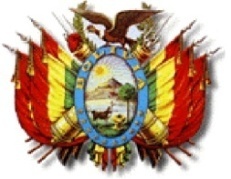 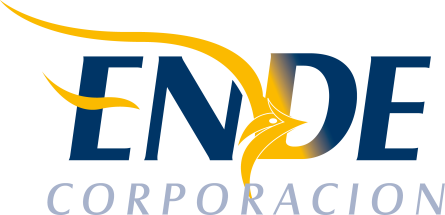 SERVICIO DE CONSULTORIA INDIVIDUAL DE LINEA PARA EL DEPR – PROYECTO HIDROELECTRICO MIGUILLAS 2020 - 2FORMULARIO A-1PRESENTACIÓN DE EXPRESIONES DE INTERESI.-	De las Condiciones del ProcesoDeclaro cumplir estrictamente la normativa de la Ley N° 1178, de Administración y Control Gubernamentales, lo establecido en el Decreto Supremo Nº 0181, NB-SABS y el presente Documento de Expresiones de Interés.Declaro no tener conflicto de intereses para el presente proceso de contratación.Declaro que como proponente, no me encuentro en las causales de impedimento, establecidas en el RESABS EPNE de ENDE, para participar en el proceso de contratación.Declaro y garantizo haber examinado el Documento de Expresiones de Interés, así como los Formularios para la presentación de la propuesta, aceptando sin reservas todas las estipulaciones en dichos documentos y la adhesión al texto del contrato.Declaro respetar el desempeño de los servidores públicos asignados por la entidad convocante al proceso de contratación y no incurrir en relacionamiento que no sea a través de medio escrito, salvo en los actos de carácter público y exceptuando las consultas efectuadas al encargado de atender consultas, de manera previa a la presentación de propuestas. Declaro la veracidad de toda la información proporcionada y autorizo mediante la presente, para que, en caso de ser seleccionado, cualquier persona natural o jurídica, suministre a los representantes autorizados de la entidad convocante, toda la información que requieran para verificar la documentación que presento. En caso de comprobarse falsedad en la misma, la entidad convocante tiene el derecho a descalificar la presente propuesta.Acepto a sola firma de este documento, que todos los formularios presentados se tienen por suscritos.Comprometo mi inscripción en el Registro Único de Proveedores del Estado (RUPE) una vez presentada mi propuesta a la entidad convocante (excepto para aquellos proponentes que ya se encuentren inscritos en el RUPE). Me comprometo a denunciar por escrito ante la MAE de la entidad convocante, cualquier tipo de presión o intento de extorsión de parte de los servidores públicos de la entidad convocante o de otras personas, para que se asuman las acciones legales y administrativas correspondientes.II.- De la Presentación de DocumentosEn caso de ser invitado, para la suscripción de contrato, deberá presentar la siguiente documentación, en original o fotocopia legalizada, salvo aquella documentación cuya información se encuentre consignada en el Certificado de RUPE:Carta Manifestando su aceptación a la invitación Directa.Certificado de RUPE que respalde la información declarada en su propuesta.Fotocopia simple del Carnet de Identidad.Certificación de Inscripción al Servicio de Impuestos Nacionales (NIT)Formulario de Declaración Jurada de No Impedimento de suscripción de contratos con el Estado.Curriculum Vitae en Formato ENDE debidamente respaldo con la documentación declarada en los Formulario C-1 y C-2 con relación a su formación y experiencia.Formulario de Declaración Jurada de ParentescoFormulario de Declaración Jurada de Doble PercepciónDentro los 10 días una vez que las oficinas de la Contraloría General del Estado atiendan al público, deberá presentar la información sobre solvencia con el fisco (Certificado de Solvencia Fiscal, Emitido por la Contraloría General del Estado), en caso de no presentación se efectuará la resolución de contratoDentro los 10 días una vez que la Sociedad de Ingenieros atienda al público, deberán entregar el registro de afiliación vigente ante la Sociedad de Ingenieros de Bolivia (SIB), si corresponde, en caso de no presentación se efectuará la resolución de contrato(Firma del proponente) (Nombre completo del proponente)FORMULARIO A-2DECLARACIÓN JURADA DE IDENTIFICACIÓN DEL PROPONENTE(Firma del proponente) (Nombre completo del proponente)ITEM 1 : PROFESIONAL NIVEL II - DEPH PMIG 1 AFORMULARIO C-1FORMACIÓN Y EXPERIENCIA  (Firma del proponente)(Nombre completo del proponente)FORMULARIO C-2FORMACIÓN Y EXPERIENCIA ADICIONAL (Firma del proponente) (Nombre completo del proponente)ITEM 2 : PROFESIONAL NIVEL II - DEPH PMIG 2 AFORMULARIO C-1FORMACIÓN Y EXPERIENCIA  (Firma del proponente)(Nombre completo del proponente)FORMULARIO C-2FORMACIÓN Y EXPERIENCIA ADICIONAL (Firma del proponente) (Nombre completo del proponente)ITEM 3 : PROFESIONAL NIVEL II - DEPH PMIG 4 AFORMULARIO C-1FORMACIÓN Y EXPERIENCIA  (Firma del proponente)(Nombre completo del proponente)FORMULARIO C-2FORMACIÓN Y EXPERIENCIA ADICIONAL (Firma del proponente) (Nombre completo del proponente)ITEM 4 : PROFESIONAL NIVEL III - DEPH PMIG 1 AFORMULARIO C-1FORMACIÓN Y EXPERIENCIA  (Firma del proponente)(Nombre completo del proponente)FORMULARIO C-2FORMACIÓN Y EXPERIENCIA ADICIONAL (Firma del proponente) (Nombre completo del proponente)ITEM 5 : PROFESIONAL NIVEL IV - DEPH PMIG 1 -AFORMULARIO C-1FORMACIÓN Y EXPERIENCIA  (Firma del proponente)(Nombre completo del proponente)FORMULARIO C-2FORMACIÓN Y EXPERIENCIA ADICIONAL (Firma del proponente) (Nombre completo del proponente)ITEM 6 : PROFESIONAL NIVEL IV - DEPH PMIG 2 AFORMULARIO C-1FORMACIÓN Y EXPERIENCIA  (Firma del proponente)(Nombre completo del proponente)FORMULARIO C-2FORMACIÓN Y EXPERIENCIA ADICIONAL (Firma del proponente) (Nombre completo del proponente)ITEM 7 : PROFESIONAL NIVEL V - DEPH PMIG 1 AFORMULARIO C-1FORMACIÓN Y EXPERIENCIA  (Firma del proponente)(Nombre completo del proponente)FORMULARIO C-2FORMACIÓN Y EXPERIENCIA ADICIONAL (Firma del proponente) (Nombre completo del proponente)ITEM 8 : PROFESIONAL NIVEL V - DEPH PMIG 2 AFORMULARIO C-1FORMACIÓN Y EXPERIENCIA  (Firma del proponente)(Nombre completo del proponente)FORMULARIO C-2FORMACIÓN Y EXPERIENCIA ADICIONAL (Firma del proponente) (Nombre completo del proponente)EVALUACIÓN DE LA PROPUESTA TÉCNICA1. DATOS DEL OBJETO DE LA CONTRATACIÓN1. DATOS DEL OBJETO DE LA CONTRATACIÓN1. DATOS DEL OBJETO DE LA CONTRATACIÓN1. DATOS DEL OBJETO DE LA CONTRATACIÓN1. DATOS DEL OBJETO DE LA CONTRATACIÓN1. DATOS DEL OBJETO DE LA CONTRATACIÓN1. DATOS DEL OBJETO DE LA CONTRATACIÓN1. DATOS DEL OBJETO DE LA CONTRATACIÓN1. DATOS DEL OBJETO DE LA CONTRATACIÓN1. DATOS DEL OBJETO DE LA CONTRATACIÓN1. DATOS DEL OBJETO DE LA CONTRATACIÓN1. DATOS DEL OBJETO DE LA CONTRATACIÓN1. DATOS DEL OBJETO DE LA CONTRATACIÓN1. DATOS DEL OBJETO DE LA CONTRATACIÓN1. DATOS DEL OBJETO DE LA CONTRATACIÓN1. DATOS DEL OBJETO DE LA CONTRATACIÓN1. DATOS DEL OBJETO DE LA CONTRATACIÓN1. DATOS DEL OBJETO DE LA CONTRATACIÓN1. DATOS DEL OBJETO DE LA CONTRATACIÓN1. DATOS DEL OBJETO DE LA CONTRATACIÓN1. DATOS DEL OBJETO DE LA CONTRATACIÓN1. DATOS DEL OBJETO DE LA CONTRATACIÓN1. DATOS DEL OBJETO DE LA CONTRATACIÓN1. DATOS DEL OBJETO DE LA CONTRATACIÓN1. DATOS DEL OBJETO DE LA CONTRATACIÓN1. DATOS DEL OBJETO DE LA CONTRATACIÓN1. DATOS DEL OBJETO DE LA CONTRATACIÓN1. DATOS DEL OBJETO DE LA CONTRATACIÓN1. DATOS DEL OBJETO DE LA CONTRATACIÓN1. DATOS DEL OBJETO DE LA CONTRATACIÓNSeñalar el objeto de la Contratación que aparece en la convocatoria y el ITEM al que se está presentando:Señalar el objeto de la Contratación que aparece en la convocatoria y el ITEM al que se está presentando:Señalar el objeto de la Contratación que aparece en la convocatoria y el ITEM al que se está presentando:Señalar el objeto de la Contratación que aparece en la convocatoria y el ITEM al que se está presentando:Señalar el objeto de la Contratación que aparece en la convocatoria y el ITEM al que se está presentando:Señalar el objeto de la Contratación que aparece en la convocatoria y el ITEM al que se está presentando:Señalar el objeto de la Contratación que aparece en la convocatoria y el ITEM al que se está presentando:Señalar el objeto de la Contratación que aparece en la convocatoria y el ITEM al que se está presentando:Señalar el objeto de la Contratación que aparece en la convocatoria y el ITEM al que se está presentando:Señalar el objeto de la Contratación que aparece en la convocatoria y el ITEM al que se está presentando:Señalar el objeto de la Contratación que aparece en la convocatoria y el ITEM al que se está presentando:Señalar el objeto de la Contratación que aparece en la convocatoria y el ITEM al que se está presentando:Señalar el objeto de la Contratación que aparece en la convocatoria y el ITEM al que se está presentando:2. PLAZO DE VALIDEZ DE LAS EXPRESIONES DE INTERES(en días calendario):2. PLAZO DE VALIDEZ DE LAS EXPRESIONES DE INTERES(en días calendario):2. PLAZO DE VALIDEZ DE LAS EXPRESIONES DE INTERES(en días calendario):2. PLAZO DE VALIDEZ DE LAS EXPRESIONES DE INTERES(en días calendario):2. PLAZO DE VALIDEZ DE LAS EXPRESIONES DE INTERES(en días calendario):2. PLAZO DE VALIDEZ DE LAS EXPRESIONES DE INTERES(en días calendario):2. PLAZO DE VALIDEZ DE LAS EXPRESIONES DE INTERES(en días calendario):2. PLAZO DE VALIDEZ DE LAS EXPRESIONES DE INTERES(en días calendario):2. PLAZO DE VALIDEZ DE LAS EXPRESIONES DE INTERES(en días calendario):2. PLAZO DE VALIDEZ DE LAS EXPRESIONES DE INTERES(en días calendario):2. PLAZO DE VALIDEZ DE LAS EXPRESIONES DE INTERES(en días calendario):2. PLAZO DE VALIDEZ DE LAS EXPRESIONES DE INTERES(en días calendario):2. PLAZO DE VALIDEZ DE LAS EXPRESIONES DE INTERES(en días calendario):2. PLAZO DE VALIDEZ DE LAS EXPRESIONES DE INTERES(en días calendario):2. PLAZO DE VALIDEZ DE LAS EXPRESIONES DE INTERES(en días calendario):2. PLAZO DE VALIDEZ DE LAS EXPRESIONES DE INTERES(en días calendario):2. PLAZO DE VALIDEZ DE LAS EXPRESIONES DE INTERES(en días calendario):2. PLAZO DE VALIDEZ DE LAS EXPRESIONES DE INTERES(en días calendario):2. PLAZO DE VALIDEZ DE LAS EXPRESIONES DE INTERES(en días calendario):2. PLAZO DE VALIDEZ DE LAS EXPRESIONES DE INTERES(en días calendario):2. PLAZO DE VALIDEZ DE LAS EXPRESIONES DE INTERES(en días calendario):2. PLAZO DE VALIDEZ DE LAS EXPRESIONES DE INTERES(en días calendario):2. PLAZO DE VALIDEZ DE LAS EXPRESIONES DE INTERES(en días calendario):2. PLAZO DE VALIDEZ DE LAS EXPRESIONES DE INTERES(en días calendario):2. PLAZO DE VALIDEZ DE LAS EXPRESIONES DE INTERES(en días calendario):2. PLAZO DE VALIDEZ DE LAS EXPRESIONES DE INTERES(en días calendario):2. PLAZO DE VALIDEZ DE LAS EXPRESIONES DE INTERES(en días calendario):2. PLAZO DE VALIDEZ DE LAS EXPRESIONES DE INTERES(en días calendario):2. PLAZO DE VALIDEZ DE LAS EXPRESIONES DE INTERES(en días calendario):2. PLAZO DE VALIDEZ DE LAS EXPRESIONES DE INTERES(en días calendario):(El proponente debe registrar la validez de su propuesta.)(El proponente debe registrar la validez de su propuesta.)(El proponente debe registrar la validez de su propuesta.)(El proponente debe registrar la validez de su propuesta.)(El proponente debe registrar la validez de su propuesta.)(El proponente debe registrar la validez de su propuesta.)(El proponente debe registrar la validez de su propuesta.)(El proponente debe registrar la validez de su propuesta.)(El proponente debe registrar la validez de su propuesta.)(El proponente debe registrar la validez de su propuesta.)(El proponente debe registrar la validez de su propuesta.)(El proponente debe registrar la validez de su propuesta.)(El proponente debe registrar la validez de su propuesta.)(El proponente debe registrar la validez de su propuesta.)(El proponente debe registrar la validez de su propuesta.)(El proponente debe registrar la validez de su propuesta.)(El proponente debe registrar la validez de su propuesta.)(El proponente debe registrar la validez de su propuesta.)(El proponente debe registrar la validez de su propuesta.)(El proponente debe registrar la validez de su propuesta.)(El proponente debe registrar la validez de su propuesta.)(El proponente debe registrar la validez de su propuesta.)(El proponente debe registrar la validez de su propuesta.)(El proponente debe registrar la validez de su propuesta.)(El proponente debe registrar la validez de su propuesta.)(El proponente debe registrar la validez de su propuesta.)(El proponente debe registrar la validez de su propuesta.)(El proponente debe registrar la validez de su propuesta.)(El proponente debe registrar la validez de su propuesta.)(El proponente debe registrar la validez de su propuesta.)1.     DATOS GENERALES DEL PROPONENTE 1.     DATOS GENERALES DEL PROPONENTE 1.     DATOS GENERALES DEL PROPONENTE 1.     DATOS GENERALES DEL PROPONENTE 1.     DATOS GENERALES DEL PROPONENTE 1.     DATOS GENERALES DEL PROPONENTE 1.     DATOS GENERALES DEL PROPONENTE 1.     DATOS GENERALES DEL PROPONENTE 1.     DATOS GENERALES DEL PROPONENTE 1.     DATOS GENERALES DEL PROPONENTE 1.     DATOS GENERALES DEL PROPONENTE 1.     DATOS GENERALES DEL PROPONENTE 1.     DATOS GENERALES DEL PROPONENTE 1.     DATOS GENERALES DEL PROPONENTE 1.     DATOS GENERALES DEL PROPONENTE 1.     DATOS GENERALES DEL PROPONENTE 1.     DATOS GENERALES DEL PROPONENTE 1.     DATOS GENERALES DEL PROPONENTE 1.     DATOS GENERALES DEL PROPONENTE 1.     DATOS GENERALES DEL PROPONENTE 1.     DATOS GENERALES DEL PROPONENTE 1.     DATOS GENERALES DEL PROPONENTE 1.     DATOS GENERALES DEL PROPONENTE 1.     DATOS GENERALES DEL PROPONENTE 1.     DATOS GENERALES DEL PROPONENTE 1.     DATOS GENERALES DEL PROPONENTE 1.     DATOS GENERALES DEL PROPONENTE 1.     DATOS GENERALES DEL PROPONENTE 1.     DATOS GENERALES DEL PROPONENTE Nombre del proponenteNombre del proponenteNombre del proponenteNombre del proponenteNombre del proponenteNombre del proponenteNombre del proponenteNombre del proponente:Cédula de Identidad o Número de Identificación TributariaCédula de Identidad o Número de Identificación TributariaCédula de Identidad o Número de Identificación TributariaCédula de Identidad o Número de Identificación TributariaCédula de Identidad o Número de Identificación TributariaCédula de Identidad o Número de Identificación TributariaCédula de Identidad o Número de Identificación TributariaCédula de Identidad o Número de Identificación Tributaria:Número CI/NITNúmero CI/NITNúmero CI/NITNúmero CI/NITNúmero CI/NIT       Fecha de expedición NIT       Fecha de expedición NIT       Fecha de expedición NIT       Fecha de expedición NIT       Fecha de expedición NIT       Fecha de expedición NIT       Fecha de expedición NIT       Fecha de expedición NIT       Fecha de expedición NIT       Fecha de expedición NIT       Fecha de expedición NIT       Fecha de expedición NIT(Valido y Activo)(Valido y Activo)(Valido y Activo)(Valido y Activo)(Valido y Activo)(Valido y Activo)(Valido y Activo)(Valido y Activo)(Valido y Activo)DíaDíaDíaMesMesMesMesAñoAñoAñoDomicilio:Domicilio:Domicilio:Domicilio:Domicilio:Domicilio:Domicilio:Domicilio::Teléfonos Teléfonos Teléfonos Teléfonos Teléfonos Teléfonos Teléfonos Teléfonos :3.     INFORMACIÓN SOBRE NOTIFICACIONES /COMUNICACIONES 3.     INFORMACIÓN SOBRE NOTIFICACIONES /COMUNICACIONES 3.     INFORMACIÓN SOBRE NOTIFICACIONES /COMUNICACIONES 3.     INFORMACIÓN SOBRE NOTIFICACIONES /COMUNICACIONES 3.     INFORMACIÓN SOBRE NOTIFICACIONES /COMUNICACIONES 3.     INFORMACIÓN SOBRE NOTIFICACIONES /COMUNICACIONES 3.     INFORMACIÓN SOBRE NOTIFICACIONES /COMUNICACIONES 3.     INFORMACIÓN SOBRE NOTIFICACIONES /COMUNICACIONES 3.     INFORMACIÓN SOBRE NOTIFICACIONES /COMUNICACIONES 3.     INFORMACIÓN SOBRE NOTIFICACIONES /COMUNICACIONES 3.     INFORMACIÓN SOBRE NOTIFICACIONES /COMUNICACIONES 3.     INFORMACIÓN SOBRE NOTIFICACIONES /COMUNICACIONES 3.     INFORMACIÓN SOBRE NOTIFICACIONES /COMUNICACIONES 3.     INFORMACIÓN SOBRE NOTIFICACIONES /COMUNICACIONES 3.     INFORMACIÓN SOBRE NOTIFICACIONES /COMUNICACIONES 3.     INFORMACIÓN SOBRE NOTIFICACIONES /COMUNICACIONES 3.     INFORMACIÓN SOBRE NOTIFICACIONES /COMUNICACIONES 3.     INFORMACIÓN SOBRE NOTIFICACIONES /COMUNICACIONES 3.     INFORMACIÓN SOBRE NOTIFICACIONES /COMUNICACIONES 3.     INFORMACIÓN SOBRE NOTIFICACIONES /COMUNICACIONES 3.     INFORMACIÓN SOBRE NOTIFICACIONES /COMUNICACIONES 3.     INFORMACIÓN SOBRE NOTIFICACIONES /COMUNICACIONES 3.     INFORMACIÓN SOBRE NOTIFICACIONES /COMUNICACIONES 3.     INFORMACIÓN SOBRE NOTIFICACIONES /COMUNICACIONES 3.     INFORMACIÓN SOBRE NOTIFICACIONES /COMUNICACIONES 3.     INFORMACIÓN SOBRE NOTIFICACIONES /COMUNICACIONES 3.     INFORMACIÓN SOBRE NOTIFICACIONES /COMUNICACIONES 3.     INFORMACIÓN SOBRE NOTIFICACIONES /COMUNICACIONES 3.     INFORMACIÓN SOBRE NOTIFICACIONES /COMUNICACIONES Solicito que las notificaciones me sean remitidas víaSolicito que las notificaciones me sean remitidas víaSolicito que las notificaciones me sean remitidas víaSolicito que las notificaciones me sean remitidas víaSolicito que las notificaciones me sean remitidas víaSolicito que las notificaciones me sean remitidas víaSolicito que las notificaciones me sean remitidas víaSolicito que las notificaciones me sean remitidas víaSolicito que las notificaciones me sean remitidas víaFax(solo si tiene)Fax(solo si tiene)Fax(solo si tiene)Fax(solo si tiene)Fax(solo si tiene)Fax(solo si tiene)Fax(solo si tiene):Solicito que las notificaciones me sean remitidas víaSolicito que las notificaciones me sean remitidas víaSolicito que las notificaciones me sean remitidas víaSolicito que las notificaciones me sean remitidas víaSolicito que las notificaciones me sean remitidas víaSolicito que las notificaciones me sean remitidas víaSolicito que las notificaciones me sean remitidas víaSolicito que las notificaciones me sean remitidas víaSolicito que las notificaciones me sean remitidas víaSolicito que las notificaciones me sean remitidas víaSolicito que las notificaciones me sean remitidas víaSolicito que las notificaciones me sean remitidas víaSolicito que las notificaciones me sean remitidas víaSolicito que las notificaciones me sean remitidas víaSolicito que las notificaciones me sean remitidas víaSolicito que las notificaciones me sean remitidas víaSolicito que las notificaciones me sean remitidas víaSolicito que las notificaciones me sean remitidas víaCorreo ElectrónicoCorreo ElectrónicoCorreo ElectrónicoCorreo ElectrónicoCorreo ElectrónicoCorreo ElectrónicoCorreo Electrónico:1. CONDICIONES MÍNIMAS SOLICITADAS POR LA ENDE.1. CONDICIONES MÍNIMAS SOLICITADAS POR LA ENDE.1. CONDICIONES MÍNIMAS SOLICITADAS POR LA ENDE.1. CONDICIONES MÍNIMAS SOLICITADAS POR LA ENDE.1. CONDICIONES MÍNIMAS SOLICITADAS POR LA ENDE.1. CONDICIONES MÍNIMAS SOLICITADAS POR LA ENDE.1. CONDICIONES MÍNIMAS SOLICITADAS POR LA ENDE.1. CONDICIONES MÍNIMAS SOLICITADAS POR LA ENDE.1. CONDICIONES MÍNIMAS SOLICITADAS POR LA ENDE.1. CONDICIONES MÍNIMAS SOLICITADAS POR LA ENDE.A. Formación A. Formación :Título en Provisión Nacional de: Ingeniería Civil a nivel Licenciatura, este requisito es un factor de habilitación.Título de especialidad o Diplomado en evaluación de proyectosTítulo en Provisión Nacional de: Ingeniería Civil a nivel Licenciatura, este requisito es un factor de habilitación.Título de especialidad o Diplomado en evaluación de proyectosTítulo en Provisión Nacional de: Ingeniería Civil a nivel Licenciatura, este requisito es un factor de habilitación.Título de especialidad o Diplomado en evaluación de proyectosTítulo en Provisión Nacional de: Ingeniería Civil a nivel Licenciatura, este requisito es un factor de habilitación.Título de especialidad o Diplomado en evaluación de proyectosTítulo en Provisión Nacional de: Ingeniería Civil a nivel Licenciatura, este requisito es un factor de habilitación.Título de especialidad o Diplomado en evaluación de proyectosTítulo en Provisión Nacional de: Ingeniería Civil a nivel Licenciatura, este requisito es un factor de habilitación.Título de especialidad o Diplomado en evaluación de proyectosB. CursosB. Cursos:Curso certificado en el área de ingeniería Curso certificado de la Ley Nº 1178Curso certificado de seguridad ocupacional y/o seguridad industrial Curso sobre gestión de riesgosCurso certificado en el área de ingeniería Curso certificado de la Ley Nº 1178Curso certificado de seguridad ocupacional y/o seguridad industrial Curso sobre gestión de riesgosCurso certificado en el área de ingeniería Curso certificado de la Ley Nº 1178Curso certificado de seguridad ocupacional y/o seguridad industrial Curso sobre gestión de riesgosCurso certificado en el área de ingeniería Curso certificado de la Ley Nº 1178Curso certificado de seguridad ocupacional y/o seguridad industrial Curso sobre gestión de riesgosCurso certificado en el área de ingeniería Curso certificado de la Ley Nº 1178Curso certificado de seguridad ocupacional y/o seguridad industrial Curso sobre gestión de riesgosCurso certificado en el área de ingeniería Curso certificado de la Ley Nº 1178Curso certificado de seguridad ocupacional y/o seguridad industrial Curso sobre gestión de riesgosC. Experiencia General  C. Experiencia General  : Experiencia profesional igual o mayor a doce (12) años computada a partir de la fecha de emisión del Título en Provisión Nacional. Experiencia profesional igual o mayor a doce (12) años computada a partir de la fecha de emisión del Título en Provisión Nacional. Experiencia profesional igual o mayor a doce (12) años computada a partir de la fecha de emisión del Título en Provisión Nacional. Experiencia profesional igual o mayor a doce (12) años computada a partir de la fecha de emisión del Título en Provisión Nacional. Experiencia profesional igual o mayor a doce (12) años computada a partir de la fecha de emisión del Título en Provisión Nacional. Experiencia profesional igual o mayor a doce (12) años computada a partir de la fecha de emisión del Título en Provisión Nacional.D. Experiencia EspecíficaD. Experiencia Específica: Experiencia profesional igual o mayor a ocho (8) años de trabajo en gerencia, supervisión  o fiscalización en áreas técnicas en el sector público o privado. Experiencia profesional específica de trabajo de tres (3) años en el área técnica en  Proyectos de energía o hidrocarburos. Experiencia profesional igual o mayor a ocho (8) años de trabajo en gerencia, supervisión  o fiscalización en áreas técnicas en el sector público o privado. Experiencia profesional específica de trabajo de tres (3) años en el área técnica en  Proyectos de energía o hidrocarburos. Experiencia profesional igual o mayor a ocho (8) años de trabajo en gerencia, supervisión  o fiscalización en áreas técnicas en el sector público o privado. Experiencia profesional específica de trabajo de tres (3) años en el área técnica en  Proyectos de energía o hidrocarburos. Experiencia profesional igual o mayor a ocho (8) años de trabajo en gerencia, supervisión  o fiscalización en áreas técnicas en el sector público o privado. Experiencia profesional específica de trabajo de tres (3) años en el área técnica en  Proyectos de energía o hidrocarburos. Experiencia profesional igual o mayor a ocho (8) años de trabajo en gerencia, supervisión  o fiscalización en áreas técnicas en el sector público o privado. Experiencia profesional específica de trabajo de tres (3) años en el área técnica en  Proyectos de energía o hidrocarburos. Experiencia profesional igual o mayor a ocho (8) años de trabajo en gerencia, supervisión  o fiscalización en áreas técnicas en el sector público o privado. Experiencia profesional específica de trabajo de tres (3) años en el área técnica en  Proyectos de energía o hidrocarburos.2. CONDICIONES MÍNIMAS PRESENTADAS POR EL PROPONENTE. 2. CONDICIONES MÍNIMAS PRESENTADAS POR EL PROPONENTE. 2. CONDICIONES MÍNIMAS PRESENTADAS POR EL PROPONENTE. 2. CONDICIONES MÍNIMAS PRESENTADAS POR EL PROPONENTE. 2. CONDICIONES MÍNIMAS PRESENTADAS POR EL PROPONENTE. 2. CONDICIONES MÍNIMAS PRESENTADAS POR EL PROPONENTE. 2. CONDICIONES MÍNIMAS PRESENTADAS POR EL PROPONENTE. 2. CONDICIONES MÍNIMAS PRESENTADAS POR EL PROPONENTE. 2. CONDICIONES MÍNIMAS PRESENTADAS POR EL PROPONENTE. 2. CONDICIONES MÍNIMAS PRESENTADAS POR EL PROPONENTE. A. FORMACIÓN A. FORMACIÓN A. FORMACIÓN A. FORMACIÓN A. FORMACIÓN A. FORMACIÓN A. FORMACIÓN A. FORMACIÓN A. FORMACIÓN A. FORMACIÓN NºInstitución Institución Fecha del documento que avala la formaciónFecha del documento que avala la formaciónGrado de instrucción Documento, certificado u otros Documento, certificado u otros Documento, certificado u otros Documento, certificado u otros NºInstitución Institución Fecha del documento que avala la formaciónFecha del documento que avala la formaciónGrado de instrucción Documento, certificado u otros Documento, certificado u otros Documento, certificado u otros Documento, certificado u otros 123 NB. CURSOS (ESPECIALIZACIÓN, SEMINARIOS, CAPACITACIONES, ENTRE OTROS)B. CURSOS (ESPECIALIZACIÓN, SEMINARIOS, CAPACITACIONES, ENTRE OTROS)B. CURSOS (ESPECIALIZACIÓN, SEMINARIOS, CAPACITACIONES, ENTRE OTROS)B. CURSOS (ESPECIALIZACIÓN, SEMINARIOS, CAPACITACIONES, ENTRE OTROS)B. CURSOS (ESPECIALIZACIÓN, SEMINARIOS, CAPACITACIONES, ENTRE OTROS)B. CURSOS (ESPECIALIZACIÓN, SEMINARIOS, CAPACITACIONES, ENTRE OTROS)B. CURSOS (ESPECIALIZACIÓN, SEMINARIOS, CAPACITACIONES, ENTRE OTROS)B. CURSOS (ESPECIALIZACIÓN, SEMINARIOS, CAPACITACIONES, ENTRE OTROS)B. CURSOS (ESPECIALIZACIÓN, SEMINARIOS, CAPACITACIONES, ENTRE OTROS)B. CURSOS (ESPECIALIZACIÓN, SEMINARIOS, CAPACITACIONES, ENTRE OTROS)NºInstituciónInstituciónFecha del documento que avala el cursoFecha del documento que avala el cursoNombre del CursoNombre del CursoDuración en Horas AcadémicasDuración en Horas AcadémicasDuración en Horas AcadémicasNºInstituciónInstituciónFecha del documento que avala el cursoFecha del documento que avala el cursoNombre del CursoNombre del CursoDuración en Horas AcadémicasDuración en Horas AcadémicasDuración en Horas Académicas12 3NC. EXPERIENCIA GENERAL C. EXPERIENCIA GENERAL C. EXPERIENCIA GENERAL C. EXPERIENCIA GENERAL C. EXPERIENCIA GENERAL C. EXPERIENCIA GENERAL C. EXPERIENCIA GENERAL C. EXPERIENCIA GENERAL C. EXPERIENCIA GENERAL C. EXPERIENCIA GENERAL N°Institución, Empresa o Lugar de TrabajoInstitución, Empresa o Lugar de TrabajoObjeto del TrabajoObjeto del TrabajoCargo OcupadoCargo OcupadoTiempo TrabajadoTiempo TrabajadoTiempo TrabajadoN°Institución, Empresa o Lugar de TrabajoInstitución, Empresa o Lugar de TrabajoObjeto del TrabajoObjeto del TrabajoCargo OcupadoCargo OcupadoAñosMesesDías123N°TOTALD. EXPERIENCIA ESPECÍFICAS D. EXPERIENCIA ESPECÍFICAS D. EXPERIENCIA ESPECÍFICAS D. EXPERIENCIA ESPECÍFICAS D. EXPERIENCIA ESPECÍFICAS D. EXPERIENCIA ESPECÍFICAS D. EXPERIENCIA ESPECÍFICAS D. EXPERIENCIA ESPECÍFICAS D. EXPERIENCIA ESPECÍFICAS D. EXPERIENCIA ESPECÍFICAS N°Institución, Empresa o Lugar de TrabajoInstitución, Empresa o Lugar de TrabajoObjeto del trabajoObjeto del trabajoCargo OcupadoCargo OcupadoTiempo TrabajadoTiempo TrabajadoTiempo TrabajadoN°Institución, Empresa o Lugar de TrabajoInstitución, Empresa o Lugar de TrabajoObjeto del trabajoObjeto del trabajoCargo OcupadoCargo OcupadoAñosMesesDías123N°TOTALNOTA 1: ADJUNTO FOTOCOPIA DE DOCUMENTOS QUE ACREDITAN MI FORMACION Y EXPERIENCIA, COMPROMETIENDO SI SOY SELECCIONADO A PROPORCIONAR A ENDE LA DOCUMENTACION ORIGINAL PARA SU VERIFICACION. NOTA 2. SE CONSIDERA LOS CONTRATOS Y ORDEN DE SERVICIO SI ESTOS ESTAN ACOMPAÑADO DE DOCUMENTOS QUE VERIFIQUEN SU CUMPLIMIENTO.EL PRESENTE FORMULARIO SE CONTITUYE EN DECLARACIÓN JURADA, AUTORIZANDO A ENDE A EFECTUAR LA VERIFICACIÓN DE CUALQUIER DOCUMENTO QUE VEAN CONVENIENTE.NOTA 1: ADJUNTO FOTOCOPIA DE DOCUMENTOS QUE ACREDITAN MI FORMACION Y EXPERIENCIA, COMPROMETIENDO SI SOY SELECCIONADO A PROPORCIONAR A ENDE LA DOCUMENTACION ORIGINAL PARA SU VERIFICACION. NOTA 2. SE CONSIDERA LOS CONTRATOS Y ORDEN DE SERVICIO SI ESTOS ESTAN ACOMPAÑADO DE DOCUMENTOS QUE VERIFIQUEN SU CUMPLIMIENTO.EL PRESENTE FORMULARIO SE CONTITUYE EN DECLARACIÓN JURADA, AUTORIZANDO A ENDE A EFECTUAR LA VERIFICACIÓN DE CUALQUIER DOCUMENTO QUE VEAN CONVENIENTE.NOTA 1: ADJUNTO FOTOCOPIA DE DOCUMENTOS QUE ACREDITAN MI FORMACION Y EXPERIENCIA, COMPROMETIENDO SI SOY SELECCIONADO A PROPORCIONAR A ENDE LA DOCUMENTACION ORIGINAL PARA SU VERIFICACION. NOTA 2. SE CONSIDERA LOS CONTRATOS Y ORDEN DE SERVICIO SI ESTOS ESTAN ACOMPAÑADO DE DOCUMENTOS QUE VERIFIQUEN SU CUMPLIMIENTO.EL PRESENTE FORMULARIO SE CONTITUYE EN DECLARACIÓN JURADA, AUTORIZANDO A ENDE A EFECTUAR LA VERIFICACIÓN DE CUALQUIER DOCUMENTO QUE VEAN CONVENIENTE.NOTA 1: ADJUNTO FOTOCOPIA DE DOCUMENTOS QUE ACREDITAN MI FORMACION Y EXPERIENCIA, COMPROMETIENDO SI SOY SELECCIONADO A PROPORCIONAR A ENDE LA DOCUMENTACION ORIGINAL PARA SU VERIFICACION. NOTA 2. SE CONSIDERA LOS CONTRATOS Y ORDEN DE SERVICIO SI ESTOS ESTAN ACOMPAÑADO DE DOCUMENTOS QUE VERIFIQUEN SU CUMPLIMIENTO.EL PRESENTE FORMULARIO SE CONTITUYE EN DECLARACIÓN JURADA, AUTORIZANDO A ENDE A EFECTUAR LA VERIFICACIÓN DE CUALQUIER DOCUMENTO QUE VEAN CONVENIENTE.NOTA 1: ADJUNTO FOTOCOPIA DE DOCUMENTOS QUE ACREDITAN MI FORMACION Y EXPERIENCIA, COMPROMETIENDO SI SOY SELECCIONADO A PROPORCIONAR A ENDE LA DOCUMENTACION ORIGINAL PARA SU VERIFICACION. NOTA 2. SE CONSIDERA LOS CONTRATOS Y ORDEN DE SERVICIO SI ESTOS ESTAN ACOMPAÑADO DE DOCUMENTOS QUE VERIFIQUEN SU CUMPLIMIENTO.EL PRESENTE FORMULARIO SE CONTITUYE EN DECLARACIÓN JURADA, AUTORIZANDO A ENDE A EFECTUAR LA VERIFICACIÓN DE CUALQUIER DOCUMENTO QUE VEAN CONVENIENTE.NOTA 1: ADJUNTO FOTOCOPIA DE DOCUMENTOS QUE ACREDITAN MI FORMACION Y EXPERIENCIA, COMPROMETIENDO SI SOY SELECCIONADO A PROPORCIONAR A ENDE LA DOCUMENTACION ORIGINAL PARA SU VERIFICACION. NOTA 2. SE CONSIDERA LOS CONTRATOS Y ORDEN DE SERVICIO SI ESTOS ESTAN ACOMPAÑADO DE DOCUMENTOS QUE VERIFIQUEN SU CUMPLIMIENTO.EL PRESENTE FORMULARIO SE CONTITUYE EN DECLARACIÓN JURADA, AUTORIZANDO A ENDE A EFECTUAR LA VERIFICACIÓN DE CUALQUIER DOCUMENTO QUE VEAN CONVENIENTE.NOTA 1: ADJUNTO FOTOCOPIA DE DOCUMENTOS QUE ACREDITAN MI FORMACION Y EXPERIENCIA, COMPROMETIENDO SI SOY SELECCIONADO A PROPORCIONAR A ENDE LA DOCUMENTACION ORIGINAL PARA SU VERIFICACION. NOTA 2. SE CONSIDERA LOS CONTRATOS Y ORDEN DE SERVICIO SI ESTOS ESTAN ACOMPAÑADO DE DOCUMENTOS QUE VERIFIQUEN SU CUMPLIMIENTO.EL PRESENTE FORMULARIO SE CONTITUYE EN DECLARACIÓN JURADA, AUTORIZANDO A ENDE A EFECTUAR LA VERIFICACIÓN DE CUALQUIER DOCUMENTO QUE VEAN CONVENIENTE.NOTA 1: ADJUNTO FOTOCOPIA DE DOCUMENTOS QUE ACREDITAN MI FORMACION Y EXPERIENCIA, COMPROMETIENDO SI SOY SELECCIONADO A PROPORCIONAR A ENDE LA DOCUMENTACION ORIGINAL PARA SU VERIFICACION. NOTA 2. SE CONSIDERA LOS CONTRATOS Y ORDEN DE SERVICIO SI ESTOS ESTAN ACOMPAÑADO DE DOCUMENTOS QUE VERIFIQUEN SU CUMPLIMIENTO.EL PRESENTE FORMULARIO SE CONTITUYE EN DECLARACIÓN JURADA, AUTORIZANDO A ENDE A EFECTUAR LA VERIFICACIÓN DE CUALQUIER DOCUMENTO QUE VEAN CONVENIENTE.NOTA 1: ADJUNTO FOTOCOPIA DE DOCUMENTOS QUE ACREDITAN MI FORMACION Y EXPERIENCIA, COMPROMETIENDO SI SOY SELECCIONADO A PROPORCIONAR A ENDE LA DOCUMENTACION ORIGINAL PARA SU VERIFICACION. NOTA 2. SE CONSIDERA LOS CONTRATOS Y ORDEN DE SERVICIO SI ESTOS ESTAN ACOMPAÑADO DE DOCUMENTOS QUE VERIFIQUEN SU CUMPLIMIENTO.EL PRESENTE FORMULARIO SE CONTITUYE EN DECLARACIÓN JURADA, AUTORIZANDO A ENDE A EFECTUAR LA VERIFICACIÓN DE CUALQUIER DOCUMENTO QUE VEAN CONVENIENTE.NOTA 1: ADJUNTO FOTOCOPIA DE DOCUMENTOS QUE ACREDITAN MI FORMACION Y EXPERIENCIA, COMPROMETIENDO SI SOY SELECCIONADO A PROPORCIONAR A ENDE LA DOCUMENTACION ORIGINAL PARA SU VERIFICACION. NOTA 2. SE CONSIDERA LOS CONTRATOS Y ORDEN DE SERVICIO SI ESTOS ESTAN ACOMPAÑADO DE DOCUMENTOS QUE VERIFIQUEN SU CUMPLIMIENTO.EL PRESENTE FORMULARIO SE CONTITUYE EN DECLARACIÓN JURADA, AUTORIZANDO A ENDE A EFECTUAR LA VERIFICACIÓN DE CUALQUIER DOCUMENTO QUE VEAN CONVENIENTE.1. CONDICIONES ADICIONALES SOLICITADAS POR ENDE.1. CONDICIONES ADICIONALES SOLICITADAS POR ENDE.1. CONDICIONES ADICIONALES SOLICITADAS POR ENDE.1. CONDICIONES ADICIONALES SOLICITADAS POR ENDE.1. CONDICIONES ADICIONALES SOLICITADAS POR ENDE.1. CONDICIONES ADICIONALES SOLICITADAS POR ENDE.1. CONDICIONES ADICIONALES SOLICITADAS POR ENDE.1. CONDICIONES ADICIONALES SOLICITADAS POR ENDE.1. CONDICIONES ADICIONALES SOLICITADAS POR ENDE.1. CONDICIONES ADICIONALES SOLICITADAS POR ENDE.1. CONDICIONES ADICIONALES SOLICITADAS POR ENDE.1. CONDICIONES ADICIONALES SOLICITADAS POR ENDE.1. CONDICIONES ADICIONALES SOLICITADAS POR ENDE.1. CONDICIONES ADICIONALES SOLICITADAS POR ENDE.A. Formación Complementaria   :A. Formación Complementaria   :A. Formación Complementaria   :Curso certificado en computación y/o software de ingeniería (Por cada curso 1 punto hasta 5 puntos)Curso certificado sobre preparación o seguimiento o evaluación de Proyectos (5 puntos)Curso certificado referente a Ingeniería civil, construcción o diseño (5 puntos) Curso certificado en computación y/o software de ingeniería (Por cada curso 1 punto hasta 5 puntos)Curso certificado sobre preparación o seguimiento o evaluación de Proyectos (5 puntos)Curso certificado referente a Ingeniería civil, construcción o diseño (5 puntos) Curso certificado en computación y/o software de ingeniería (Por cada curso 1 punto hasta 5 puntos)Curso certificado sobre preparación o seguimiento o evaluación de Proyectos (5 puntos)Curso certificado referente a Ingeniería civil, construcción o diseño (5 puntos) Curso certificado en computación y/o software de ingeniería (Por cada curso 1 punto hasta 5 puntos)Curso certificado sobre preparación o seguimiento o evaluación de Proyectos (5 puntos)Curso certificado referente a Ingeniería civil, construcción o diseño (5 puntos) Curso certificado en computación y/o software de ingeniería (Por cada curso 1 punto hasta 5 puntos)Curso certificado sobre preparación o seguimiento o evaluación de Proyectos (5 puntos)Curso certificado referente a Ingeniería civil, construcción o diseño (5 puntos) Puntaje: 151515B. Experiencia EspecíficaB. Experiencia EspecíficaB. Experiencia Específica:Experiencia especifica adicional a la requerida en gerencia, supervisión  o fiscalización en áreas técnicas en el sector público o privado (Por cada año adicional 5 puntos hasta 10 puntos)Experiencia profesional específica adicional a la requerida en el área técnica en  Proyectos de energía o hidrocarburos (Por cada año adicional 5 puntos hasta 10 puntos)   Experiencia especifica adicional a la requerida en gerencia, supervisión  o fiscalización en áreas técnicas en el sector público o privado (Por cada año adicional 5 puntos hasta 10 puntos)Experiencia profesional específica adicional a la requerida en el área técnica en  Proyectos de energía o hidrocarburos (Por cada año adicional 5 puntos hasta 10 puntos)   Experiencia especifica adicional a la requerida en gerencia, supervisión  o fiscalización en áreas técnicas en el sector público o privado (Por cada año adicional 5 puntos hasta 10 puntos)Experiencia profesional específica adicional a la requerida en el área técnica en  Proyectos de energía o hidrocarburos (Por cada año adicional 5 puntos hasta 10 puntos)   Experiencia especifica adicional a la requerida en gerencia, supervisión  o fiscalización en áreas técnicas en el sector público o privado (Por cada año adicional 5 puntos hasta 10 puntos)Experiencia profesional específica adicional a la requerida en el área técnica en  Proyectos de energía o hidrocarburos (Por cada año adicional 5 puntos hasta 10 puntos)   Experiencia especifica adicional a la requerida en gerencia, supervisión  o fiscalización en áreas técnicas en el sector público o privado (Por cada año adicional 5 puntos hasta 10 puntos)Experiencia profesional específica adicional a la requerida en el área técnica en  Proyectos de energía o hidrocarburos (Por cada año adicional 5 puntos hasta 10 puntos)   Puntaje:2020202. CONDICIONES ADICIONALES PRESENTADAS POR EL PROPONENTE.2. CONDICIONES ADICIONALES PRESENTADAS POR EL PROPONENTE.2. CONDICIONES ADICIONALES PRESENTADAS POR EL PROPONENTE.2. CONDICIONES ADICIONALES PRESENTADAS POR EL PROPONENTE.2. CONDICIONES ADICIONALES PRESENTADAS POR EL PROPONENTE.2. CONDICIONES ADICIONALES PRESENTADAS POR EL PROPONENTE.2. CONDICIONES ADICIONALES PRESENTADAS POR EL PROPONENTE.2. CONDICIONES ADICIONALES PRESENTADAS POR EL PROPONENTE.2. CONDICIONES ADICIONALES PRESENTADAS POR EL PROPONENTE.2. CONDICIONES ADICIONALES PRESENTADAS POR EL PROPONENTE.2. CONDICIONES ADICIONALES PRESENTADAS POR EL PROPONENTE.2. CONDICIONES ADICIONALES PRESENTADAS POR EL PROPONENTE.2. CONDICIONES ADICIONALES PRESENTADAS POR EL PROPONENTE.2. CONDICIONES ADICIONALES PRESENTADAS POR EL PROPONENTE.A. FORMACIÓN COMPLEMENTARIAA. FORMACIÓN COMPLEMENTARIAA. FORMACIÓN COMPLEMENTARIAA. FORMACIÓN COMPLEMENTARIAA. FORMACIÓN COMPLEMENTARIAA. FORMACIÓN COMPLEMENTARIAA. FORMACIÓN COMPLEMENTARIAA. FORMACIÓN COMPLEMENTARIAA. FORMACIÓN COMPLEMENTARIAA. FORMACIÓN COMPLEMENTARIAA. FORMACIÓN COMPLEMENTARIAA. FORMACIÓN COMPLEMENTARIAA. FORMACIÓN COMPLEMENTARIAA. FORMACIÓN COMPLEMENTARIANºInstitución EducativaInstitución EducativaInstitución EducativaInstitución EducativaFechas de emisión del títuloFechas de emisión del títuloGrado Grado Grado Título Título Título Título NºInstitución EducativaInstitución EducativaInstitución EducativaInstitución EducativaFechas de emisión del títuloFechas de emisión del títuloGrado Grado Grado Título Título Título Título B. EXPERIENCIA ESPECÍFICAS B. EXPERIENCIA ESPECÍFICAS B. EXPERIENCIA ESPECÍFICAS B. EXPERIENCIA ESPECÍFICAS B. EXPERIENCIA ESPECÍFICAS B. EXPERIENCIA ESPECÍFICAS B. EXPERIENCIA ESPECÍFICAS B. EXPERIENCIA ESPECÍFICAS B. EXPERIENCIA ESPECÍFICAS B. EXPERIENCIA ESPECÍFICAS B. EXPERIENCIA ESPECÍFICAS B. EXPERIENCIA ESPECÍFICAS B. EXPERIENCIA ESPECÍFICAS B. EXPERIENCIA ESPECÍFICAS N°Institución, Empresa o Lugar de TrabajoInstitución, Empresa o Lugar de TrabajoInstitución, Empresa o Lugar de TrabajoInstitución, Empresa o Lugar de TrabajoObjeto del trabajoObjeto del trabajoObjeto del trabajoCargo OcupadoCargo OcupadoTiempo TrabajadoTiempo TrabajadoTiempo TrabajadoTiempo TrabajadoN°Institución, Empresa o Lugar de TrabajoInstitución, Empresa o Lugar de TrabajoInstitución, Empresa o Lugar de TrabajoInstitución, Empresa o Lugar de TrabajoObjeto del trabajoObjeto del trabajoObjeto del trabajoCargo OcupadoCargo OcupadoAñosMesesDíasDíasTOTAL1. CONDICIONES MÍNIMAS SOLICITADAS POR LA ENDE.1. CONDICIONES MÍNIMAS SOLICITADAS POR LA ENDE.1. CONDICIONES MÍNIMAS SOLICITADAS POR LA ENDE.1. CONDICIONES MÍNIMAS SOLICITADAS POR LA ENDE.1. CONDICIONES MÍNIMAS SOLICITADAS POR LA ENDE.1. CONDICIONES MÍNIMAS SOLICITADAS POR LA ENDE.1. CONDICIONES MÍNIMAS SOLICITADAS POR LA ENDE.1. CONDICIONES MÍNIMAS SOLICITADAS POR LA ENDE.1. CONDICIONES MÍNIMAS SOLICITADAS POR LA ENDE.1. CONDICIONES MÍNIMAS SOLICITADAS POR LA ENDE.A. Formación A. Formación :Título en Provisión Nacional de: Ingeniería Civil a nivel Licenciatura, este requisito es un factor de habilitación.Título de especialidad o Diplomado en Elaboración o Gestión de ProyectosTítulo en Provisión Nacional de: Ingeniería Civil a nivel Licenciatura, este requisito es un factor de habilitación.Título de especialidad o Diplomado en Elaboración o Gestión de ProyectosTítulo en Provisión Nacional de: Ingeniería Civil a nivel Licenciatura, este requisito es un factor de habilitación.Título de especialidad o Diplomado en Elaboración o Gestión de ProyectosTítulo en Provisión Nacional de: Ingeniería Civil a nivel Licenciatura, este requisito es un factor de habilitación.Título de especialidad o Diplomado en Elaboración o Gestión de ProyectosTítulo en Provisión Nacional de: Ingeniería Civil a nivel Licenciatura, este requisito es un factor de habilitación.Título de especialidad o Diplomado en Elaboración o Gestión de ProyectosTítulo en Provisión Nacional de: Ingeniería Civil a nivel Licenciatura, este requisito es un factor de habilitación.Título de especialidad o Diplomado en Elaboración o Gestión de ProyectosB. CursosB. Cursos:Curso certificado en el área de ingeniería Curso certificado en computación, software de ingenieríaCurso certificado de la Ley Nº 1178Curso certificado sobre preparación o seguimiento o evaluación de Proyectos Curso certificado en el área de ingeniería Curso certificado en computación, software de ingenieríaCurso certificado de la Ley Nº 1178Curso certificado sobre preparación o seguimiento o evaluación de Proyectos Curso certificado en el área de ingeniería Curso certificado en computación, software de ingenieríaCurso certificado de la Ley Nº 1178Curso certificado sobre preparación o seguimiento o evaluación de Proyectos Curso certificado en el área de ingeniería Curso certificado en computación, software de ingenieríaCurso certificado de la Ley Nº 1178Curso certificado sobre preparación o seguimiento o evaluación de Proyectos Curso certificado en el área de ingeniería Curso certificado en computación, software de ingenieríaCurso certificado de la Ley Nº 1178Curso certificado sobre preparación o seguimiento o evaluación de Proyectos Curso certificado en el área de ingeniería Curso certificado en computación, software de ingenieríaCurso certificado de la Ley Nº 1178Curso certificado sobre preparación o seguimiento o evaluación de Proyectos C. Experiencia General  C. Experiencia General  : Experiencia profesional igual o mayor a doce (12) años computada a partir de la fecha de emisión del Título en Provisión Nacional. Experiencia profesional igual o mayor a doce (12) años computada a partir de la fecha de emisión del Título en Provisión Nacional. Experiencia profesional igual o mayor a doce (12) años computada a partir de la fecha de emisión del Título en Provisión Nacional. Experiencia profesional igual o mayor a doce (12) años computada a partir de la fecha de emisión del Título en Provisión Nacional. Experiencia profesional igual o mayor a doce (12) años computada a partir de la fecha de emisión del Título en Provisión Nacional. Experiencia profesional igual o mayor a doce (12) años computada a partir de la fecha de emisión del Título en Provisión Nacional.D. Experiencia EspecíficaD. Experiencia Específica:Experiencia profesional igual o mayor a ocho (8) años de trabajo en gerencia, supervisión o fiscalización en áreas técnicas en el sector público. Experiencia profesional específica de trabajo de dos (2) años en el área técnica en Proyectos de energía a o hidrocarburos.Experiencia profesional igual o mayor a ocho (8) años de trabajo en gerencia, supervisión o fiscalización en áreas técnicas en el sector público. Experiencia profesional específica de trabajo de dos (2) años en el área técnica en Proyectos de energía a o hidrocarburos.Experiencia profesional igual o mayor a ocho (8) años de trabajo en gerencia, supervisión o fiscalización en áreas técnicas en el sector público. Experiencia profesional específica de trabajo de dos (2) años en el área técnica en Proyectos de energía a o hidrocarburos.Experiencia profesional igual o mayor a ocho (8) años de trabajo en gerencia, supervisión o fiscalización en áreas técnicas en el sector público. Experiencia profesional específica de trabajo de dos (2) años en el área técnica en Proyectos de energía a o hidrocarburos.Experiencia profesional igual o mayor a ocho (8) años de trabajo en gerencia, supervisión o fiscalización en áreas técnicas en el sector público. Experiencia profesional específica de trabajo de dos (2) años en el área técnica en Proyectos de energía a o hidrocarburos.Experiencia profesional igual o mayor a ocho (8) años de trabajo en gerencia, supervisión o fiscalización en áreas técnicas en el sector público. Experiencia profesional específica de trabajo de dos (2) años en el área técnica en Proyectos de energía a o hidrocarburos.2. CONDICIONES MÍNIMAS PRESENTADAS POR EL PROPONENTE. 2. CONDICIONES MÍNIMAS PRESENTADAS POR EL PROPONENTE. 2. CONDICIONES MÍNIMAS PRESENTADAS POR EL PROPONENTE. 2. CONDICIONES MÍNIMAS PRESENTADAS POR EL PROPONENTE. 2. CONDICIONES MÍNIMAS PRESENTADAS POR EL PROPONENTE. 2. CONDICIONES MÍNIMAS PRESENTADAS POR EL PROPONENTE. 2. CONDICIONES MÍNIMAS PRESENTADAS POR EL PROPONENTE. 2. CONDICIONES MÍNIMAS PRESENTADAS POR EL PROPONENTE. 2. CONDICIONES MÍNIMAS PRESENTADAS POR EL PROPONENTE. 2. CONDICIONES MÍNIMAS PRESENTADAS POR EL PROPONENTE. A. FORMACIÓN A. FORMACIÓN A. FORMACIÓN A. FORMACIÓN A. FORMACIÓN A. FORMACIÓN A. FORMACIÓN A. FORMACIÓN A. FORMACIÓN A. FORMACIÓN NºInstitución Institución Fecha del documento que avala la formaciónFecha del documento que avala la formaciónGrado de instrucción Documento, certificado u otros Documento, certificado u otros Documento, certificado u otros Documento, certificado u otros NºInstitución Institución Fecha del documento que avala la formaciónFecha del documento que avala la formaciónGrado de instrucción Documento, certificado u otros Documento, certificado u otros Documento, certificado u otros Documento, certificado u otros 123 N°B. CURSOS (ESPECIALIZACIÓN, SEMINARIOS, CAPACITACIONES, ENTRE OTROS)B. CURSOS (ESPECIALIZACIÓN, SEMINARIOS, CAPACITACIONES, ENTRE OTROS)B. CURSOS (ESPECIALIZACIÓN, SEMINARIOS, CAPACITACIONES, ENTRE OTROS)B. CURSOS (ESPECIALIZACIÓN, SEMINARIOS, CAPACITACIONES, ENTRE OTROS)B. CURSOS (ESPECIALIZACIÓN, SEMINARIOS, CAPACITACIONES, ENTRE OTROS)B. CURSOS (ESPECIALIZACIÓN, SEMINARIOS, CAPACITACIONES, ENTRE OTROS)B. CURSOS (ESPECIALIZACIÓN, SEMINARIOS, CAPACITACIONES, ENTRE OTROS)B. CURSOS (ESPECIALIZACIÓN, SEMINARIOS, CAPACITACIONES, ENTRE OTROS)B. CURSOS (ESPECIALIZACIÓN, SEMINARIOS, CAPACITACIONES, ENTRE OTROS)B. CURSOS (ESPECIALIZACIÓN, SEMINARIOS, CAPACITACIONES, ENTRE OTROS)NºInstituciónInstituciónFecha del documento que avala el cursoFecha del documento que avala el cursoNombre del CursoNombre del CursoDuración en Horas AcadémicasDuración en Horas AcadémicasDuración en Horas AcadémicasNºInstituciónInstituciónFecha del documento que avala el cursoFecha del documento que avala el cursoNombre del CursoNombre del CursoDuración en Horas AcadémicasDuración en Horas AcadémicasDuración en Horas Académicas123 NC. EXPERIENCIA GENERAL C. EXPERIENCIA GENERAL C. EXPERIENCIA GENERAL C. EXPERIENCIA GENERAL C. EXPERIENCIA GENERAL C. EXPERIENCIA GENERAL C. EXPERIENCIA GENERAL C. EXPERIENCIA GENERAL C. EXPERIENCIA GENERAL C. EXPERIENCIA GENERAL N°Institución, Empresa o Lugar de TrabajoInstitución, Empresa o Lugar de TrabajoObjeto del TrabajoObjeto del TrabajoCargo OcupadoCargo OcupadoTiempo TrabajadoTiempo TrabajadoTiempo TrabajadoN°Institución, Empresa o Lugar de TrabajoInstitución, Empresa o Lugar de TrabajoObjeto del TrabajoObjeto del TrabajoCargo OcupadoCargo OcupadoAñosMesesDías123NTOTALD. EXPERIENCIA ESPECÍFICAS D. EXPERIENCIA ESPECÍFICAS D. EXPERIENCIA ESPECÍFICAS D. EXPERIENCIA ESPECÍFICAS D. EXPERIENCIA ESPECÍFICAS D. EXPERIENCIA ESPECÍFICAS D. EXPERIENCIA ESPECÍFICAS D. EXPERIENCIA ESPECÍFICAS D. EXPERIENCIA ESPECÍFICAS D. EXPERIENCIA ESPECÍFICAS N°Institución, Empresa o Lugar de TrabajoInstitución, Empresa o Lugar de TrabajoObjeto del trabajoObjeto del trabajoCargo OcupadoCargo OcupadoTiempo TrabajadoTiempo TrabajadoTiempo TrabajadoN°Institución, Empresa o Lugar de TrabajoInstitución, Empresa o Lugar de TrabajoObjeto del trabajoObjeto del trabajoCargo OcupadoCargo OcupadoAñosMesesDías123NTOTALNOTA 1: ADJUNTO FOTOCOPIA DE DOCUMENTOS QUE ACREDITAN MI FORMACION Y EXPERIENCIA, COMPROMETIENDO SI SOY SELECCIONADO A PROPORCIONAR A ENDE LA DOCUMENTACION ORIGINAL PARA SU VERIFICACION. NOTA 2. SE CONSIDERA LOS CONTRATOS Y ORDEN DE SERVICIO SI ESTOS ESTAN ACOMPAÑADO DE DOCUMENTOS QUE VERIFIQUEN SU CUMPLIMIENTO.EL PRESENTE FORMULARIO SE CONTITUYE EN DECLARACIÓN JURADA, AUTORIZANDO A ENDE A EFECTUAR LA VERIFICACIÓN DE CUALQUIER DOCUMENTO QUE VEAN CONVENIENTE.NOTA 1: ADJUNTO FOTOCOPIA DE DOCUMENTOS QUE ACREDITAN MI FORMACION Y EXPERIENCIA, COMPROMETIENDO SI SOY SELECCIONADO A PROPORCIONAR A ENDE LA DOCUMENTACION ORIGINAL PARA SU VERIFICACION. NOTA 2. SE CONSIDERA LOS CONTRATOS Y ORDEN DE SERVICIO SI ESTOS ESTAN ACOMPAÑADO DE DOCUMENTOS QUE VERIFIQUEN SU CUMPLIMIENTO.EL PRESENTE FORMULARIO SE CONTITUYE EN DECLARACIÓN JURADA, AUTORIZANDO A ENDE A EFECTUAR LA VERIFICACIÓN DE CUALQUIER DOCUMENTO QUE VEAN CONVENIENTE.NOTA 1: ADJUNTO FOTOCOPIA DE DOCUMENTOS QUE ACREDITAN MI FORMACION Y EXPERIENCIA, COMPROMETIENDO SI SOY SELECCIONADO A PROPORCIONAR A ENDE LA DOCUMENTACION ORIGINAL PARA SU VERIFICACION. NOTA 2. SE CONSIDERA LOS CONTRATOS Y ORDEN DE SERVICIO SI ESTOS ESTAN ACOMPAÑADO DE DOCUMENTOS QUE VERIFIQUEN SU CUMPLIMIENTO.EL PRESENTE FORMULARIO SE CONTITUYE EN DECLARACIÓN JURADA, AUTORIZANDO A ENDE A EFECTUAR LA VERIFICACIÓN DE CUALQUIER DOCUMENTO QUE VEAN CONVENIENTE.NOTA 1: ADJUNTO FOTOCOPIA DE DOCUMENTOS QUE ACREDITAN MI FORMACION Y EXPERIENCIA, COMPROMETIENDO SI SOY SELECCIONADO A PROPORCIONAR A ENDE LA DOCUMENTACION ORIGINAL PARA SU VERIFICACION. NOTA 2. SE CONSIDERA LOS CONTRATOS Y ORDEN DE SERVICIO SI ESTOS ESTAN ACOMPAÑADO DE DOCUMENTOS QUE VERIFIQUEN SU CUMPLIMIENTO.EL PRESENTE FORMULARIO SE CONTITUYE EN DECLARACIÓN JURADA, AUTORIZANDO A ENDE A EFECTUAR LA VERIFICACIÓN DE CUALQUIER DOCUMENTO QUE VEAN CONVENIENTE.NOTA 1: ADJUNTO FOTOCOPIA DE DOCUMENTOS QUE ACREDITAN MI FORMACION Y EXPERIENCIA, COMPROMETIENDO SI SOY SELECCIONADO A PROPORCIONAR A ENDE LA DOCUMENTACION ORIGINAL PARA SU VERIFICACION. NOTA 2. SE CONSIDERA LOS CONTRATOS Y ORDEN DE SERVICIO SI ESTOS ESTAN ACOMPAÑADO DE DOCUMENTOS QUE VERIFIQUEN SU CUMPLIMIENTO.EL PRESENTE FORMULARIO SE CONTITUYE EN DECLARACIÓN JURADA, AUTORIZANDO A ENDE A EFECTUAR LA VERIFICACIÓN DE CUALQUIER DOCUMENTO QUE VEAN CONVENIENTE.NOTA 1: ADJUNTO FOTOCOPIA DE DOCUMENTOS QUE ACREDITAN MI FORMACION Y EXPERIENCIA, COMPROMETIENDO SI SOY SELECCIONADO A PROPORCIONAR A ENDE LA DOCUMENTACION ORIGINAL PARA SU VERIFICACION. NOTA 2. SE CONSIDERA LOS CONTRATOS Y ORDEN DE SERVICIO SI ESTOS ESTAN ACOMPAÑADO DE DOCUMENTOS QUE VERIFIQUEN SU CUMPLIMIENTO.EL PRESENTE FORMULARIO SE CONTITUYE EN DECLARACIÓN JURADA, AUTORIZANDO A ENDE A EFECTUAR LA VERIFICACIÓN DE CUALQUIER DOCUMENTO QUE VEAN CONVENIENTE.NOTA 1: ADJUNTO FOTOCOPIA DE DOCUMENTOS QUE ACREDITAN MI FORMACION Y EXPERIENCIA, COMPROMETIENDO SI SOY SELECCIONADO A PROPORCIONAR A ENDE LA DOCUMENTACION ORIGINAL PARA SU VERIFICACION. NOTA 2. SE CONSIDERA LOS CONTRATOS Y ORDEN DE SERVICIO SI ESTOS ESTAN ACOMPAÑADO DE DOCUMENTOS QUE VERIFIQUEN SU CUMPLIMIENTO.EL PRESENTE FORMULARIO SE CONTITUYE EN DECLARACIÓN JURADA, AUTORIZANDO A ENDE A EFECTUAR LA VERIFICACIÓN DE CUALQUIER DOCUMENTO QUE VEAN CONVENIENTE.NOTA 1: ADJUNTO FOTOCOPIA DE DOCUMENTOS QUE ACREDITAN MI FORMACION Y EXPERIENCIA, COMPROMETIENDO SI SOY SELECCIONADO A PROPORCIONAR A ENDE LA DOCUMENTACION ORIGINAL PARA SU VERIFICACION. NOTA 2. SE CONSIDERA LOS CONTRATOS Y ORDEN DE SERVICIO SI ESTOS ESTAN ACOMPAÑADO DE DOCUMENTOS QUE VERIFIQUEN SU CUMPLIMIENTO.EL PRESENTE FORMULARIO SE CONTITUYE EN DECLARACIÓN JURADA, AUTORIZANDO A ENDE A EFECTUAR LA VERIFICACIÓN DE CUALQUIER DOCUMENTO QUE VEAN CONVENIENTE.NOTA 1: ADJUNTO FOTOCOPIA DE DOCUMENTOS QUE ACREDITAN MI FORMACION Y EXPERIENCIA, COMPROMETIENDO SI SOY SELECCIONADO A PROPORCIONAR A ENDE LA DOCUMENTACION ORIGINAL PARA SU VERIFICACION. NOTA 2. SE CONSIDERA LOS CONTRATOS Y ORDEN DE SERVICIO SI ESTOS ESTAN ACOMPAÑADO DE DOCUMENTOS QUE VERIFIQUEN SU CUMPLIMIENTO.EL PRESENTE FORMULARIO SE CONTITUYE EN DECLARACIÓN JURADA, AUTORIZANDO A ENDE A EFECTUAR LA VERIFICACIÓN DE CUALQUIER DOCUMENTO QUE VEAN CONVENIENTE.NOTA 1: ADJUNTO FOTOCOPIA DE DOCUMENTOS QUE ACREDITAN MI FORMACION Y EXPERIENCIA, COMPROMETIENDO SI SOY SELECCIONADO A PROPORCIONAR A ENDE LA DOCUMENTACION ORIGINAL PARA SU VERIFICACION. NOTA 2. SE CONSIDERA LOS CONTRATOS Y ORDEN DE SERVICIO SI ESTOS ESTAN ACOMPAÑADO DE DOCUMENTOS QUE VERIFIQUEN SU CUMPLIMIENTO.EL PRESENTE FORMULARIO SE CONTITUYE EN DECLARACIÓN JURADA, AUTORIZANDO A ENDE A EFECTUAR LA VERIFICACIÓN DE CUALQUIER DOCUMENTO QUE VEAN CONVENIENTE.1. CONDICIONES ADICIONALES SOLICITADAS POR ENDE.1. CONDICIONES ADICIONALES SOLICITADAS POR ENDE.1. CONDICIONES ADICIONALES SOLICITADAS POR ENDE.1. CONDICIONES ADICIONALES SOLICITADAS POR ENDE.1. CONDICIONES ADICIONALES SOLICITADAS POR ENDE.1. CONDICIONES ADICIONALES SOLICITADAS POR ENDE.1. CONDICIONES ADICIONALES SOLICITADAS POR ENDE.1. CONDICIONES ADICIONALES SOLICITADAS POR ENDE.1. CONDICIONES ADICIONALES SOLICITADAS POR ENDE.1. CONDICIONES ADICIONALES SOLICITADAS POR ENDE.1. CONDICIONES ADICIONALES SOLICITADAS POR ENDE.1. CONDICIONES ADICIONALES SOLICITADAS POR ENDE.1. CONDICIONES ADICIONALES SOLICITADAS POR ENDE.1. CONDICIONES ADICIONALES SOLICITADAS POR ENDE.A. Formación Complementaria   :A. Formación Complementaria   :A. Formación Complementaria   :Curso certificado referente a Ingeniería civil, construcción o diseño (Por cada curso 2 punto hasta 10 puntos)Curso sobre seguridad industrial (Por cada curso 1 puntos hasta 5 puntos)Curso certificado referente a Ingeniería civil, construcción o diseño (Por cada curso 2 punto hasta 10 puntos)Curso sobre seguridad industrial (Por cada curso 1 puntos hasta 5 puntos)Curso certificado referente a Ingeniería civil, construcción o diseño (Por cada curso 2 punto hasta 10 puntos)Curso sobre seguridad industrial (Por cada curso 1 puntos hasta 5 puntos)Curso certificado referente a Ingeniería civil, construcción o diseño (Por cada curso 2 punto hasta 10 puntos)Curso sobre seguridad industrial (Por cada curso 1 puntos hasta 5 puntos)Curso certificado referente a Ingeniería civil, construcción o diseño (Por cada curso 2 punto hasta 10 puntos)Curso sobre seguridad industrial (Por cada curso 1 puntos hasta 5 puntos)Puntaje: 151515B. Experiencia EspecíficaB. Experiencia EspecíficaB. Experiencia Específica:Experiencia profesional específica adicional a la requerida en gerencia, supervisión o fiscalización en áreas técnicas en el sector público (Por cada año adicional 5 puntos hasta 10 puntos)Experiencia profesional específica adicional a la requerida en el área técnica en Proyectos de energía a o hidrocarburos (Por cada año adicional 5 puntos hasta 10 puntos) Experiencia profesional específica adicional a la requerida en gerencia, supervisión o fiscalización en áreas técnicas en el sector público (Por cada año adicional 5 puntos hasta 10 puntos)Experiencia profesional específica adicional a la requerida en el área técnica en Proyectos de energía a o hidrocarburos (Por cada año adicional 5 puntos hasta 10 puntos) Experiencia profesional específica adicional a la requerida en gerencia, supervisión o fiscalización en áreas técnicas en el sector público (Por cada año adicional 5 puntos hasta 10 puntos)Experiencia profesional específica adicional a la requerida en el área técnica en Proyectos de energía a o hidrocarburos (Por cada año adicional 5 puntos hasta 10 puntos) Experiencia profesional específica adicional a la requerida en gerencia, supervisión o fiscalización en áreas técnicas en el sector público (Por cada año adicional 5 puntos hasta 10 puntos)Experiencia profesional específica adicional a la requerida en el área técnica en Proyectos de energía a o hidrocarburos (Por cada año adicional 5 puntos hasta 10 puntos) Experiencia profesional específica adicional a la requerida en gerencia, supervisión o fiscalización en áreas técnicas en el sector público (Por cada año adicional 5 puntos hasta 10 puntos)Experiencia profesional específica adicional a la requerida en el área técnica en Proyectos de energía a o hidrocarburos (Por cada año adicional 5 puntos hasta 10 puntos) Puntaje:2020202. CONDICIONES ADICIONALES PRESENTADAS POR EL PROPONENTE.2. CONDICIONES ADICIONALES PRESENTADAS POR EL PROPONENTE.2. CONDICIONES ADICIONALES PRESENTADAS POR EL PROPONENTE.2. CONDICIONES ADICIONALES PRESENTADAS POR EL PROPONENTE.2. CONDICIONES ADICIONALES PRESENTADAS POR EL PROPONENTE.2. CONDICIONES ADICIONALES PRESENTADAS POR EL PROPONENTE.2. CONDICIONES ADICIONALES PRESENTADAS POR EL PROPONENTE.2. CONDICIONES ADICIONALES PRESENTADAS POR EL PROPONENTE.2. CONDICIONES ADICIONALES PRESENTADAS POR EL PROPONENTE.2. CONDICIONES ADICIONALES PRESENTADAS POR EL PROPONENTE.2. CONDICIONES ADICIONALES PRESENTADAS POR EL PROPONENTE.2. CONDICIONES ADICIONALES PRESENTADAS POR EL PROPONENTE.2. CONDICIONES ADICIONALES PRESENTADAS POR EL PROPONENTE.2. CONDICIONES ADICIONALES PRESENTADAS POR EL PROPONENTE.A. FORMACIÓN COMPLEMENTARIAA. FORMACIÓN COMPLEMENTARIAA. FORMACIÓN COMPLEMENTARIAA. FORMACIÓN COMPLEMENTARIAA. FORMACIÓN COMPLEMENTARIAA. FORMACIÓN COMPLEMENTARIAA. FORMACIÓN COMPLEMENTARIAA. FORMACIÓN COMPLEMENTARIAA. FORMACIÓN COMPLEMENTARIAA. FORMACIÓN COMPLEMENTARIAA. FORMACIÓN COMPLEMENTARIAA. FORMACIÓN COMPLEMENTARIAA. FORMACIÓN COMPLEMENTARIAA. FORMACIÓN COMPLEMENTARIANºInstitución EducativaInstitución EducativaInstitución EducativaInstitución EducativaFechas de emisión del títuloFechas de emisión del títuloGrado Grado Grado Título Título Título Título NºInstitución EducativaInstitución EducativaInstitución EducativaInstitución EducativaFechas de emisión del títuloFechas de emisión del títuloGrado Grado Grado Título Título Título Título B. EXPERIENCIA ESPECÍFICAS B. EXPERIENCIA ESPECÍFICAS B. EXPERIENCIA ESPECÍFICAS B. EXPERIENCIA ESPECÍFICAS B. EXPERIENCIA ESPECÍFICAS B. EXPERIENCIA ESPECÍFICAS B. EXPERIENCIA ESPECÍFICAS B. EXPERIENCIA ESPECÍFICAS B. EXPERIENCIA ESPECÍFICAS B. EXPERIENCIA ESPECÍFICAS B. EXPERIENCIA ESPECÍFICAS B. EXPERIENCIA ESPECÍFICAS B. EXPERIENCIA ESPECÍFICAS B. EXPERIENCIA ESPECÍFICAS N°Institución, Empresa o Lugar de TrabajoInstitución, Empresa o Lugar de TrabajoInstitución, Empresa o Lugar de TrabajoInstitución, Empresa o Lugar de TrabajoObjeto del trabajoObjeto del trabajoObjeto del trabajoCargo OcupadoCargo OcupadoTiempo TrabajadoTiempo TrabajadoTiempo TrabajadoTiempo TrabajadoN°Institución, Empresa o Lugar de TrabajoInstitución, Empresa o Lugar de TrabajoInstitución, Empresa o Lugar de TrabajoInstitución, Empresa o Lugar de TrabajoObjeto del trabajoObjeto del trabajoObjeto del trabajoCargo OcupadoCargo OcupadoAñosMesesDíasDíasTOTAL1. CONDICIONES MÍNIMAS SOLICITADAS POR LA ENDE.1. CONDICIONES MÍNIMAS SOLICITADAS POR LA ENDE.1. CONDICIONES MÍNIMAS SOLICITADAS POR LA ENDE.1. CONDICIONES MÍNIMAS SOLICITADAS POR LA ENDE.1. CONDICIONES MÍNIMAS SOLICITADAS POR LA ENDE.1. CONDICIONES MÍNIMAS SOLICITADAS POR LA ENDE.1. CONDICIONES MÍNIMAS SOLICITADAS POR LA ENDE.1. CONDICIONES MÍNIMAS SOLICITADAS POR LA ENDE.1. CONDICIONES MÍNIMAS SOLICITADAS POR LA ENDE.1. CONDICIONES MÍNIMAS SOLICITADAS POR LA ENDE.A. Formación A. Formación :Título en Provisión Nacional de: Ingeniería electrónica o Ingeniería Eléctrica ó electromecánico a nivel Licenciatura, este requisito es un factor de habilitación.Diplomado o curso en Preparación y/o Evaluación de ProyectosTítulo en Provisión Nacional de: Ingeniería electrónica o Ingeniería Eléctrica ó electromecánico a nivel Licenciatura, este requisito es un factor de habilitación.Diplomado o curso en Preparación y/o Evaluación de ProyectosTítulo en Provisión Nacional de: Ingeniería electrónica o Ingeniería Eléctrica ó electromecánico a nivel Licenciatura, este requisito es un factor de habilitación.Diplomado o curso en Preparación y/o Evaluación de ProyectosTítulo en Provisión Nacional de: Ingeniería electrónica o Ingeniería Eléctrica ó electromecánico a nivel Licenciatura, este requisito es un factor de habilitación.Diplomado o curso en Preparación y/o Evaluación de ProyectosTítulo en Provisión Nacional de: Ingeniería electrónica o Ingeniería Eléctrica ó electromecánico a nivel Licenciatura, este requisito es un factor de habilitación.Diplomado o curso en Preparación y/o Evaluación de ProyectosTítulo en Provisión Nacional de: Ingeniería electrónica o Ingeniería Eléctrica ó electromecánico a nivel Licenciatura, este requisito es un factor de habilitación.Diplomado o curso en Preparación y/o Evaluación de ProyectosB. CursosB. Cursos:Certificación de la Ley 1178 Curso certificado sobre cableado estructurado Curso certificado sobre Idioma extranjero Certificación de la Ley 1178 Curso certificado sobre cableado estructurado Curso certificado sobre Idioma extranjero Certificación de la Ley 1178 Curso certificado sobre cableado estructurado Curso certificado sobre Idioma extranjero Certificación de la Ley 1178 Curso certificado sobre cableado estructurado Curso certificado sobre Idioma extranjero Certificación de la Ley 1178 Curso certificado sobre cableado estructurado Curso certificado sobre Idioma extranjero Certificación de la Ley 1178 Curso certificado sobre cableado estructurado Curso certificado sobre Idioma extranjero C. Experiencia General  C. Experiencia General  : Experiencia profesional igual o mayor a diez (10) años) años computada a partir de la fecha de emisión del Título en Provisión Nacional. Experiencia profesional igual o mayor a diez (10) años) años computada a partir de la fecha de emisión del Título en Provisión Nacional. Experiencia profesional igual o mayor a diez (10) años) años computada a partir de la fecha de emisión del Título en Provisión Nacional. Experiencia profesional igual o mayor a diez (10) años) años computada a partir de la fecha de emisión del Título en Provisión Nacional. Experiencia profesional igual o mayor a diez (10) años) años computada a partir de la fecha de emisión del Título en Provisión Nacional. Experiencia profesional igual o mayor a diez (10) años) años computada a partir de la fecha de emisión del Título en Provisión Nacional.D. Experiencia EspecíficaD. Experiencia Específica:Experiencia profesional específica igual o mayor a cuatro (4) años en el área de Proyectos eléctricos, energía o hidrocarburosExperiencia profesional específica igual o mayor a tres (3) años en el área de Electrónica o Redes o TelecomunicacionesExperiencia profesional específica igual o mayor a cuatro (4) años en el área de Proyectos eléctricos, energía o hidrocarburosExperiencia profesional específica igual o mayor a tres (3) años en el área de Electrónica o Redes o TelecomunicacionesExperiencia profesional específica igual o mayor a cuatro (4) años en el área de Proyectos eléctricos, energía o hidrocarburosExperiencia profesional específica igual o mayor a tres (3) años en el área de Electrónica o Redes o TelecomunicacionesExperiencia profesional específica igual o mayor a cuatro (4) años en el área de Proyectos eléctricos, energía o hidrocarburosExperiencia profesional específica igual o mayor a tres (3) años en el área de Electrónica o Redes o TelecomunicacionesExperiencia profesional específica igual o mayor a cuatro (4) años en el área de Proyectos eléctricos, energía o hidrocarburosExperiencia profesional específica igual o mayor a tres (3) años en el área de Electrónica o Redes o TelecomunicacionesExperiencia profesional específica igual o mayor a cuatro (4) años en el área de Proyectos eléctricos, energía o hidrocarburosExperiencia profesional específica igual o mayor a tres (3) años en el área de Electrónica o Redes o Telecomunicaciones2. CONDICIONES MÍNIMAS PRESENTADAS POR EL PROPONENTE. 2. CONDICIONES MÍNIMAS PRESENTADAS POR EL PROPONENTE. 2. CONDICIONES MÍNIMAS PRESENTADAS POR EL PROPONENTE. 2. CONDICIONES MÍNIMAS PRESENTADAS POR EL PROPONENTE. 2. CONDICIONES MÍNIMAS PRESENTADAS POR EL PROPONENTE. 2. CONDICIONES MÍNIMAS PRESENTADAS POR EL PROPONENTE. 2. CONDICIONES MÍNIMAS PRESENTADAS POR EL PROPONENTE. 2. CONDICIONES MÍNIMAS PRESENTADAS POR EL PROPONENTE. 2. CONDICIONES MÍNIMAS PRESENTADAS POR EL PROPONENTE. 2. CONDICIONES MÍNIMAS PRESENTADAS POR EL PROPONENTE. A. FORMACIÓN A. FORMACIÓN A. FORMACIÓN A. FORMACIÓN A. FORMACIÓN A. FORMACIÓN A. FORMACIÓN A. FORMACIÓN A. FORMACIÓN A. FORMACIÓN NºInstitución Institución Fecha del documento que avala la formaciónFecha del documento que avala la formaciónGrado de instrucción Documento, certificado u otros Documento, certificado u otros Documento, certificado u otros Documento, certificado u otros NºInstitución Institución Fecha del documento que avala la formaciónFecha del documento que avala la formaciónGrado de instrucción Documento, certificado u otros Documento, certificado u otros Documento, certificado u otros Documento, certificado u otros 12 N°B. CURSOS (ESPECIALIZACIÓN, SEMINARIOS, CAPACITACIONES, ENTRE OTROS)B. CURSOS (ESPECIALIZACIÓN, SEMINARIOS, CAPACITACIONES, ENTRE OTROS)B. CURSOS (ESPECIALIZACIÓN, SEMINARIOS, CAPACITACIONES, ENTRE OTROS)B. CURSOS (ESPECIALIZACIÓN, SEMINARIOS, CAPACITACIONES, ENTRE OTROS)B. CURSOS (ESPECIALIZACIÓN, SEMINARIOS, CAPACITACIONES, ENTRE OTROS)B. CURSOS (ESPECIALIZACIÓN, SEMINARIOS, CAPACITACIONES, ENTRE OTROS)B. CURSOS (ESPECIALIZACIÓN, SEMINARIOS, CAPACITACIONES, ENTRE OTROS)B. CURSOS (ESPECIALIZACIÓN, SEMINARIOS, CAPACITACIONES, ENTRE OTROS)B. CURSOS (ESPECIALIZACIÓN, SEMINARIOS, CAPACITACIONES, ENTRE OTROS)B. CURSOS (ESPECIALIZACIÓN, SEMINARIOS, CAPACITACIONES, ENTRE OTROS)NºInstituciónInstituciónFecha del documento que avala el cursoFecha del documento que avala el cursoNombre del CursoNombre del CursoDuración en Horas AcadémicasDuración en Horas AcadémicasDuración en Horas AcadémicasNºInstituciónInstituciónFecha del documento que avala el cursoFecha del documento que avala el cursoNombre del CursoNombre del CursoDuración en Horas AcadémicasDuración en Horas AcadémicasDuración en Horas Académicas12NC. EXPERIENCIA GENERAL C. EXPERIENCIA GENERAL C. EXPERIENCIA GENERAL C. EXPERIENCIA GENERAL C. EXPERIENCIA GENERAL C. EXPERIENCIA GENERAL C. EXPERIENCIA GENERAL C. EXPERIENCIA GENERAL C. EXPERIENCIA GENERAL C. EXPERIENCIA GENERAL N°Institución, Empresa o Lugar de TrabajoInstitución, Empresa o Lugar de TrabajoObjeto del TrabajoObjeto del TrabajoCargo OcupadoCargo OcupadoTiempo TrabajadoTiempo TrabajadoTiempo TrabajadoN°Institución, Empresa o Lugar de TrabajoInstitución, Empresa o Lugar de TrabajoObjeto del TrabajoObjeto del TrabajoCargo OcupadoCargo OcupadoAñosMesesDías123NTOTALD. EXPERIENCIA ESPECÍFICAS D. EXPERIENCIA ESPECÍFICAS D. EXPERIENCIA ESPECÍFICAS D. EXPERIENCIA ESPECÍFICAS D. EXPERIENCIA ESPECÍFICAS D. EXPERIENCIA ESPECÍFICAS D. EXPERIENCIA ESPECÍFICAS D. EXPERIENCIA ESPECÍFICAS D. EXPERIENCIA ESPECÍFICAS D. EXPERIENCIA ESPECÍFICAS N°Institución, Empresa o Lugar de TrabajoInstitución, Empresa o Lugar de TrabajoObjeto del trabajoObjeto del trabajoCargo OcupadoCargo OcupadoTiempo TrabajadoTiempo TrabajadoTiempo TrabajadoN°Institución, Empresa o Lugar de TrabajoInstitución, Empresa o Lugar de TrabajoObjeto del trabajoObjeto del trabajoCargo OcupadoCargo OcupadoAñosMesesDías123N°TOTALNOTA 1: ADJUNTO FOTOCOPIA DE DOCUMENTOS QUE ACREDITAN MI FORMACION Y EXPERIENCIA, COMPROMETIENDO SI SOY SELECCIONADO A PROPORCIONAR A ENDE LA DOCUMENTACION ORIGINAL PARA SU VERIFICACION. NOTA 2. SE CONSIDERA LOS CONTRATOS Y ORDEN DE SERVICIO SI ESTOS ESTAN ACOMPAÑADO DE DOCUMENTOS QUE VERIFIQUEN SU CUMPLIMIENTO.EL PRESENTE FORMULARIO SE CONTITUYE EN DECLARACIÓN JURADA, AUTORIZANDO A ENDE A EFECTUAR LA VERIFICACIÓN DE CUALQUIER DOCUMENTO QUE VEAN CONVENIENTE.NOTA 1: ADJUNTO FOTOCOPIA DE DOCUMENTOS QUE ACREDITAN MI FORMACION Y EXPERIENCIA, COMPROMETIENDO SI SOY SELECCIONADO A PROPORCIONAR A ENDE LA DOCUMENTACION ORIGINAL PARA SU VERIFICACION. NOTA 2. SE CONSIDERA LOS CONTRATOS Y ORDEN DE SERVICIO SI ESTOS ESTAN ACOMPAÑADO DE DOCUMENTOS QUE VERIFIQUEN SU CUMPLIMIENTO.EL PRESENTE FORMULARIO SE CONTITUYE EN DECLARACIÓN JURADA, AUTORIZANDO A ENDE A EFECTUAR LA VERIFICACIÓN DE CUALQUIER DOCUMENTO QUE VEAN CONVENIENTE.NOTA 1: ADJUNTO FOTOCOPIA DE DOCUMENTOS QUE ACREDITAN MI FORMACION Y EXPERIENCIA, COMPROMETIENDO SI SOY SELECCIONADO A PROPORCIONAR A ENDE LA DOCUMENTACION ORIGINAL PARA SU VERIFICACION. NOTA 2. SE CONSIDERA LOS CONTRATOS Y ORDEN DE SERVICIO SI ESTOS ESTAN ACOMPAÑADO DE DOCUMENTOS QUE VERIFIQUEN SU CUMPLIMIENTO.EL PRESENTE FORMULARIO SE CONTITUYE EN DECLARACIÓN JURADA, AUTORIZANDO A ENDE A EFECTUAR LA VERIFICACIÓN DE CUALQUIER DOCUMENTO QUE VEAN CONVENIENTE.NOTA 1: ADJUNTO FOTOCOPIA DE DOCUMENTOS QUE ACREDITAN MI FORMACION Y EXPERIENCIA, COMPROMETIENDO SI SOY SELECCIONADO A PROPORCIONAR A ENDE LA DOCUMENTACION ORIGINAL PARA SU VERIFICACION. NOTA 2. SE CONSIDERA LOS CONTRATOS Y ORDEN DE SERVICIO SI ESTOS ESTAN ACOMPAÑADO DE DOCUMENTOS QUE VERIFIQUEN SU CUMPLIMIENTO.EL PRESENTE FORMULARIO SE CONTITUYE EN DECLARACIÓN JURADA, AUTORIZANDO A ENDE A EFECTUAR LA VERIFICACIÓN DE CUALQUIER DOCUMENTO QUE VEAN CONVENIENTE.NOTA 1: ADJUNTO FOTOCOPIA DE DOCUMENTOS QUE ACREDITAN MI FORMACION Y EXPERIENCIA, COMPROMETIENDO SI SOY SELECCIONADO A PROPORCIONAR A ENDE LA DOCUMENTACION ORIGINAL PARA SU VERIFICACION. NOTA 2. SE CONSIDERA LOS CONTRATOS Y ORDEN DE SERVICIO SI ESTOS ESTAN ACOMPAÑADO DE DOCUMENTOS QUE VERIFIQUEN SU CUMPLIMIENTO.EL PRESENTE FORMULARIO SE CONTITUYE EN DECLARACIÓN JURADA, AUTORIZANDO A ENDE A EFECTUAR LA VERIFICACIÓN DE CUALQUIER DOCUMENTO QUE VEAN CONVENIENTE.NOTA 1: ADJUNTO FOTOCOPIA DE DOCUMENTOS QUE ACREDITAN MI FORMACION Y EXPERIENCIA, COMPROMETIENDO SI SOY SELECCIONADO A PROPORCIONAR A ENDE LA DOCUMENTACION ORIGINAL PARA SU VERIFICACION. NOTA 2. SE CONSIDERA LOS CONTRATOS Y ORDEN DE SERVICIO SI ESTOS ESTAN ACOMPAÑADO DE DOCUMENTOS QUE VERIFIQUEN SU CUMPLIMIENTO.EL PRESENTE FORMULARIO SE CONTITUYE EN DECLARACIÓN JURADA, AUTORIZANDO A ENDE A EFECTUAR LA VERIFICACIÓN DE CUALQUIER DOCUMENTO QUE VEAN CONVENIENTE.NOTA 1: ADJUNTO FOTOCOPIA DE DOCUMENTOS QUE ACREDITAN MI FORMACION Y EXPERIENCIA, COMPROMETIENDO SI SOY SELECCIONADO A PROPORCIONAR A ENDE LA DOCUMENTACION ORIGINAL PARA SU VERIFICACION. NOTA 2. SE CONSIDERA LOS CONTRATOS Y ORDEN DE SERVICIO SI ESTOS ESTAN ACOMPAÑADO DE DOCUMENTOS QUE VERIFIQUEN SU CUMPLIMIENTO.EL PRESENTE FORMULARIO SE CONTITUYE EN DECLARACIÓN JURADA, AUTORIZANDO A ENDE A EFECTUAR LA VERIFICACIÓN DE CUALQUIER DOCUMENTO QUE VEAN CONVENIENTE.NOTA 1: ADJUNTO FOTOCOPIA DE DOCUMENTOS QUE ACREDITAN MI FORMACION Y EXPERIENCIA, COMPROMETIENDO SI SOY SELECCIONADO A PROPORCIONAR A ENDE LA DOCUMENTACION ORIGINAL PARA SU VERIFICACION. NOTA 2. SE CONSIDERA LOS CONTRATOS Y ORDEN DE SERVICIO SI ESTOS ESTAN ACOMPAÑADO DE DOCUMENTOS QUE VERIFIQUEN SU CUMPLIMIENTO.EL PRESENTE FORMULARIO SE CONTITUYE EN DECLARACIÓN JURADA, AUTORIZANDO A ENDE A EFECTUAR LA VERIFICACIÓN DE CUALQUIER DOCUMENTO QUE VEAN CONVENIENTE.NOTA 1: ADJUNTO FOTOCOPIA DE DOCUMENTOS QUE ACREDITAN MI FORMACION Y EXPERIENCIA, COMPROMETIENDO SI SOY SELECCIONADO A PROPORCIONAR A ENDE LA DOCUMENTACION ORIGINAL PARA SU VERIFICACION. NOTA 2. SE CONSIDERA LOS CONTRATOS Y ORDEN DE SERVICIO SI ESTOS ESTAN ACOMPAÑADO DE DOCUMENTOS QUE VERIFIQUEN SU CUMPLIMIENTO.EL PRESENTE FORMULARIO SE CONTITUYE EN DECLARACIÓN JURADA, AUTORIZANDO A ENDE A EFECTUAR LA VERIFICACIÓN DE CUALQUIER DOCUMENTO QUE VEAN CONVENIENTE.NOTA 1: ADJUNTO FOTOCOPIA DE DOCUMENTOS QUE ACREDITAN MI FORMACION Y EXPERIENCIA, COMPROMETIENDO SI SOY SELECCIONADO A PROPORCIONAR A ENDE LA DOCUMENTACION ORIGINAL PARA SU VERIFICACION. NOTA 2. SE CONSIDERA LOS CONTRATOS Y ORDEN DE SERVICIO SI ESTOS ESTAN ACOMPAÑADO DE DOCUMENTOS QUE VERIFIQUEN SU CUMPLIMIENTO.EL PRESENTE FORMULARIO SE CONTITUYE EN DECLARACIÓN JURADA, AUTORIZANDO A ENDE A EFECTUAR LA VERIFICACIÓN DE CUALQUIER DOCUMENTO QUE VEAN CONVENIENTE.1. CONDICIONES ADICIONALES SOLICITADAS POR ENDE.1. CONDICIONES ADICIONALES SOLICITADAS POR ENDE.1. CONDICIONES ADICIONALES SOLICITADAS POR ENDE.1. CONDICIONES ADICIONALES SOLICITADAS POR ENDE.1. CONDICIONES ADICIONALES SOLICITADAS POR ENDE.1. CONDICIONES ADICIONALES SOLICITADAS POR ENDE.1. CONDICIONES ADICIONALES SOLICITADAS POR ENDE.1. CONDICIONES ADICIONALES SOLICITADAS POR ENDE.1. CONDICIONES ADICIONALES SOLICITADAS POR ENDE.1. CONDICIONES ADICIONALES SOLICITADAS POR ENDE.1. CONDICIONES ADICIONALES SOLICITADAS POR ENDE.1. CONDICIONES ADICIONALES SOLICITADAS POR ENDE.1. CONDICIONES ADICIONALES SOLICITADAS POR ENDE.1. CONDICIONES ADICIONALES SOLICITADAS POR ENDE.A. Formación Complementaria   :A. Formación Complementaria   :A. Formación Complementaria   :Curso certificado de sobre telecomunicaciones (5 puntos)Curso certificado en computación y/o programas y/o software técnico (5 puntos por cada curso hasta 10 puntos)Curso certificado de sobre telecomunicaciones (5 puntos)Curso certificado en computación y/o programas y/o software técnico (5 puntos por cada curso hasta 10 puntos)Curso certificado de sobre telecomunicaciones (5 puntos)Curso certificado en computación y/o programas y/o software técnico (5 puntos por cada curso hasta 10 puntos)Curso certificado de sobre telecomunicaciones (5 puntos)Curso certificado en computación y/o programas y/o software técnico (5 puntos por cada curso hasta 10 puntos)Curso certificado de sobre telecomunicaciones (5 puntos)Curso certificado en computación y/o programas y/o software técnico (5 puntos por cada curso hasta 10 puntos)Puntaje: 151515B. Experiencia EspecíficaB. Experiencia EspecíficaB. Experiencia Específica:Experiencia profesional específica adicional a la requerida en el área de Proyectos eléctricos, energía o hidrocarburos (por cada año adicional 5 puntos hasta 10 puntos)Experiencia profesional específica adicional a la requerida en el área de Electrónica o Redes o Telecomunicaciones (por cada año adicional 5 puntos hasta 10 puntos)Experiencia profesional específica adicional a la requerida en el área de Proyectos eléctricos, energía o hidrocarburos (por cada año adicional 5 puntos hasta 10 puntos)Experiencia profesional específica adicional a la requerida en el área de Electrónica o Redes o Telecomunicaciones (por cada año adicional 5 puntos hasta 10 puntos)Experiencia profesional específica adicional a la requerida en el área de Proyectos eléctricos, energía o hidrocarburos (por cada año adicional 5 puntos hasta 10 puntos)Experiencia profesional específica adicional a la requerida en el área de Electrónica o Redes o Telecomunicaciones (por cada año adicional 5 puntos hasta 10 puntos)Experiencia profesional específica adicional a la requerida en el área de Proyectos eléctricos, energía o hidrocarburos (por cada año adicional 5 puntos hasta 10 puntos)Experiencia profesional específica adicional a la requerida en el área de Electrónica o Redes o Telecomunicaciones (por cada año adicional 5 puntos hasta 10 puntos)Experiencia profesional específica adicional a la requerida en el área de Proyectos eléctricos, energía o hidrocarburos (por cada año adicional 5 puntos hasta 10 puntos)Experiencia profesional específica adicional a la requerida en el área de Electrónica o Redes o Telecomunicaciones (por cada año adicional 5 puntos hasta 10 puntos)Puntaje:2020202. CONDICIONES ADICIONALES PRESENTADAS POR EL PROPONENTE.2. CONDICIONES ADICIONALES PRESENTADAS POR EL PROPONENTE.2. CONDICIONES ADICIONALES PRESENTADAS POR EL PROPONENTE.2. CONDICIONES ADICIONALES PRESENTADAS POR EL PROPONENTE.2. CONDICIONES ADICIONALES PRESENTADAS POR EL PROPONENTE.2. CONDICIONES ADICIONALES PRESENTADAS POR EL PROPONENTE.2. CONDICIONES ADICIONALES PRESENTADAS POR EL PROPONENTE.2. CONDICIONES ADICIONALES PRESENTADAS POR EL PROPONENTE.2. CONDICIONES ADICIONALES PRESENTADAS POR EL PROPONENTE.2. CONDICIONES ADICIONALES PRESENTADAS POR EL PROPONENTE.2. CONDICIONES ADICIONALES PRESENTADAS POR EL PROPONENTE.2. CONDICIONES ADICIONALES PRESENTADAS POR EL PROPONENTE.2. CONDICIONES ADICIONALES PRESENTADAS POR EL PROPONENTE.2. CONDICIONES ADICIONALES PRESENTADAS POR EL PROPONENTE.A. FORMACIÓN COMPLEMENTARIAA. FORMACIÓN COMPLEMENTARIAA. FORMACIÓN COMPLEMENTARIAA. FORMACIÓN COMPLEMENTARIAA. FORMACIÓN COMPLEMENTARIAA. FORMACIÓN COMPLEMENTARIAA. FORMACIÓN COMPLEMENTARIAA. FORMACIÓN COMPLEMENTARIAA. FORMACIÓN COMPLEMENTARIAA. FORMACIÓN COMPLEMENTARIAA. FORMACIÓN COMPLEMENTARIAA. FORMACIÓN COMPLEMENTARIAA. FORMACIÓN COMPLEMENTARIAA. FORMACIÓN COMPLEMENTARIANºInstitución EducativaInstitución EducativaInstitución EducativaInstitución EducativaFechas de emisión del títuloFechas de emisión del títuloGrado Grado Grado Título Título Título Título NºInstitución EducativaInstitución EducativaInstitución EducativaInstitución EducativaFechas de emisión del títuloFechas de emisión del títuloGrado Grado Grado Título Título Título Título B. EXPERIENCIA ESPECÍFICAS B. EXPERIENCIA ESPECÍFICAS B. EXPERIENCIA ESPECÍFICAS B. EXPERIENCIA ESPECÍFICAS B. EXPERIENCIA ESPECÍFICAS B. EXPERIENCIA ESPECÍFICAS B. EXPERIENCIA ESPECÍFICAS B. EXPERIENCIA ESPECÍFICAS B. EXPERIENCIA ESPECÍFICAS B. EXPERIENCIA ESPECÍFICAS B. EXPERIENCIA ESPECÍFICAS B. EXPERIENCIA ESPECÍFICAS B. EXPERIENCIA ESPECÍFICAS B. EXPERIENCIA ESPECÍFICAS N°Institución, Empresa o Lugar de TrabajoInstitución, Empresa o Lugar de TrabajoInstitución, Empresa o Lugar de TrabajoInstitución, Empresa o Lugar de TrabajoObjeto del trabajoObjeto del trabajoObjeto del trabajoCargo OcupadoCargo OcupadoTiempo TrabajadoTiempo TrabajadoTiempo TrabajadoTiempo TrabajadoN°Institución, Empresa o Lugar de TrabajoInstitución, Empresa o Lugar de TrabajoInstitución, Empresa o Lugar de TrabajoInstitución, Empresa o Lugar de TrabajoObjeto del trabajoObjeto del trabajoObjeto del trabajoCargo OcupadoCargo OcupadoAñosMesesDíasDíasTOTAL1. CONDICIONES MÍNIMAS SOLICITADAS POR LA ENDE.1. CONDICIONES MÍNIMAS SOLICITADAS POR LA ENDE.1. CONDICIONES MÍNIMAS SOLICITADAS POR LA ENDE.1. CONDICIONES MÍNIMAS SOLICITADAS POR LA ENDE.1. CONDICIONES MÍNIMAS SOLICITADAS POR LA ENDE.1. CONDICIONES MÍNIMAS SOLICITADAS POR LA ENDE.1. CONDICIONES MÍNIMAS SOLICITADAS POR LA ENDE.1. CONDICIONES MÍNIMAS SOLICITADAS POR LA ENDE.1. CONDICIONES MÍNIMAS SOLICITADAS POR LA ENDE.1. CONDICIONES MÍNIMAS SOLICITADAS POR LA ENDE.A. Formación A. Formación :Título en Provisión Nacional de: Ingeniería de Medio Ambiente o ramas afines a nivel Licenciatura, este requisito es un factor de habilitación.Diplomado en Medio Ambiente o Seguridad Industrial Debe contar con RENCATítulo en Provisión Nacional de: Ingeniería de Medio Ambiente o ramas afines a nivel Licenciatura, este requisito es un factor de habilitación.Diplomado en Medio Ambiente o Seguridad Industrial Debe contar con RENCATítulo en Provisión Nacional de: Ingeniería de Medio Ambiente o ramas afines a nivel Licenciatura, este requisito es un factor de habilitación.Diplomado en Medio Ambiente o Seguridad Industrial Debe contar con RENCATítulo en Provisión Nacional de: Ingeniería de Medio Ambiente o ramas afines a nivel Licenciatura, este requisito es un factor de habilitación.Diplomado en Medio Ambiente o Seguridad Industrial Debe contar con RENCATítulo en Provisión Nacional de: Ingeniería de Medio Ambiente o ramas afines a nivel Licenciatura, este requisito es un factor de habilitación.Diplomado en Medio Ambiente o Seguridad Industrial Debe contar con RENCATítulo en Provisión Nacional de: Ingeniería de Medio Ambiente o ramas afines a nivel Licenciatura, este requisito es un factor de habilitación.Diplomado en Medio Ambiente o Seguridad Industrial Debe contar con RENCAB. CursosB. Cursos:Curso certificado en el área de seguridad o medio ambiente Curso certificado en el área de seguridad o medio ambiente Curso certificado en el área de seguridad o medio ambiente Curso certificado en el área de seguridad o medio ambiente Curso certificado en el área de seguridad o medio ambiente Curso certificado en el área de seguridad o medio ambiente C. Experiencia General  C. Experiencia General  : Experiencia profesional igual o mayor a ocho (8) años computada a partir de la fecha de emisión del Título en Provisión Nacional. Experiencia profesional igual o mayor a ocho (8) años computada a partir de la fecha de emisión del Título en Provisión Nacional. Experiencia profesional igual o mayor a ocho (8) años computada a partir de la fecha de emisión del Título en Provisión Nacional. Experiencia profesional igual o mayor a ocho (8) años computada a partir de la fecha de emisión del Título en Provisión Nacional. Experiencia profesional igual o mayor a ocho (8) años computada a partir de la fecha de emisión del Título en Provisión Nacional. Experiencia profesional igual o mayor a ocho (8) años computada a partir de la fecha de emisión del Título en Provisión Nacional.D. Experiencia EspecíficaD. Experiencia Específica:Experiencia profesional específica igual o mayor a cinco (5) años de trabajo en el área de medio ambiente en el sector publico o privadoExperiencia profesional específica igual o mayor a un (1) año de trabajo en el área de medio ambiente en proyectos de energía o hidrocarburos.Experiencia profesional específica igual o mayor a cinco (5) años de trabajo en el área de medio ambiente en el sector publico o privadoExperiencia profesional específica igual o mayor a un (1) año de trabajo en el área de medio ambiente en proyectos de energía o hidrocarburos.Experiencia profesional específica igual o mayor a cinco (5) años de trabajo en el área de medio ambiente en el sector publico o privadoExperiencia profesional específica igual o mayor a un (1) año de trabajo en el área de medio ambiente en proyectos de energía o hidrocarburos.Experiencia profesional específica igual o mayor a cinco (5) años de trabajo en el área de medio ambiente en el sector publico o privadoExperiencia profesional específica igual o mayor a un (1) año de trabajo en el área de medio ambiente en proyectos de energía o hidrocarburos.Experiencia profesional específica igual o mayor a cinco (5) años de trabajo en el área de medio ambiente en el sector publico o privadoExperiencia profesional específica igual o mayor a un (1) año de trabajo en el área de medio ambiente en proyectos de energía o hidrocarburos.Experiencia profesional específica igual o mayor a cinco (5) años de trabajo en el área de medio ambiente en el sector publico o privadoExperiencia profesional específica igual o mayor a un (1) año de trabajo en el área de medio ambiente en proyectos de energía o hidrocarburos.2. CONDICIONES MÍNIMAS PRESENTADAS POR EL PROPONENTE. 2. CONDICIONES MÍNIMAS PRESENTADAS POR EL PROPONENTE. 2. CONDICIONES MÍNIMAS PRESENTADAS POR EL PROPONENTE. 2. CONDICIONES MÍNIMAS PRESENTADAS POR EL PROPONENTE. 2. CONDICIONES MÍNIMAS PRESENTADAS POR EL PROPONENTE. 2. CONDICIONES MÍNIMAS PRESENTADAS POR EL PROPONENTE. 2. CONDICIONES MÍNIMAS PRESENTADAS POR EL PROPONENTE. 2. CONDICIONES MÍNIMAS PRESENTADAS POR EL PROPONENTE. 2. CONDICIONES MÍNIMAS PRESENTADAS POR EL PROPONENTE. 2. CONDICIONES MÍNIMAS PRESENTADAS POR EL PROPONENTE. A. FORMACIÓN A. FORMACIÓN A. FORMACIÓN A. FORMACIÓN A. FORMACIÓN A. FORMACIÓN A. FORMACIÓN A. FORMACIÓN A. FORMACIÓN A. FORMACIÓN NºInstitución Institución Fecha del documento que avala la formaciónFecha del documento que avala la formaciónGrado de instrucción Documento, certificado u otros Documento, certificado u otros Documento, certificado u otros Documento, certificado u otros NºInstitución Institución Fecha del documento que avala la formaciónFecha del documento que avala la formaciónGrado de instrucción Documento, certificado u otros Documento, certificado u otros Documento, certificado u otros Documento, certificado u otros 123 N°B. CURSOS (ESPECIALIZACIÓN, SEMINARIOS, CAPACITACIONES, ENTRE OTROS)B. CURSOS (ESPECIALIZACIÓN, SEMINARIOS, CAPACITACIONES, ENTRE OTROS)B. CURSOS (ESPECIALIZACIÓN, SEMINARIOS, CAPACITACIONES, ENTRE OTROS)B. CURSOS (ESPECIALIZACIÓN, SEMINARIOS, CAPACITACIONES, ENTRE OTROS)B. CURSOS (ESPECIALIZACIÓN, SEMINARIOS, CAPACITACIONES, ENTRE OTROS)B. CURSOS (ESPECIALIZACIÓN, SEMINARIOS, CAPACITACIONES, ENTRE OTROS)B. CURSOS (ESPECIALIZACIÓN, SEMINARIOS, CAPACITACIONES, ENTRE OTROS)B. CURSOS (ESPECIALIZACIÓN, SEMINARIOS, CAPACITACIONES, ENTRE OTROS)B. CURSOS (ESPECIALIZACIÓN, SEMINARIOS, CAPACITACIONES, ENTRE OTROS)B. CURSOS (ESPECIALIZACIÓN, SEMINARIOS, CAPACITACIONES, ENTRE OTROS)NºInstituciónInstituciónFecha del documento que avala el cursoFecha del documento que avala el cursoNombre del CursoNombre del CursoDuración en Horas AcadémicasDuración en Horas AcadémicasDuración en Horas AcadémicasNºInstituciónInstituciónFecha del documento que avala el cursoFecha del documento que avala el cursoNombre del CursoNombre del CursoDuración en Horas AcadémicasDuración en Horas AcadémicasDuración en Horas Académicas12 3N°C. EXPERIENCIA GENERAL C. EXPERIENCIA GENERAL C. EXPERIENCIA GENERAL C. EXPERIENCIA GENERAL C. EXPERIENCIA GENERAL C. EXPERIENCIA GENERAL C. EXPERIENCIA GENERAL C. EXPERIENCIA GENERAL C. EXPERIENCIA GENERAL C. EXPERIENCIA GENERAL N°Institución, Empresa o Lugar de TrabajoInstitución, Empresa o Lugar de TrabajoObjeto del TrabajoObjeto del TrabajoCargo OcupadoCargo OcupadoTiempo TrabajadoTiempo TrabajadoTiempo TrabajadoN°Institución, Empresa o Lugar de TrabajoInstitución, Empresa o Lugar de TrabajoObjeto del TrabajoObjeto del TrabajoCargo OcupadoCargo OcupadoAñosMesesDías123N°TOTALD. EXPERIENCIA ESPECÍFICAS D. EXPERIENCIA ESPECÍFICAS D. EXPERIENCIA ESPECÍFICAS D. EXPERIENCIA ESPECÍFICAS D. EXPERIENCIA ESPECÍFICAS D. EXPERIENCIA ESPECÍFICAS D. EXPERIENCIA ESPECÍFICAS D. EXPERIENCIA ESPECÍFICAS D. EXPERIENCIA ESPECÍFICAS D. EXPERIENCIA ESPECÍFICAS N°Institución, Empresa o Lugar de TrabajoInstitución, Empresa o Lugar de TrabajoObjeto del trabajoObjeto del trabajoCargo OcupadoCargo OcupadoTiempo TrabajadoTiempo TrabajadoTiempo TrabajadoN°Institución, Empresa o Lugar de TrabajoInstitución, Empresa o Lugar de TrabajoObjeto del trabajoObjeto del trabajoCargo OcupadoCargo OcupadoAñosMesesDías123N°TOTALNOTA 1: ADJUNTO FOTOCOPIA DE DOCUMENTOS QUE ACREDITAN MI FORMACION Y EXPERIENCIA, COMPROMETIENDO SI SOY SELECCIONADO A PROPORCIONAR A ENDE LA DOCUMENTACION ORIGINAL PARA SU VERIFICACION. NOTA 2. SE CONSIDERA LOS CONTRATOS Y ORDEN DE SERVICIO SI ESTOS ESTAN ACOMPAÑADO DE DOCUMENTOS QUE VERIFIQUEN SU CUMPLIMIENTO.EL PRESENTE FORMULARIO SE CONTITUYE EN DECLARACIÓN JURADA, AUTORIZANDO A ENDE A EFECTUAR LA VERIFICACIÓN DE CUALQUIER DOCUMENTO QUE VEAN CONVENIENTE.NOTA 1: ADJUNTO FOTOCOPIA DE DOCUMENTOS QUE ACREDITAN MI FORMACION Y EXPERIENCIA, COMPROMETIENDO SI SOY SELECCIONADO A PROPORCIONAR A ENDE LA DOCUMENTACION ORIGINAL PARA SU VERIFICACION. NOTA 2. SE CONSIDERA LOS CONTRATOS Y ORDEN DE SERVICIO SI ESTOS ESTAN ACOMPAÑADO DE DOCUMENTOS QUE VERIFIQUEN SU CUMPLIMIENTO.EL PRESENTE FORMULARIO SE CONTITUYE EN DECLARACIÓN JURADA, AUTORIZANDO A ENDE A EFECTUAR LA VERIFICACIÓN DE CUALQUIER DOCUMENTO QUE VEAN CONVENIENTE.NOTA 1: ADJUNTO FOTOCOPIA DE DOCUMENTOS QUE ACREDITAN MI FORMACION Y EXPERIENCIA, COMPROMETIENDO SI SOY SELECCIONADO A PROPORCIONAR A ENDE LA DOCUMENTACION ORIGINAL PARA SU VERIFICACION. NOTA 2. SE CONSIDERA LOS CONTRATOS Y ORDEN DE SERVICIO SI ESTOS ESTAN ACOMPAÑADO DE DOCUMENTOS QUE VERIFIQUEN SU CUMPLIMIENTO.EL PRESENTE FORMULARIO SE CONTITUYE EN DECLARACIÓN JURADA, AUTORIZANDO A ENDE A EFECTUAR LA VERIFICACIÓN DE CUALQUIER DOCUMENTO QUE VEAN CONVENIENTE.NOTA 1: ADJUNTO FOTOCOPIA DE DOCUMENTOS QUE ACREDITAN MI FORMACION Y EXPERIENCIA, COMPROMETIENDO SI SOY SELECCIONADO A PROPORCIONAR A ENDE LA DOCUMENTACION ORIGINAL PARA SU VERIFICACION. NOTA 2. SE CONSIDERA LOS CONTRATOS Y ORDEN DE SERVICIO SI ESTOS ESTAN ACOMPAÑADO DE DOCUMENTOS QUE VERIFIQUEN SU CUMPLIMIENTO.EL PRESENTE FORMULARIO SE CONTITUYE EN DECLARACIÓN JURADA, AUTORIZANDO A ENDE A EFECTUAR LA VERIFICACIÓN DE CUALQUIER DOCUMENTO QUE VEAN CONVENIENTE.NOTA 1: ADJUNTO FOTOCOPIA DE DOCUMENTOS QUE ACREDITAN MI FORMACION Y EXPERIENCIA, COMPROMETIENDO SI SOY SELECCIONADO A PROPORCIONAR A ENDE LA DOCUMENTACION ORIGINAL PARA SU VERIFICACION. NOTA 2. SE CONSIDERA LOS CONTRATOS Y ORDEN DE SERVICIO SI ESTOS ESTAN ACOMPAÑADO DE DOCUMENTOS QUE VERIFIQUEN SU CUMPLIMIENTO.EL PRESENTE FORMULARIO SE CONTITUYE EN DECLARACIÓN JURADA, AUTORIZANDO A ENDE A EFECTUAR LA VERIFICACIÓN DE CUALQUIER DOCUMENTO QUE VEAN CONVENIENTE.NOTA 1: ADJUNTO FOTOCOPIA DE DOCUMENTOS QUE ACREDITAN MI FORMACION Y EXPERIENCIA, COMPROMETIENDO SI SOY SELECCIONADO A PROPORCIONAR A ENDE LA DOCUMENTACION ORIGINAL PARA SU VERIFICACION. NOTA 2. SE CONSIDERA LOS CONTRATOS Y ORDEN DE SERVICIO SI ESTOS ESTAN ACOMPAÑADO DE DOCUMENTOS QUE VERIFIQUEN SU CUMPLIMIENTO.EL PRESENTE FORMULARIO SE CONTITUYE EN DECLARACIÓN JURADA, AUTORIZANDO A ENDE A EFECTUAR LA VERIFICACIÓN DE CUALQUIER DOCUMENTO QUE VEAN CONVENIENTE.NOTA 1: ADJUNTO FOTOCOPIA DE DOCUMENTOS QUE ACREDITAN MI FORMACION Y EXPERIENCIA, COMPROMETIENDO SI SOY SELECCIONADO A PROPORCIONAR A ENDE LA DOCUMENTACION ORIGINAL PARA SU VERIFICACION. NOTA 2. SE CONSIDERA LOS CONTRATOS Y ORDEN DE SERVICIO SI ESTOS ESTAN ACOMPAÑADO DE DOCUMENTOS QUE VERIFIQUEN SU CUMPLIMIENTO.EL PRESENTE FORMULARIO SE CONTITUYE EN DECLARACIÓN JURADA, AUTORIZANDO A ENDE A EFECTUAR LA VERIFICACIÓN DE CUALQUIER DOCUMENTO QUE VEAN CONVENIENTE.NOTA 1: ADJUNTO FOTOCOPIA DE DOCUMENTOS QUE ACREDITAN MI FORMACION Y EXPERIENCIA, COMPROMETIENDO SI SOY SELECCIONADO A PROPORCIONAR A ENDE LA DOCUMENTACION ORIGINAL PARA SU VERIFICACION. NOTA 2. SE CONSIDERA LOS CONTRATOS Y ORDEN DE SERVICIO SI ESTOS ESTAN ACOMPAÑADO DE DOCUMENTOS QUE VERIFIQUEN SU CUMPLIMIENTO.EL PRESENTE FORMULARIO SE CONTITUYE EN DECLARACIÓN JURADA, AUTORIZANDO A ENDE A EFECTUAR LA VERIFICACIÓN DE CUALQUIER DOCUMENTO QUE VEAN CONVENIENTE.NOTA 1: ADJUNTO FOTOCOPIA DE DOCUMENTOS QUE ACREDITAN MI FORMACION Y EXPERIENCIA, COMPROMETIENDO SI SOY SELECCIONADO A PROPORCIONAR A ENDE LA DOCUMENTACION ORIGINAL PARA SU VERIFICACION. NOTA 2. SE CONSIDERA LOS CONTRATOS Y ORDEN DE SERVICIO SI ESTOS ESTAN ACOMPAÑADO DE DOCUMENTOS QUE VERIFIQUEN SU CUMPLIMIENTO.EL PRESENTE FORMULARIO SE CONTITUYE EN DECLARACIÓN JURADA, AUTORIZANDO A ENDE A EFECTUAR LA VERIFICACIÓN DE CUALQUIER DOCUMENTO QUE VEAN CONVENIENTE.NOTA 1: ADJUNTO FOTOCOPIA DE DOCUMENTOS QUE ACREDITAN MI FORMACION Y EXPERIENCIA, COMPROMETIENDO SI SOY SELECCIONADO A PROPORCIONAR A ENDE LA DOCUMENTACION ORIGINAL PARA SU VERIFICACION. NOTA 2. SE CONSIDERA LOS CONTRATOS Y ORDEN DE SERVICIO SI ESTOS ESTAN ACOMPAÑADO DE DOCUMENTOS QUE VERIFIQUEN SU CUMPLIMIENTO.EL PRESENTE FORMULARIO SE CONTITUYE EN DECLARACIÓN JURADA, AUTORIZANDO A ENDE A EFECTUAR LA VERIFICACIÓN DE CUALQUIER DOCUMENTO QUE VEAN CONVENIENTE.1. CONDICIONES ADICIONALES SOLICITADAS POR ENDE.1. CONDICIONES ADICIONALES SOLICITADAS POR ENDE.1. CONDICIONES ADICIONALES SOLICITADAS POR ENDE.1. CONDICIONES ADICIONALES SOLICITADAS POR ENDE.1. CONDICIONES ADICIONALES SOLICITADAS POR ENDE.1. CONDICIONES ADICIONALES SOLICITADAS POR ENDE.1. CONDICIONES ADICIONALES SOLICITADAS POR ENDE.1. CONDICIONES ADICIONALES SOLICITADAS POR ENDE.1. CONDICIONES ADICIONALES SOLICITADAS POR ENDE.1. CONDICIONES ADICIONALES SOLICITADAS POR ENDE.1. CONDICIONES ADICIONALES SOLICITADAS POR ENDE.1. CONDICIONES ADICIONALES SOLICITADAS POR ENDE.1. CONDICIONES ADICIONALES SOLICITADAS POR ENDE.1. CONDICIONES ADICIONALES SOLICITADAS POR ENDE.A. Formación Complementaria   :A. Formación Complementaria   :A. Formación Complementaria   :Curso certificado sobre seguridad industrial (Por cada curso 4 puntos hasta 12 puntos)Curso certificado de algún idioma nativo (3 puntos)Curso certificado sobre seguridad industrial (Por cada curso 4 puntos hasta 12 puntos)Curso certificado de algún idioma nativo (3 puntos)Curso certificado sobre seguridad industrial (Por cada curso 4 puntos hasta 12 puntos)Curso certificado de algún idioma nativo (3 puntos)Curso certificado sobre seguridad industrial (Por cada curso 4 puntos hasta 12 puntos)Curso certificado de algún idioma nativo (3 puntos)Curso certificado sobre seguridad industrial (Por cada curso 4 puntos hasta 12 puntos)Curso certificado de algún idioma nativo (3 puntos)Puntaje: 151515B. Experiencia EspecíficaB. Experiencia EspecíficaB. Experiencia Específica:Experiencia profesional específica adicional a la requerida de trabajo en el área de medio ambiente en el sector público o privado (Por cada año adicional 5 puntos hasta 10 puntos)Experiencia profesional específica adicional a la requerida en el área de medio ambiente en proyectos de energía o hidrocarburos (Por cada año adicional 5 puntos hasta 10 puntos)Experiencia profesional específica adicional a la requerida de trabajo en el área de medio ambiente en el sector público o privado (Por cada año adicional 5 puntos hasta 10 puntos)Experiencia profesional específica adicional a la requerida en el área de medio ambiente en proyectos de energía o hidrocarburos (Por cada año adicional 5 puntos hasta 10 puntos)Experiencia profesional específica adicional a la requerida de trabajo en el área de medio ambiente en el sector público o privado (Por cada año adicional 5 puntos hasta 10 puntos)Experiencia profesional específica adicional a la requerida en el área de medio ambiente en proyectos de energía o hidrocarburos (Por cada año adicional 5 puntos hasta 10 puntos)Experiencia profesional específica adicional a la requerida de trabajo en el área de medio ambiente en el sector público o privado (Por cada año adicional 5 puntos hasta 10 puntos)Experiencia profesional específica adicional a la requerida en el área de medio ambiente en proyectos de energía o hidrocarburos (Por cada año adicional 5 puntos hasta 10 puntos)Experiencia profesional específica adicional a la requerida de trabajo en el área de medio ambiente en el sector público o privado (Por cada año adicional 5 puntos hasta 10 puntos)Experiencia profesional específica adicional a la requerida en el área de medio ambiente en proyectos de energía o hidrocarburos (Por cada año adicional 5 puntos hasta 10 puntos)Puntaje:2020202. CONDICIONES ADICIONALES PRESENTADAS POR EL PROPONENTE.2. CONDICIONES ADICIONALES PRESENTADAS POR EL PROPONENTE.2. CONDICIONES ADICIONALES PRESENTADAS POR EL PROPONENTE.2. CONDICIONES ADICIONALES PRESENTADAS POR EL PROPONENTE.2. CONDICIONES ADICIONALES PRESENTADAS POR EL PROPONENTE.2. CONDICIONES ADICIONALES PRESENTADAS POR EL PROPONENTE.2. CONDICIONES ADICIONALES PRESENTADAS POR EL PROPONENTE.2. CONDICIONES ADICIONALES PRESENTADAS POR EL PROPONENTE.2. CONDICIONES ADICIONALES PRESENTADAS POR EL PROPONENTE.2. CONDICIONES ADICIONALES PRESENTADAS POR EL PROPONENTE.2. CONDICIONES ADICIONALES PRESENTADAS POR EL PROPONENTE.2. CONDICIONES ADICIONALES PRESENTADAS POR EL PROPONENTE.2. CONDICIONES ADICIONALES PRESENTADAS POR EL PROPONENTE.2. CONDICIONES ADICIONALES PRESENTADAS POR EL PROPONENTE.A. FORMACIÓN COMPLEMENTARIAA. FORMACIÓN COMPLEMENTARIAA. FORMACIÓN COMPLEMENTARIAA. FORMACIÓN COMPLEMENTARIAA. FORMACIÓN COMPLEMENTARIAA. FORMACIÓN COMPLEMENTARIAA. FORMACIÓN COMPLEMENTARIAA. FORMACIÓN COMPLEMENTARIAA. FORMACIÓN COMPLEMENTARIAA. FORMACIÓN COMPLEMENTARIAA. FORMACIÓN COMPLEMENTARIAA. FORMACIÓN COMPLEMENTARIAA. FORMACIÓN COMPLEMENTARIAA. FORMACIÓN COMPLEMENTARIANºInstitución EducativaInstitución EducativaInstitución EducativaInstitución EducativaFechas de emisión del títuloFechas de emisión del títuloGrado Grado Grado Título Título Título Título NºInstitución EducativaInstitución EducativaInstitución EducativaInstitución EducativaFechas de emisión del títuloFechas de emisión del títuloGrado Grado Grado Título Título Título Título B. EXPERIENCIA ESPECÍFICAS B. EXPERIENCIA ESPECÍFICAS B. EXPERIENCIA ESPECÍFICAS B. EXPERIENCIA ESPECÍFICAS B. EXPERIENCIA ESPECÍFICAS B. EXPERIENCIA ESPECÍFICAS B. EXPERIENCIA ESPECÍFICAS B. EXPERIENCIA ESPECÍFICAS B. EXPERIENCIA ESPECÍFICAS B. EXPERIENCIA ESPECÍFICAS B. EXPERIENCIA ESPECÍFICAS B. EXPERIENCIA ESPECÍFICAS B. EXPERIENCIA ESPECÍFICAS B. EXPERIENCIA ESPECÍFICAS N°Institución, Empresa o Lugar de TrabajoInstitución, Empresa o Lugar de TrabajoInstitución, Empresa o Lugar de TrabajoInstitución, Empresa o Lugar de TrabajoObjeto del trabajoObjeto del trabajoObjeto del trabajoCargo OcupadoCargo OcupadoTiempo TrabajadoTiempo TrabajadoTiempo TrabajadoTiempo TrabajadoN°Institución, Empresa o Lugar de TrabajoInstitución, Empresa o Lugar de TrabajoInstitución, Empresa o Lugar de TrabajoInstitución, Empresa o Lugar de TrabajoObjeto del trabajoObjeto del trabajoObjeto del trabajoCargo OcupadoCargo OcupadoAñosMesesDíasDíasTOTAL1. CONDICIONES MÍNIMAS SOLICITADAS POR LA ENDE.1. CONDICIONES MÍNIMAS SOLICITADAS POR LA ENDE.1. CONDICIONES MÍNIMAS SOLICITADAS POR LA ENDE.1. CONDICIONES MÍNIMAS SOLICITADAS POR LA ENDE.1. CONDICIONES MÍNIMAS SOLICITADAS POR LA ENDE.1. CONDICIONES MÍNIMAS SOLICITADAS POR LA ENDE.1. CONDICIONES MÍNIMAS SOLICITADAS POR LA ENDE.1. CONDICIONES MÍNIMAS SOLICITADAS POR LA ENDE.1. CONDICIONES MÍNIMAS SOLICITADAS POR LA ENDE.1. CONDICIONES MÍNIMAS SOLICITADAS POR LA ENDE.A. Formación A. Formación :Título en Provisión Nacional en Auditoria Financiera, Contaduría, Economía o Administración de Empresas a nivel Licenciatura, este requisito es un factor de habilitaciónTítulo en Provisión Nacional en Auditoria Financiera, Contaduría, Economía o Administración de Empresas a nivel Licenciatura, este requisito es un factor de habilitaciónTítulo en Provisión Nacional en Auditoria Financiera, Contaduría, Economía o Administración de Empresas a nivel Licenciatura, este requisito es un factor de habilitaciónTítulo en Provisión Nacional en Auditoria Financiera, Contaduría, Economía o Administración de Empresas a nivel Licenciatura, este requisito es un factor de habilitaciónTítulo en Provisión Nacional en Auditoria Financiera, Contaduría, Economía o Administración de Empresas a nivel Licenciatura, este requisito es un factor de habilitaciónTítulo en Provisión Nacional en Auditoria Financiera, Contaduría, Economía o Administración de Empresas a nivel Licenciatura, este requisito es un factor de habilitaciónB. CursosB. Cursos:Curso Ley 1178Curso de Contratación de Bienes y serviciosCursos sobre adquisiciones con normativa externaCurso Ley 1178Curso de Contratación de Bienes y serviciosCursos sobre adquisiciones con normativa externaCurso Ley 1178Curso de Contratación de Bienes y serviciosCursos sobre adquisiciones con normativa externaCurso Ley 1178Curso de Contratación de Bienes y serviciosCursos sobre adquisiciones con normativa externaCurso Ley 1178Curso de Contratación de Bienes y serviciosCursos sobre adquisiciones con normativa externaCurso Ley 1178Curso de Contratación de Bienes y serviciosCursos sobre adquisiciones con normativa externaC. Experiencia General  C. Experiencia General  : Experiencia profesional igual o mayor a diez (10) años  computada a partir de la fecha de emisión del Título en Provisión Nacional. Experiencia profesional igual o mayor a diez (10) años  computada a partir de la fecha de emisión del Título en Provisión Nacional. Experiencia profesional igual o mayor a diez (10) años  computada a partir de la fecha de emisión del Título en Provisión Nacional. Experiencia profesional igual o mayor a diez (10) años  computada a partir de la fecha de emisión del Título en Provisión Nacional. Experiencia profesional igual o mayor a diez (10) años  computada a partir de la fecha de emisión del Título en Provisión Nacional. Experiencia profesional igual o mayor a diez (10) años  computada a partir de la fecha de emisión del Título en Provisión Nacional.D. Experiencia EspecíficaD. Experiencia Específica:Experiencia especifica de trabajo de Cinco (5) años de trabajo como responsable en áreas administrativa o adquisiciones en entidades del sector público.Experiencia especifica de trabajo de Tres (3) años de trabajo como Responsable de adquisiciones en Proyectos financiados por Organismos internacionales.Experiencia especifica de trabajo de Tres (3) años de trabajo en el área de contrataciones en Proyectos hidroeléctricos.Experiencia especifica de trabajo de Cinco (5) años de trabajo como responsable en áreas administrativa o adquisiciones en entidades del sector público.Experiencia especifica de trabajo de Tres (3) años de trabajo como Responsable de adquisiciones en Proyectos financiados por Organismos internacionales.Experiencia especifica de trabajo de Tres (3) años de trabajo en el área de contrataciones en Proyectos hidroeléctricos.Experiencia especifica de trabajo de Cinco (5) años de trabajo como responsable en áreas administrativa o adquisiciones en entidades del sector público.Experiencia especifica de trabajo de Tres (3) años de trabajo como Responsable de adquisiciones en Proyectos financiados por Organismos internacionales.Experiencia especifica de trabajo de Tres (3) años de trabajo en el área de contrataciones en Proyectos hidroeléctricos.Experiencia especifica de trabajo de Cinco (5) años de trabajo como responsable en áreas administrativa o adquisiciones en entidades del sector público.Experiencia especifica de trabajo de Tres (3) años de trabajo como Responsable de adquisiciones en Proyectos financiados por Organismos internacionales.Experiencia especifica de trabajo de Tres (3) años de trabajo en el área de contrataciones en Proyectos hidroeléctricos.Experiencia especifica de trabajo de Cinco (5) años de trabajo como responsable en áreas administrativa o adquisiciones en entidades del sector público.Experiencia especifica de trabajo de Tres (3) años de trabajo como Responsable de adquisiciones en Proyectos financiados por Organismos internacionales.Experiencia especifica de trabajo de Tres (3) años de trabajo en el área de contrataciones en Proyectos hidroeléctricos.Experiencia especifica de trabajo de Cinco (5) años de trabajo como responsable en áreas administrativa o adquisiciones en entidades del sector público.Experiencia especifica de trabajo de Tres (3) años de trabajo como Responsable de adquisiciones en Proyectos financiados por Organismos internacionales.Experiencia especifica de trabajo de Tres (3) años de trabajo en el área de contrataciones en Proyectos hidroeléctricos.2. CONDICIONES MÍNIMAS PRESENTADAS POR EL PROPONENTE. 2. CONDICIONES MÍNIMAS PRESENTADAS POR EL PROPONENTE. 2. CONDICIONES MÍNIMAS PRESENTADAS POR EL PROPONENTE. 2. CONDICIONES MÍNIMAS PRESENTADAS POR EL PROPONENTE. 2. CONDICIONES MÍNIMAS PRESENTADAS POR EL PROPONENTE. 2. CONDICIONES MÍNIMAS PRESENTADAS POR EL PROPONENTE. 2. CONDICIONES MÍNIMAS PRESENTADAS POR EL PROPONENTE. 2. CONDICIONES MÍNIMAS PRESENTADAS POR EL PROPONENTE. 2. CONDICIONES MÍNIMAS PRESENTADAS POR EL PROPONENTE. 2. CONDICIONES MÍNIMAS PRESENTADAS POR EL PROPONENTE. A. FORMACIÓN A. FORMACIÓN A. FORMACIÓN A. FORMACIÓN A. FORMACIÓN A. FORMACIÓN A. FORMACIÓN A. FORMACIÓN A. FORMACIÓN A. FORMACIÓN NºInstitución Institución Fecha del documento que avala la formaciónFecha del documento que avala la formaciónGrado de instrucción Documento, certificado u otros Documento, certificado u otros Documento, certificado u otros Documento, certificado u otros NºInstitución Institución Fecha del documento que avala la formaciónFecha del documento que avala la formaciónGrado de instrucción Documento, certificado u otros Documento, certificado u otros Documento, certificado u otros Documento, certificado u otros 12 N°B. CURSOS (ESPECIALIZACIÓN, SEMINARIOS, CAPACITACIONES, ENTRE OTROS)B. CURSOS (ESPECIALIZACIÓN, SEMINARIOS, CAPACITACIONES, ENTRE OTROS)B. CURSOS (ESPECIALIZACIÓN, SEMINARIOS, CAPACITACIONES, ENTRE OTROS)B. CURSOS (ESPECIALIZACIÓN, SEMINARIOS, CAPACITACIONES, ENTRE OTROS)B. CURSOS (ESPECIALIZACIÓN, SEMINARIOS, CAPACITACIONES, ENTRE OTROS)B. CURSOS (ESPECIALIZACIÓN, SEMINARIOS, CAPACITACIONES, ENTRE OTROS)B. CURSOS (ESPECIALIZACIÓN, SEMINARIOS, CAPACITACIONES, ENTRE OTROS)B. CURSOS (ESPECIALIZACIÓN, SEMINARIOS, CAPACITACIONES, ENTRE OTROS)B. CURSOS (ESPECIALIZACIÓN, SEMINARIOS, CAPACITACIONES, ENTRE OTROS)B. CURSOS (ESPECIALIZACIÓN, SEMINARIOS, CAPACITACIONES, ENTRE OTROS)NºInstituciónInstituciónFecha del documento que avala el cursoFecha del documento que avala el cursoNombre del CursoNombre del CursoDuración en Horas AcadémicasDuración en Horas AcadémicasDuración en Horas AcadémicasNºInstituciónInstituciónFecha del documento que avala el cursoFecha del documento que avala el cursoNombre del CursoNombre del CursoDuración en Horas AcadémicasDuración en Horas AcadémicasDuración en Horas Académicas12N°C. EXPERIENCIA GENERAL C. EXPERIENCIA GENERAL C. EXPERIENCIA GENERAL C. EXPERIENCIA GENERAL C. EXPERIENCIA GENERAL C. EXPERIENCIA GENERAL C. EXPERIENCIA GENERAL C. EXPERIENCIA GENERAL C. EXPERIENCIA GENERAL C. EXPERIENCIA GENERAL N°Institución, Empresa o Lugar de TrabajoInstitución, Empresa o Lugar de TrabajoObjeto del TrabajoObjeto del TrabajoCargo OcupadoCargo OcupadoTiempo TrabajadoTiempo TrabajadoTiempo TrabajadoN°Institución, Empresa o Lugar de TrabajoInstitución, Empresa o Lugar de TrabajoObjeto del TrabajoObjeto del TrabajoCargo OcupadoCargo OcupadoAñosMesesDías123N°TOTALD. EXPERIENCIA ESPECÍFICAS D. EXPERIENCIA ESPECÍFICAS D. EXPERIENCIA ESPECÍFICAS D. EXPERIENCIA ESPECÍFICAS D. EXPERIENCIA ESPECÍFICAS D. EXPERIENCIA ESPECÍFICAS D. EXPERIENCIA ESPECÍFICAS D. EXPERIENCIA ESPECÍFICAS D. EXPERIENCIA ESPECÍFICAS D. EXPERIENCIA ESPECÍFICAS N°Institución, Empresa o Lugar de TrabajoInstitución, Empresa o Lugar de TrabajoObjeto del trabajoObjeto del trabajoCargo OcupadoCargo OcupadoTiempo TrabajadoTiempo TrabajadoTiempo TrabajadoN°Institución, Empresa o Lugar de TrabajoInstitución, Empresa o Lugar de TrabajoObjeto del trabajoObjeto del trabajoCargo OcupadoCargo OcupadoAñosMesesDías123N°TOTALNOTA 1: ADJUNTO FOTOCOPIA DE DOCUMENTOS QUE ACREDITAN MI FORMACION Y EXPERIENCIA, COMPROMETIENDO SI SOY SELECCIONADO A PROPORCIONAR A ENDE LA DOCUMENTACION ORIGINAL PARA SU VERIFICACION. NOTA 2. SE CONSIDERA LOS CONTRATOS Y ORDEN DE SERVICIO SI ESTOS ESTAN ACOMPAÑADO DE DOCUMENTOS QUE VERIFIQUEN SU CUMPLIMIENTO.EL PRESENTE FORMULARIO SE CONTITUYE EN DECLARACIÓN JURADA, AUTORIZANDO A ENDE A EFECTUAR LA VERIFICACIÓN DE CUALQUIER DOCUMENTO QUE VEAN CONVENIENTE.NOTA 1: ADJUNTO FOTOCOPIA DE DOCUMENTOS QUE ACREDITAN MI FORMACION Y EXPERIENCIA, COMPROMETIENDO SI SOY SELECCIONADO A PROPORCIONAR A ENDE LA DOCUMENTACION ORIGINAL PARA SU VERIFICACION. NOTA 2. SE CONSIDERA LOS CONTRATOS Y ORDEN DE SERVICIO SI ESTOS ESTAN ACOMPAÑADO DE DOCUMENTOS QUE VERIFIQUEN SU CUMPLIMIENTO.EL PRESENTE FORMULARIO SE CONTITUYE EN DECLARACIÓN JURADA, AUTORIZANDO A ENDE A EFECTUAR LA VERIFICACIÓN DE CUALQUIER DOCUMENTO QUE VEAN CONVENIENTE.NOTA 1: ADJUNTO FOTOCOPIA DE DOCUMENTOS QUE ACREDITAN MI FORMACION Y EXPERIENCIA, COMPROMETIENDO SI SOY SELECCIONADO A PROPORCIONAR A ENDE LA DOCUMENTACION ORIGINAL PARA SU VERIFICACION. NOTA 2. SE CONSIDERA LOS CONTRATOS Y ORDEN DE SERVICIO SI ESTOS ESTAN ACOMPAÑADO DE DOCUMENTOS QUE VERIFIQUEN SU CUMPLIMIENTO.EL PRESENTE FORMULARIO SE CONTITUYE EN DECLARACIÓN JURADA, AUTORIZANDO A ENDE A EFECTUAR LA VERIFICACIÓN DE CUALQUIER DOCUMENTO QUE VEAN CONVENIENTE.NOTA 1: ADJUNTO FOTOCOPIA DE DOCUMENTOS QUE ACREDITAN MI FORMACION Y EXPERIENCIA, COMPROMETIENDO SI SOY SELECCIONADO A PROPORCIONAR A ENDE LA DOCUMENTACION ORIGINAL PARA SU VERIFICACION. NOTA 2. SE CONSIDERA LOS CONTRATOS Y ORDEN DE SERVICIO SI ESTOS ESTAN ACOMPAÑADO DE DOCUMENTOS QUE VERIFIQUEN SU CUMPLIMIENTO.EL PRESENTE FORMULARIO SE CONTITUYE EN DECLARACIÓN JURADA, AUTORIZANDO A ENDE A EFECTUAR LA VERIFICACIÓN DE CUALQUIER DOCUMENTO QUE VEAN CONVENIENTE.NOTA 1: ADJUNTO FOTOCOPIA DE DOCUMENTOS QUE ACREDITAN MI FORMACION Y EXPERIENCIA, COMPROMETIENDO SI SOY SELECCIONADO A PROPORCIONAR A ENDE LA DOCUMENTACION ORIGINAL PARA SU VERIFICACION. NOTA 2. SE CONSIDERA LOS CONTRATOS Y ORDEN DE SERVICIO SI ESTOS ESTAN ACOMPAÑADO DE DOCUMENTOS QUE VERIFIQUEN SU CUMPLIMIENTO.EL PRESENTE FORMULARIO SE CONTITUYE EN DECLARACIÓN JURADA, AUTORIZANDO A ENDE A EFECTUAR LA VERIFICACIÓN DE CUALQUIER DOCUMENTO QUE VEAN CONVENIENTE.NOTA 1: ADJUNTO FOTOCOPIA DE DOCUMENTOS QUE ACREDITAN MI FORMACION Y EXPERIENCIA, COMPROMETIENDO SI SOY SELECCIONADO A PROPORCIONAR A ENDE LA DOCUMENTACION ORIGINAL PARA SU VERIFICACION. NOTA 2. SE CONSIDERA LOS CONTRATOS Y ORDEN DE SERVICIO SI ESTOS ESTAN ACOMPAÑADO DE DOCUMENTOS QUE VERIFIQUEN SU CUMPLIMIENTO.EL PRESENTE FORMULARIO SE CONTITUYE EN DECLARACIÓN JURADA, AUTORIZANDO A ENDE A EFECTUAR LA VERIFICACIÓN DE CUALQUIER DOCUMENTO QUE VEAN CONVENIENTE.NOTA 1: ADJUNTO FOTOCOPIA DE DOCUMENTOS QUE ACREDITAN MI FORMACION Y EXPERIENCIA, COMPROMETIENDO SI SOY SELECCIONADO A PROPORCIONAR A ENDE LA DOCUMENTACION ORIGINAL PARA SU VERIFICACION. NOTA 2. SE CONSIDERA LOS CONTRATOS Y ORDEN DE SERVICIO SI ESTOS ESTAN ACOMPAÑADO DE DOCUMENTOS QUE VERIFIQUEN SU CUMPLIMIENTO.EL PRESENTE FORMULARIO SE CONTITUYE EN DECLARACIÓN JURADA, AUTORIZANDO A ENDE A EFECTUAR LA VERIFICACIÓN DE CUALQUIER DOCUMENTO QUE VEAN CONVENIENTE.NOTA 1: ADJUNTO FOTOCOPIA DE DOCUMENTOS QUE ACREDITAN MI FORMACION Y EXPERIENCIA, COMPROMETIENDO SI SOY SELECCIONADO A PROPORCIONAR A ENDE LA DOCUMENTACION ORIGINAL PARA SU VERIFICACION. NOTA 2. SE CONSIDERA LOS CONTRATOS Y ORDEN DE SERVICIO SI ESTOS ESTAN ACOMPAÑADO DE DOCUMENTOS QUE VERIFIQUEN SU CUMPLIMIENTO.EL PRESENTE FORMULARIO SE CONTITUYE EN DECLARACIÓN JURADA, AUTORIZANDO A ENDE A EFECTUAR LA VERIFICACIÓN DE CUALQUIER DOCUMENTO QUE VEAN CONVENIENTE.NOTA 1: ADJUNTO FOTOCOPIA DE DOCUMENTOS QUE ACREDITAN MI FORMACION Y EXPERIENCIA, COMPROMETIENDO SI SOY SELECCIONADO A PROPORCIONAR A ENDE LA DOCUMENTACION ORIGINAL PARA SU VERIFICACION. NOTA 2. SE CONSIDERA LOS CONTRATOS Y ORDEN DE SERVICIO SI ESTOS ESTAN ACOMPAÑADO DE DOCUMENTOS QUE VERIFIQUEN SU CUMPLIMIENTO.EL PRESENTE FORMULARIO SE CONTITUYE EN DECLARACIÓN JURADA, AUTORIZANDO A ENDE A EFECTUAR LA VERIFICACIÓN DE CUALQUIER DOCUMENTO QUE VEAN CONVENIENTE.NOTA 1: ADJUNTO FOTOCOPIA DE DOCUMENTOS QUE ACREDITAN MI FORMACION Y EXPERIENCIA, COMPROMETIENDO SI SOY SELECCIONADO A PROPORCIONAR A ENDE LA DOCUMENTACION ORIGINAL PARA SU VERIFICACION. NOTA 2. SE CONSIDERA LOS CONTRATOS Y ORDEN DE SERVICIO SI ESTOS ESTAN ACOMPAÑADO DE DOCUMENTOS QUE VERIFIQUEN SU CUMPLIMIENTO.EL PRESENTE FORMULARIO SE CONTITUYE EN DECLARACIÓN JURADA, AUTORIZANDO A ENDE A EFECTUAR LA VERIFICACIÓN DE CUALQUIER DOCUMENTO QUE VEAN CONVENIENTE.1. CONDICIONES ADICIONALES SOLICITADAS POR ENDE.1. CONDICIONES ADICIONALES SOLICITADAS POR ENDE.1. CONDICIONES ADICIONALES SOLICITADAS POR ENDE.1. CONDICIONES ADICIONALES SOLICITADAS POR ENDE.1. CONDICIONES ADICIONALES SOLICITADAS POR ENDE.1. CONDICIONES ADICIONALES SOLICITADAS POR ENDE.1. CONDICIONES ADICIONALES SOLICITADAS POR ENDE.1. CONDICIONES ADICIONALES SOLICITADAS POR ENDE.1. CONDICIONES ADICIONALES SOLICITADAS POR ENDE.1. CONDICIONES ADICIONALES SOLICITADAS POR ENDE.1. CONDICIONES ADICIONALES SOLICITADAS POR ENDE.1. CONDICIONES ADICIONALES SOLICITADAS POR ENDE.1. CONDICIONES ADICIONALES SOLICITADAS POR ENDE.1. CONDICIONES ADICIONALES SOLICITADAS POR ENDE.A. Formación Complementaria   :A. Formación Complementaria   :A. Formación Complementaria   :Cursos sobre Subsistemas de la Ley 1178 (2 puntos hasta 10 puntos)Cursos o Talleres de contrataciones con otras normativas  (5 puntos)Cursos sobre Subsistemas de la Ley 1178 (2 puntos hasta 10 puntos)Cursos o Talleres de contrataciones con otras normativas  (5 puntos)Cursos sobre Subsistemas de la Ley 1178 (2 puntos hasta 10 puntos)Cursos o Talleres de contrataciones con otras normativas  (5 puntos)Cursos sobre Subsistemas de la Ley 1178 (2 puntos hasta 10 puntos)Cursos o Talleres de contrataciones con otras normativas  (5 puntos)Cursos sobre Subsistemas de la Ley 1178 (2 puntos hasta 10 puntos)Cursos o Talleres de contrataciones con otras normativas  (5 puntos)Puntaje: 151515B. Experiencia EspecíficaB. Experiencia EspecíficaB. Experiencia Específica:Experiencia especifica de trabajo adicional a la requerida como responsable en áreas administrativa o adquisiciones en entidades del sector público (1 puntos por año adicional hasta 5 puntos)Experiencia específica de trabajo adicional a la requerida como Responsable de adquisiciones en Proyectos financiados por Organismos internacionales. (1 puntos por año adicional hasta 5 puntos)Experiencia específica de trabajo adicional requerida en el área de contrataciones en Proyectos hidroeléctricos (Por cada año adicional 2 puntos hasta 10 puntos) Experiencia especifica de trabajo adicional a la requerida como responsable en áreas administrativa o adquisiciones en entidades del sector público (1 puntos por año adicional hasta 5 puntos)Experiencia específica de trabajo adicional a la requerida como Responsable de adquisiciones en Proyectos financiados por Organismos internacionales. (1 puntos por año adicional hasta 5 puntos)Experiencia específica de trabajo adicional requerida en el área de contrataciones en Proyectos hidroeléctricos (Por cada año adicional 2 puntos hasta 10 puntos) Experiencia especifica de trabajo adicional a la requerida como responsable en áreas administrativa o adquisiciones en entidades del sector público (1 puntos por año adicional hasta 5 puntos)Experiencia específica de trabajo adicional a la requerida como Responsable de adquisiciones en Proyectos financiados por Organismos internacionales. (1 puntos por año adicional hasta 5 puntos)Experiencia específica de trabajo adicional requerida en el área de contrataciones en Proyectos hidroeléctricos (Por cada año adicional 2 puntos hasta 10 puntos) Experiencia especifica de trabajo adicional a la requerida como responsable en áreas administrativa o adquisiciones en entidades del sector público (1 puntos por año adicional hasta 5 puntos)Experiencia específica de trabajo adicional a la requerida como Responsable de adquisiciones en Proyectos financiados por Organismos internacionales. (1 puntos por año adicional hasta 5 puntos)Experiencia específica de trabajo adicional requerida en el área de contrataciones en Proyectos hidroeléctricos (Por cada año adicional 2 puntos hasta 10 puntos) Experiencia especifica de trabajo adicional a la requerida como responsable en áreas administrativa o adquisiciones en entidades del sector público (1 puntos por año adicional hasta 5 puntos)Experiencia específica de trabajo adicional a la requerida como Responsable de adquisiciones en Proyectos financiados por Organismos internacionales. (1 puntos por año adicional hasta 5 puntos)Experiencia específica de trabajo adicional requerida en el área de contrataciones en Proyectos hidroeléctricos (Por cada año adicional 2 puntos hasta 10 puntos) Puntaje:2020202. CONDICIONES ADICIONALES PRESENTADAS POR EL PROPONENTE.2. CONDICIONES ADICIONALES PRESENTADAS POR EL PROPONENTE.2. CONDICIONES ADICIONALES PRESENTADAS POR EL PROPONENTE.2. CONDICIONES ADICIONALES PRESENTADAS POR EL PROPONENTE.2. CONDICIONES ADICIONALES PRESENTADAS POR EL PROPONENTE.2. CONDICIONES ADICIONALES PRESENTADAS POR EL PROPONENTE.2. CONDICIONES ADICIONALES PRESENTADAS POR EL PROPONENTE.2. CONDICIONES ADICIONALES PRESENTADAS POR EL PROPONENTE.2. CONDICIONES ADICIONALES PRESENTADAS POR EL PROPONENTE.2. CONDICIONES ADICIONALES PRESENTADAS POR EL PROPONENTE.2. CONDICIONES ADICIONALES PRESENTADAS POR EL PROPONENTE.2. CONDICIONES ADICIONALES PRESENTADAS POR EL PROPONENTE.2. CONDICIONES ADICIONALES PRESENTADAS POR EL PROPONENTE.2. CONDICIONES ADICIONALES PRESENTADAS POR EL PROPONENTE.A. FORMACIÓN COMPLEMENTARIAA. FORMACIÓN COMPLEMENTARIAA. FORMACIÓN COMPLEMENTARIAA. FORMACIÓN COMPLEMENTARIAA. FORMACIÓN COMPLEMENTARIAA. FORMACIÓN COMPLEMENTARIAA. FORMACIÓN COMPLEMENTARIAA. FORMACIÓN COMPLEMENTARIAA. FORMACIÓN COMPLEMENTARIAA. FORMACIÓN COMPLEMENTARIAA. FORMACIÓN COMPLEMENTARIAA. FORMACIÓN COMPLEMENTARIAA. FORMACIÓN COMPLEMENTARIAA. FORMACIÓN COMPLEMENTARIANºInstitución EducativaInstitución EducativaInstitución EducativaInstitución EducativaFechas de emisión del títuloFechas de emisión del títuloGrado Grado Grado Título Título Título Título NºInstitución EducativaInstitución EducativaInstitución EducativaInstitución EducativaFechas de emisión del títuloFechas de emisión del títuloGrado Grado Grado Título Título Título Título 12NB. EXPERIENCIA ESPECÍFICAS B. EXPERIENCIA ESPECÍFICAS B. EXPERIENCIA ESPECÍFICAS B. EXPERIENCIA ESPECÍFICAS B. EXPERIENCIA ESPECÍFICAS B. EXPERIENCIA ESPECÍFICAS B. EXPERIENCIA ESPECÍFICAS B. EXPERIENCIA ESPECÍFICAS B. EXPERIENCIA ESPECÍFICAS B. EXPERIENCIA ESPECÍFICAS B. EXPERIENCIA ESPECÍFICAS B. EXPERIENCIA ESPECÍFICAS B. EXPERIENCIA ESPECÍFICAS B. EXPERIENCIA ESPECÍFICAS N°Institución, Empresa o Lugar de TrabajoInstitución, Empresa o Lugar de TrabajoInstitución, Empresa o Lugar de TrabajoInstitución, Empresa o Lugar de TrabajoObjeto del trabajoObjeto del trabajoObjeto del trabajoCargo OcupadoCargo OcupadoTiempo TrabajadoTiempo TrabajadoTiempo TrabajadoTiempo TrabajadoN°Institución, Empresa o Lugar de TrabajoInstitución, Empresa o Lugar de TrabajoInstitución, Empresa o Lugar de TrabajoInstitución, Empresa o Lugar de TrabajoObjeto del trabajoObjeto del trabajoObjeto del trabajoCargo OcupadoCargo OcupadoAñosMesesDíasDíasTOTAL1. CONDICIONES MÍNIMAS SOLICITADAS POR LA ENDE.1. CONDICIONES MÍNIMAS SOLICITADAS POR LA ENDE.1. CONDICIONES MÍNIMAS SOLICITADAS POR LA ENDE.1. CONDICIONES MÍNIMAS SOLICITADAS POR LA ENDE.1. CONDICIONES MÍNIMAS SOLICITADAS POR LA ENDE.1. CONDICIONES MÍNIMAS SOLICITADAS POR LA ENDE.1. CONDICIONES MÍNIMAS SOLICITADAS POR LA ENDE.1. CONDICIONES MÍNIMAS SOLICITADAS POR LA ENDE.1. CONDICIONES MÍNIMAS SOLICITADAS POR LA ENDE.1. CONDICIONES MÍNIMAS SOLICITADAS POR LA ENDE.A. Formación A. Formación :Título en Provisión Nacional de: Ingeniería eléctrica o ramas afines a nivel Licenciatura, este requisito es un factor de habilitación.Título en Provisión Nacional de: Ingeniería eléctrica o ramas afines a nivel Licenciatura, este requisito es un factor de habilitación.Título en Provisión Nacional de: Ingeniería eléctrica o ramas afines a nivel Licenciatura, este requisito es un factor de habilitación.Título en Provisión Nacional de: Ingeniería eléctrica o ramas afines a nivel Licenciatura, este requisito es un factor de habilitación.Título en Provisión Nacional de: Ingeniería eléctrica o ramas afines a nivel Licenciatura, este requisito es un factor de habilitación.Título en Provisión Nacional de: Ingeniería eléctrica o ramas afines a nivel Licenciatura, este requisito es un factor de habilitación.B. CursosB. Cursos:Curso certificado sobre mantenimiento o instalación de equipamiento o equipos eléctricos Curso certificado referente a técnicas de supervisión en líneasCurso certificado sobre mantenimiento o instalación de equipamiento o equipos eléctricos Curso certificado referente a técnicas de supervisión en líneasCurso certificado sobre mantenimiento o instalación de equipamiento o equipos eléctricos Curso certificado referente a técnicas de supervisión en líneasCurso certificado sobre mantenimiento o instalación de equipamiento o equipos eléctricos Curso certificado referente a técnicas de supervisión en líneasCurso certificado sobre mantenimiento o instalación de equipamiento o equipos eléctricos Curso certificado referente a técnicas de supervisión en líneasCurso certificado sobre mantenimiento o instalación de equipamiento o equipos eléctricos Curso certificado referente a técnicas de supervisión en líneasC. Experiencia General  C. Experiencia General  : Experiencia profesional igual o mayor a siete (7) años computada a partir de la fecha de emisión del Título en Provisión Nacional Experiencia profesional igual o mayor a siete (7) años computada a partir de la fecha de emisión del Título en Provisión Nacional Experiencia profesional igual o mayor a siete (7) años computada a partir de la fecha de emisión del Título en Provisión Nacional Experiencia profesional igual o mayor a siete (7) años computada a partir de la fecha de emisión del Título en Provisión Nacional Experiencia profesional igual o mayor a siete (7) años computada a partir de la fecha de emisión del Título en Provisión Nacional Experiencia profesional igual o mayor a siete (7) años computada a partir de la fecha de emisión del Título en Provisión NacionalD. Experiencia EspecíficaD. Experiencia Específica:Experiencia profesional específica de tres (3) años en trabajos relacionados en el sector eléctrico en áreas de supervisión y/o construcción de obras en el sector público y/o privado.Experiencia profesional específica de dos (2) años en el área técnica de proyectos hidroeléctricos.Experiencia profesional específica de tres (3) años en trabajos relacionados en el sector eléctrico en áreas de supervisión y/o construcción de obras en el sector público y/o privado.Experiencia profesional específica de dos (2) años en el área técnica de proyectos hidroeléctricos.Experiencia profesional específica de tres (3) años en trabajos relacionados en el sector eléctrico en áreas de supervisión y/o construcción de obras en el sector público y/o privado.Experiencia profesional específica de dos (2) años en el área técnica de proyectos hidroeléctricos.Experiencia profesional específica de tres (3) años en trabajos relacionados en el sector eléctrico en áreas de supervisión y/o construcción de obras en el sector público y/o privado.Experiencia profesional específica de dos (2) años en el área técnica de proyectos hidroeléctricos.Experiencia profesional específica de tres (3) años en trabajos relacionados en el sector eléctrico en áreas de supervisión y/o construcción de obras en el sector público y/o privado.Experiencia profesional específica de dos (2) años en el área técnica de proyectos hidroeléctricos.Experiencia profesional específica de tres (3) años en trabajos relacionados en el sector eléctrico en áreas de supervisión y/o construcción de obras en el sector público y/o privado.Experiencia profesional específica de dos (2) años en el área técnica de proyectos hidroeléctricos.2. CONDICIONES MÍNIMAS PRESENTADAS POR EL PROPONENTE. 2. CONDICIONES MÍNIMAS PRESENTADAS POR EL PROPONENTE. 2. CONDICIONES MÍNIMAS PRESENTADAS POR EL PROPONENTE. 2. CONDICIONES MÍNIMAS PRESENTADAS POR EL PROPONENTE. 2. CONDICIONES MÍNIMAS PRESENTADAS POR EL PROPONENTE. 2. CONDICIONES MÍNIMAS PRESENTADAS POR EL PROPONENTE. 2. CONDICIONES MÍNIMAS PRESENTADAS POR EL PROPONENTE. 2. CONDICIONES MÍNIMAS PRESENTADAS POR EL PROPONENTE. 2. CONDICIONES MÍNIMAS PRESENTADAS POR EL PROPONENTE. 2. CONDICIONES MÍNIMAS PRESENTADAS POR EL PROPONENTE. A. FORMACIÓN A. FORMACIÓN A. FORMACIÓN A. FORMACIÓN A. FORMACIÓN A. FORMACIÓN A. FORMACIÓN A. FORMACIÓN A. FORMACIÓN A. FORMACIÓN NºInstitución Institución Fecha del documento que avala la formaciónFecha del documento que avala la formaciónGrado de instrucción Documento, certificado u otros Documento, certificado u otros Documento, certificado u otros Documento, certificado u otros NºInstitución Institución Fecha del documento que avala la formaciónFecha del documento que avala la formaciónGrado de instrucción Documento, certificado u otros Documento, certificado u otros Documento, certificado u otros Documento, certificado u otros 12 N°B. CURSOS (ESPECIALIZACIÓN, SEMINARIOS, CAPACITACIONES, ENTRE OTROS)B. CURSOS (ESPECIALIZACIÓN, SEMINARIOS, CAPACITACIONES, ENTRE OTROS)B. CURSOS (ESPECIALIZACIÓN, SEMINARIOS, CAPACITACIONES, ENTRE OTROS)B. CURSOS (ESPECIALIZACIÓN, SEMINARIOS, CAPACITACIONES, ENTRE OTROS)B. CURSOS (ESPECIALIZACIÓN, SEMINARIOS, CAPACITACIONES, ENTRE OTROS)B. CURSOS (ESPECIALIZACIÓN, SEMINARIOS, CAPACITACIONES, ENTRE OTROS)B. CURSOS (ESPECIALIZACIÓN, SEMINARIOS, CAPACITACIONES, ENTRE OTROS)B. CURSOS (ESPECIALIZACIÓN, SEMINARIOS, CAPACITACIONES, ENTRE OTROS)B. CURSOS (ESPECIALIZACIÓN, SEMINARIOS, CAPACITACIONES, ENTRE OTROS)B. CURSOS (ESPECIALIZACIÓN, SEMINARIOS, CAPACITACIONES, ENTRE OTROS)NºInstituciónInstituciónFecha del documento que avala el cursoFecha del documento que avala el cursoNombre del CursoNombre del CursoDuración en Horas AcadémicasDuración en Horas AcadémicasDuración en Horas AcadémicasNºInstituciónInstituciónFecha del documento que avala el cursoFecha del documento que avala el cursoNombre del CursoNombre del CursoDuración en Horas AcadémicasDuración en Horas AcadémicasDuración en Horas Académicas12N°C. EXPERIENCIA GENERAL C. EXPERIENCIA GENERAL C. EXPERIENCIA GENERAL C. EXPERIENCIA GENERAL C. EXPERIENCIA GENERAL C. EXPERIENCIA GENERAL C. EXPERIENCIA GENERAL C. EXPERIENCIA GENERAL C. EXPERIENCIA GENERAL C. EXPERIENCIA GENERAL N°Institución, Empresa o Lugar de TrabajoInstitución, Empresa o Lugar de TrabajoObjeto del TrabajoObjeto del TrabajoCargo OcupadoCargo OcupadoTiempo TrabajadoTiempo TrabajadoTiempo TrabajadoN°Institución, Empresa o Lugar de TrabajoInstitución, Empresa o Lugar de TrabajoObjeto del TrabajoObjeto del TrabajoCargo OcupadoCargo OcupadoAñosMesesDías123N°TOTALD. EXPERIENCIA ESPECÍFICAS D. EXPERIENCIA ESPECÍFICAS D. EXPERIENCIA ESPECÍFICAS D. EXPERIENCIA ESPECÍFICAS D. EXPERIENCIA ESPECÍFICAS D. EXPERIENCIA ESPECÍFICAS D. EXPERIENCIA ESPECÍFICAS D. EXPERIENCIA ESPECÍFICAS D. EXPERIENCIA ESPECÍFICAS D. EXPERIENCIA ESPECÍFICAS N°Institución, Empresa o Lugar de TrabajoInstitución, Empresa o Lugar de TrabajoObjeto del trabajoObjeto del trabajoCargo OcupadoCargo OcupadoTiempo TrabajadoTiempo TrabajadoTiempo TrabajadoN°Institución, Empresa o Lugar de TrabajoInstitución, Empresa o Lugar de TrabajoObjeto del trabajoObjeto del trabajoCargo OcupadoCargo OcupadoAñosMesesDías123N°TOTALNOTA 1: ADJUNTO FOTOCOPIA DE DOCUMENTOS QUE ACREDITAN MI FORMACION Y EXPERIENCIA, COMPROMETIENDO SI SOY SELECCIONADO A PROPORCIONAR A ENDE LA DOCUMENTACION ORIGINAL PARA SU VERIFICACION. NOTA 2. SE CONSIDERA LOS CONTRATOS Y ORDEN DE SERVICIO SI ESTOS ESTAN ACOMPAÑADO DE DOCUMENTOS QUE VERIFIQUEN SU CUMPLIMIENTO.EL PRESENTE FORMULARIO SE CONTITUYE EN DECLARACIÓN JURADA, AUTORIZANDO A ENDE A EFECTUAR LA VERIFICACIÓN DE CUALQUIER DOCUMENTO QUE VEAN CONVENIENTE.NOTA 1: ADJUNTO FOTOCOPIA DE DOCUMENTOS QUE ACREDITAN MI FORMACION Y EXPERIENCIA, COMPROMETIENDO SI SOY SELECCIONADO A PROPORCIONAR A ENDE LA DOCUMENTACION ORIGINAL PARA SU VERIFICACION. NOTA 2. SE CONSIDERA LOS CONTRATOS Y ORDEN DE SERVICIO SI ESTOS ESTAN ACOMPAÑADO DE DOCUMENTOS QUE VERIFIQUEN SU CUMPLIMIENTO.EL PRESENTE FORMULARIO SE CONTITUYE EN DECLARACIÓN JURADA, AUTORIZANDO A ENDE A EFECTUAR LA VERIFICACIÓN DE CUALQUIER DOCUMENTO QUE VEAN CONVENIENTE.NOTA 1: ADJUNTO FOTOCOPIA DE DOCUMENTOS QUE ACREDITAN MI FORMACION Y EXPERIENCIA, COMPROMETIENDO SI SOY SELECCIONADO A PROPORCIONAR A ENDE LA DOCUMENTACION ORIGINAL PARA SU VERIFICACION. NOTA 2. SE CONSIDERA LOS CONTRATOS Y ORDEN DE SERVICIO SI ESTOS ESTAN ACOMPAÑADO DE DOCUMENTOS QUE VERIFIQUEN SU CUMPLIMIENTO.EL PRESENTE FORMULARIO SE CONTITUYE EN DECLARACIÓN JURADA, AUTORIZANDO A ENDE A EFECTUAR LA VERIFICACIÓN DE CUALQUIER DOCUMENTO QUE VEAN CONVENIENTE.NOTA 1: ADJUNTO FOTOCOPIA DE DOCUMENTOS QUE ACREDITAN MI FORMACION Y EXPERIENCIA, COMPROMETIENDO SI SOY SELECCIONADO A PROPORCIONAR A ENDE LA DOCUMENTACION ORIGINAL PARA SU VERIFICACION. NOTA 2. SE CONSIDERA LOS CONTRATOS Y ORDEN DE SERVICIO SI ESTOS ESTAN ACOMPAÑADO DE DOCUMENTOS QUE VERIFIQUEN SU CUMPLIMIENTO.EL PRESENTE FORMULARIO SE CONTITUYE EN DECLARACIÓN JURADA, AUTORIZANDO A ENDE A EFECTUAR LA VERIFICACIÓN DE CUALQUIER DOCUMENTO QUE VEAN CONVENIENTE.NOTA 1: ADJUNTO FOTOCOPIA DE DOCUMENTOS QUE ACREDITAN MI FORMACION Y EXPERIENCIA, COMPROMETIENDO SI SOY SELECCIONADO A PROPORCIONAR A ENDE LA DOCUMENTACION ORIGINAL PARA SU VERIFICACION. NOTA 2. SE CONSIDERA LOS CONTRATOS Y ORDEN DE SERVICIO SI ESTOS ESTAN ACOMPAÑADO DE DOCUMENTOS QUE VERIFIQUEN SU CUMPLIMIENTO.EL PRESENTE FORMULARIO SE CONTITUYE EN DECLARACIÓN JURADA, AUTORIZANDO A ENDE A EFECTUAR LA VERIFICACIÓN DE CUALQUIER DOCUMENTO QUE VEAN CONVENIENTE.NOTA 1: ADJUNTO FOTOCOPIA DE DOCUMENTOS QUE ACREDITAN MI FORMACION Y EXPERIENCIA, COMPROMETIENDO SI SOY SELECCIONADO A PROPORCIONAR A ENDE LA DOCUMENTACION ORIGINAL PARA SU VERIFICACION. NOTA 2. SE CONSIDERA LOS CONTRATOS Y ORDEN DE SERVICIO SI ESTOS ESTAN ACOMPAÑADO DE DOCUMENTOS QUE VERIFIQUEN SU CUMPLIMIENTO.EL PRESENTE FORMULARIO SE CONTITUYE EN DECLARACIÓN JURADA, AUTORIZANDO A ENDE A EFECTUAR LA VERIFICACIÓN DE CUALQUIER DOCUMENTO QUE VEAN CONVENIENTE.NOTA 1: ADJUNTO FOTOCOPIA DE DOCUMENTOS QUE ACREDITAN MI FORMACION Y EXPERIENCIA, COMPROMETIENDO SI SOY SELECCIONADO A PROPORCIONAR A ENDE LA DOCUMENTACION ORIGINAL PARA SU VERIFICACION. NOTA 2. SE CONSIDERA LOS CONTRATOS Y ORDEN DE SERVICIO SI ESTOS ESTAN ACOMPAÑADO DE DOCUMENTOS QUE VERIFIQUEN SU CUMPLIMIENTO.EL PRESENTE FORMULARIO SE CONTITUYE EN DECLARACIÓN JURADA, AUTORIZANDO A ENDE A EFECTUAR LA VERIFICACIÓN DE CUALQUIER DOCUMENTO QUE VEAN CONVENIENTE.NOTA 1: ADJUNTO FOTOCOPIA DE DOCUMENTOS QUE ACREDITAN MI FORMACION Y EXPERIENCIA, COMPROMETIENDO SI SOY SELECCIONADO A PROPORCIONAR A ENDE LA DOCUMENTACION ORIGINAL PARA SU VERIFICACION. NOTA 2. SE CONSIDERA LOS CONTRATOS Y ORDEN DE SERVICIO SI ESTOS ESTAN ACOMPAÑADO DE DOCUMENTOS QUE VERIFIQUEN SU CUMPLIMIENTO.EL PRESENTE FORMULARIO SE CONTITUYE EN DECLARACIÓN JURADA, AUTORIZANDO A ENDE A EFECTUAR LA VERIFICACIÓN DE CUALQUIER DOCUMENTO QUE VEAN CONVENIENTE.NOTA 1: ADJUNTO FOTOCOPIA DE DOCUMENTOS QUE ACREDITAN MI FORMACION Y EXPERIENCIA, COMPROMETIENDO SI SOY SELECCIONADO A PROPORCIONAR A ENDE LA DOCUMENTACION ORIGINAL PARA SU VERIFICACION. NOTA 2. SE CONSIDERA LOS CONTRATOS Y ORDEN DE SERVICIO SI ESTOS ESTAN ACOMPAÑADO DE DOCUMENTOS QUE VERIFIQUEN SU CUMPLIMIENTO.EL PRESENTE FORMULARIO SE CONTITUYE EN DECLARACIÓN JURADA, AUTORIZANDO A ENDE A EFECTUAR LA VERIFICACIÓN DE CUALQUIER DOCUMENTO QUE VEAN CONVENIENTE.NOTA 1: ADJUNTO FOTOCOPIA DE DOCUMENTOS QUE ACREDITAN MI FORMACION Y EXPERIENCIA, COMPROMETIENDO SI SOY SELECCIONADO A PROPORCIONAR A ENDE LA DOCUMENTACION ORIGINAL PARA SU VERIFICACION. NOTA 2. SE CONSIDERA LOS CONTRATOS Y ORDEN DE SERVICIO SI ESTOS ESTAN ACOMPAÑADO DE DOCUMENTOS QUE VERIFIQUEN SU CUMPLIMIENTO.EL PRESENTE FORMULARIO SE CONTITUYE EN DECLARACIÓN JURADA, AUTORIZANDO A ENDE A EFECTUAR LA VERIFICACIÓN DE CUALQUIER DOCUMENTO QUE VEAN CONVENIENTE.1. CONDICIONES ADICIONALES SOLICITADAS POR ENDE.1. CONDICIONES ADICIONALES SOLICITADAS POR ENDE.1. CONDICIONES ADICIONALES SOLICITADAS POR ENDE.1. CONDICIONES ADICIONALES SOLICITADAS POR ENDE.1. CONDICIONES ADICIONALES SOLICITADAS POR ENDE.1. CONDICIONES ADICIONALES SOLICITADAS POR ENDE.1. CONDICIONES ADICIONALES SOLICITADAS POR ENDE.1. CONDICIONES ADICIONALES SOLICITADAS POR ENDE.1. CONDICIONES ADICIONALES SOLICITADAS POR ENDE.1. CONDICIONES ADICIONALES SOLICITADAS POR ENDE.1. CONDICIONES ADICIONALES SOLICITADAS POR ENDE.1. CONDICIONES ADICIONALES SOLICITADAS POR ENDE.1. CONDICIONES ADICIONALES SOLICITADAS POR ENDE.1. CONDICIONES ADICIONALES SOLICITADAS POR ENDE.A. Formación Complementaria   :A. Formación Complementaria   :A. Formación Complementaria   :Curso certificado sobre instalación de equipamiento eléctrico (Por cada curso 5 puntos hasta 10 puntos)Curso certificado referente a sistemas eléctricos y/o similares (5 puntos)Curso certificado sobre instalación de equipamiento eléctrico (Por cada curso 5 puntos hasta 10 puntos)Curso certificado referente a sistemas eléctricos y/o similares (5 puntos)Curso certificado sobre instalación de equipamiento eléctrico (Por cada curso 5 puntos hasta 10 puntos)Curso certificado referente a sistemas eléctricos y/o similares (5 puntos)Curso certificado sobre instalación de equipamiento eléctrico (Por cada curso 5 puntos hasta 10 puntos)Curso certificado referente a sistemas eléctricos y/o similares (5 puntos)Curso certificado sobre instalación de equipamiento eléctrico (Por cada curso 5 puntos hasta 10 puntos)Curso certificado referente a sistemas eléctricos y/o similares (5 puntos)Puntaje: 151515B. Experiencia EspecíficaB. Experiencia EspecíficaB. Experiencia Específica:Experiencia profesional específica adicional a la requerida en trabajos relacionados en el sector eléctrico en áreas de supervisión y/o construcción de obras en el sector público y/o privado (por cada año adicional 5 puntos hasta 10 puntos)Experiencia profesional específica adicional a la requerida en el área técnica de proyectos hidroeléctricos (por cada año adicional 5 puntos hasta 10 puntos) Experiencia profesional específica adicional a la requerida en trabajos relacionados en el sector eléctrico en áreas de supervisión y/o construcción de obras en el sector público y/o privado (por cada año adicional 5 puntos hasta 10 puntos)Experiencia profesional específica adicional a la requerida en el área técnica de proyectos hidroeléctricos (por cada año adicional 5 puntos hasta 10 puntos) Experiencia profesional específica adicional a la requerida en trabajos relacionados en el sector eléctrico en áreas de supervisión y/o construcción de obras en el sector público y/o privado (por cada año adicional 5 puntos hasta 10 puntos)Experiencia profesional específica adicional a la requerida en el área técnica de proyectos hidroeléctricos (por cada año adicional 5 puntos hasta 10 puntos) Experiencia profesional específica adicional a la requerida en trabajos relacionados en el sector eléctrico en áreas de supervisión y/o construcción de obras en el sector público y/o privado (por cada año adicional 5 puntos hasta 10 puntos)Experiencia profesional específica adicional a la requerida en el área técnica de proyectos hidroeléctricos (por cada año adicional 5 puntos hasta 10 puntos) Experiencia profesional específica adicional a la requerida en trabajos relacionados en el sector eléctrico en áreas de supervisión y/o construcción de obras en el sector público y/o privado (por cada año adicional 5 puntos hasta 10 puntos)Experiencia profesional específica adicional a la requerida en el área técnica de proyectos hidroeléctricos (por cada año adicional 5 puntos hasta 10 puntos) Puntaje:2020202. CONDICIONES ADICIONALES PRESENTADAS POR EL PROPONENTE.2. CONDICIONES ADICIONALES PRESENTADAS POR EL PROPONENTE.2. CONDICIONES ADICIONALES PRESENTADAS POR EL PROPONENTE.2. CONDICIONES ADICIONALES PRESENTADAS POR EL PROPONENTE.2. CONDICIONES ADICIONALES PRESENTADAS POR EL PROPONENTE.2. CONDICIONES ADICIONALES PRESENTADAS POR EL PROPONENTE.2. CONDICIONES ADICIONALES PRESENTADAS POR EL PROPONENTE.2. CONDICIONES ADICIONALES PRESENTADAS POR EL PROPONENTE.2. CONDICIONES ADICIONALES PRESENTADAS POR EL PROPONENTE.2. CONDICIONES ADICIONALES PRESENTADAS POR EL PROPONENTE.2. CONDICIONES ADICIONALES PRESENTADAS POR EL PROPONENTE.2. CONDICIONES ADICIONALES PRESENTADAS POR EL PROPONENTE.2. CONDICIONES ADICIONALES PRESENTADAS POR EL PROPONENTE.2. CONDICIONES ADICIONALES PRESENTADAS POR EL PROPONENTE.A. FORMACIÓN COMPLEMENTARIAA. FORMACIÓN COMPLEMENTARIAA. FORMACIÓN COMPLEMENTARIAA. FORMACIÓN COMPLEMENTARIAA. FORMACIÓN COMPLEMENTARIAA. FORMACIÓN COMPLEMENTARIAA. FORMACIÓN COMPLEMENTARIAA. FORMACIÓN COMPLEMENTARIAA. FORMACIÓN COMPLEMENTARIAA. FORMACIÓN COMPLEMENTARIAA. FORMACIÓN COMPLEMENTARIAA. FORMACIÓN COMPLEMENTARIAA. FORMACIÓN COMPLEMENTARIAA. FORMACIÓN COMPLEMENTARIANºInstitución EducativaInstitución EducativaInstitución EducativaInstitución EducativaFechas de emisión del títuloFechas de emisión del títuloGrado Grado Grado Título Título Título Título NºInstitución EducativaInstitución EducativaInstitución EducativaInstitución EducativaFechas de emisión del títuloFechas de emisión del títuloGrado Grado Grado Título Título Título Título B. EXPERIENCIA ESPECÍFICAS B. EXPERIENCIA ESPECÍFICAS B. EXPERIENCIA ESPECÍFICAS B. EXPERIENCIA ESPECÍFICAS B. EXPERIENCIA ESPECÍFICAS B. EXPERIENCIA ESPECÍFICAS B. EXPERIENCIA ESPECÍFICAS B. EXPERIENCIA ESPECÍFICAS B. EXPERIENCIA ESPECÍFICAS B. EXPERIENCIA ESPECÍFICAS B. EXPERIENCIA ESPECÍFICAS B. EXPERIENCIA ESPECÍFICAS B. EXPERIENCIA ESPECÍFICAS B. EXPERIENCIA ESPECÍFICAS N°Institución, Empresa o Lugar de TrabajoInstitución, Empresa o Lugar de TrabajoInstitución, Empresa o Lugar de TrabajoInstitución, Empresa o Lugar de TrabajoObjeto del trabajoObjeto del trabajoObjeto del trabajoCargo OcupadoCargo OcupadoTiempo TrabajadoTiempo TrabajadoTiempo TrabajadoTiempo TrabajadoN°Institución, Empresa o Lugar de TrabajoInstitución, Empresa o Lugar de TrabajoInstitución, Empresa o Lugar de TrabajoInstitución, Empresa o Lugar de TrabajoObjeto del trabajoObjeto del trabajoObjeto del trabajoCargo OcupadoCargo OcupadoAñosMesesDíasDíasTOTAL1. CONDICIONES MÍNIMAS SOLICITADAS POR LA ENDE.1. CONDICIONES MÍNIMAS SOLICITADAS POR LA ENDE.1. CONDICIONES MÍNIMAS SOLICITADAS POR LA ENDE.1. CONDICIONES MÍNIMAS SOLICITADAS POR LA ENDE.1. CONDICIONES MÍNIMAS SOLICITADAS POR LA ENDE.1. CONDICIONES MÍNIMAS SOLICITADAS POR LA ENDE.1. CONDICIONES MÍNIMAS SOLICITADAS POR LA ENDE.1. CONDICIONES MÍNIMAS SOLICITADAS POR LA ENDE.1. CONDICIONES MÍNIMAS SOLICITADAS POR LA ENDE.1. CONDICIONES MÍNIMAS SOLICITADAS POR LA ENDE.A. Formación A. Formación :Título en Provisión Nacional en Contaduría Pública o Auditoría a nivel Licenciatura, este requisito es un factor de habilitación.Diplomado en Finanzas Públicas y contabilidad integradaTítulo en Provisión Nacional en Contaduría Pública o Auditoría a nivel Licenciatura, este requisito es un factor de habilitación.Diplomado en Finanzas Públicas y contabilidad integradaTítulo en Provisión Nacional en Contaduría Pública o Auditoría a nivel Licenciatura, este requisito es un factor de habilitación.Diplomado en Finanzas Públicas y contabilidad integradaTítulo en Provisión Nacional en Contaduría Pública o Auditoría a nivel Licenciatura, este requisito es un factor de habilitación.Diplomado en Finanzas Públicas y contabilidad integradaTítulo en Provisión Nacional en Contaduría Pública o Auditoría a nivel Licenciatura, este requisito es un factor de habilitación.Diplomado en Finanzas Públicas y contabilidad integradaTítulo en Provisión Nacional en Contaduría Pública o Auditoría a nivel Licenciatura, este requisito es un factor de habilitación.Diplomado en Finanzas Públicas y contabilidad integradaB. CursosB. Cursos:Curso Cursos referentes al área de contabilidad Cursos sobre contratación de bienes y serviciosCursos sobre Ley 1178 Curso Cursos referentes al área de contabilidad Cursos sobre contratación de bienes y serviciosCursos sobre Ley 1178 Curso Cursos referentes al área de contabilidad Cursos sobre contratación de bienes y serviciosCursos sobre Ley 1178 Curso Cursos referentes al área de contabilidad Cursos sobre contratación de bienes y serviciosCursos sobre Ley 1178 Curso Cursos referentes al área de contabilidad Cursos sobre contratación de bienes y serviciosCursos sobre Ley 1178 Curso Cursos referentes al área de contabilidad Cursos sobre contratación de bienes y serviciosCursos sobre Ley 1178 C. Experiencia General  C. Experiencia General  : Experiencia profesional igual o mayor a tres (3) años computada a partir de la fecha de emisión del Título en Provisión Nacional. Experiencia profesional igual o mayor a tres (3) años computada a partir de la fecha de emisión del Título en Provisión Nacional. Experiencia profesional igual o mayor a tres (3) años computada a partir de la fecha de emisión del Título en Provisión Nacional. Experiencia profesional igual o mayor a tres (3) años computada a partir de la fecha de emisión del Título en Provisión Nacional. Experiencia profesional igual o mayor a tres (3) años computada a partir de la fecha de emisión del Título en Provisión Nacional. Experiencia profesional igual o mayor a tres (3) años computada a partir de la fecha de emisión del Título en Provisión Nacional.D. Experiencia EspecíficaD. Experiencia Específica:Experiencia profesional igual o mayor tres (3) años de trabajo en el área de contabilidad en entidades publicasExperiencia profesional igual o mayor dos (2) años de trabajo en el área de contabilidad de Proyectos hidroeléctricos y/o Proyectos de transmisión eléctrica.Experiencia profesional igual o mayor tres (3) años de trabajo en el área de contabilidad en entidades publicasExperiencia profesional igual o mayor dos (2) años de trabajo en el área de contabilidad de Proyectos hidroeléctricos y/o Proyectos de transmisión eléctrica.Experiencia profesional igual o mayor tres (3) años de trabajo en el área de contabilidad en entidades publicasExperiencia profesional igual o mayor dos (2) años de trabajo en el área de contabilidad de Proyectos hidroeléctricos y/o Proyectos de transmisión eléctrica.Experiencia profesional igual o mayor tres (3) años de trabajo en el área de contabilidad en entidades publicasExperiencia profesional igual o mayor dos (2) años de trabajo en el área de contabilidad de Proyectos hidroeléctricos y/o Proyectos de transmisión eléctrica.Experiencia profesional igual o mayor tres (3) años de trabajo en el área de contabilidad en entidades publicasExperiencia profesional igual o mayor dos (2) años de trabajo en el área de contabilidad de Proyectos hidroeléctricos y/o Proyectos de transmisión eléctrica.Experiencia profesional igual o mayor tres (3) años de trabajo en el área de contabilidad en entidades publicasExperiencia profesional igual o mayor dos (2) años de trabajo en el área de contabilidad de Proyectos hidroeléctricos y/o Proyectos de transmisión eléctrica.2. CONDICIONES MÍNIMAS PRESENTADAS POR EL PROPONENTE. 2. CONDICIONES MÍNIMAS PRESENTADAS POR EL PROPONENTE. 2. CONDICIONES MÍNIMAS PRESENTADAS POR EL PROPONENTE. 2. CONDICIONES MÍNIMAS PRESENTADAS POR EL PROPONENTE. 2. CONDICIONES MÍNIMAS PRESENTADAS POR EL PROPONENTE. 2. CONDICIONES MÍNIMAS PRESENTADAS POR EL PROPONENTE. 2. CONDICIONES MÍNIMAS PRESENTADAS POR EL PROPONENTE. 2. CONDICIONES MÍNIMAS PRESENTADAS POR EL PROPONENTE. 2. CONDICIONES MÍNIMAS PRESENTADAS POR EL PROPONENTE. 2. CONDICIONES MÍNIMAS PRESENTADAS POR EL PROPONENTE. A. FORMACIÓN A. FORMACIÓN A. FORMACIÓN A. FORMACIÓN A. FORMACIÓN A. FORMACIÓN A. FORMACIÓN A. FORMACIÓN A. FORMACIÓN A. FORMACIÓN NºInstitución Institución Fecha del documento que avala la formaciónFecha del documento que avala la formaciónGrado de instrucción Documento, certificado u otros Documento, certificado u otros Documento, certificado u otros Documento, certificado u otros NºInstitución Institución Fecha del documento que avala la formaciónFecha del documento que avala la formaciónGrado de instrucción Documento, certificado u otros Documento, certificado u otros Documento, certificado u otros Documento, certificado u otros 12345 N°B. CURSOS (ESPECIALIZACIÓN, SEMINARIOS, CAPACITACIONES, ENTRE OTROS)B. CURSOS (ESPECIALIZACIÓN, SEMINARIOS, CAPACITACIONES, ENTRE OTROS)B. CURSOS (ESPECIALIZACIÓN, SEMINARIOS, CAPACITACIONES, ENTRE OTROS)B. CURSOS (ESPECIALIZACIÓN, SEMINARIOS, CAPACITACIONES, ENTRE OTROS)B. CURSOS (ESPECIALIZACIÓN, SEMINARIOS, CAPACITACIONES, ENTRE OTROS)B. CURSOS (ESPECIALIZACIÓN, SEMINARIOS, CAPACITACIONES, ENTRE OTROS)B. CURSOS (ESPECIALIZACIÓN, SEMINARIOS, CAPACITACIONES, ENTRE OTROS)B. CURSOS (ESPECIALIZACIÓN, SEMINARIOS, CAPACITACIONES, ENTRE OTROS)B. CURSOS (ESPECIALIZACIÓN, SEMINARIOS, CAPACITACIONES, ENTRE OTROS)B. CURSOS (ESPECIALIZACIÓN, SEMINARIOS, CAPACITACIONES, ENTRE OTROS)NºInstituciónInstituciónFecha del documento que avala el cursoFecha del documento que avala el cursoNombre del CursoNombre del CursoDuración en Horas AcadémicasDuración en Horas AcadémicasDuración en Horas AcadémicasNºInstituciónInstituciónFecha del documento que avala el cursoFecha del documento que avala el cursoNombre del CursoNombre del CursoDuración en Horas AcadémicasDuración en Horas AcadémicasDuración en Horas Académicas12 345N°C. EXPERIENCIA GENERAL C. EXPERIENCIA GENERAL C. EXPERIENCIA GENERAL C. EXPERIENCIA GENERAL C. EXPERIENCIA GENERAL C. EXPERIENCIA GENERAL C. EXPERIENCIA GENERAL C. EXPERIENCIA GENERAL C. EXPERIENCIA GENERAL C. EXPERIENCIA GENERAL N°Institución, Empresa o Lugar de TrabajoInstitución, Empresa o Lugar de TrabajoObjeto del TrabajoObjeto del TrabajoCargo OcupadoCargo OcupadoTiempo TrabajadoTiempo TrabajadoTiempo TrabajadoN°Institución, Empresa o Lugar de TrabajoInstitución, Empresa o Lugar de TrabajoObjeto del TrabajoObjeto del TrabajoCargo OcupadoCargo OcupadoAñosMesesDías123N°TOTALD. EXPERIENCIA ESPECÍFICAS D. EXPERIENCIA ESPECÍFICAS D. EXPERIENCIA ESPECÍFICAS D. EXPERIENCIA ESPECÍFICAS D. EXPERIENCIA ESPECÍFICAS D. EXPERIENCIA ESPECÍFICAS D. EXPERIENCIA ESPECÍFICAS D. EXPERIENCIA ESPECÍFICAS D. EXPERIENCIA ESPECÍFICAS D. EXPERIENCIA ESPECÍFICAS N°Institución, Empresa o Lugar de TrabajoInstitución, Empresa o Lugar de TrabajoObjeto del trabajoObjeto del trabajoCargo OcupadoCargo OcupadoTiempo TrabajadoTiempo TrabajadoTiempo TrabajadoN°Institución, Empresa o Lugar de TrabajoInstitución, Empresa o Lugar de TrabajoObjeto del trabajoObjeto del trabajoCargo OcupadoCargo OcupadoAñosMesesDías123N°TOTALNOTA 1: ADJUNTO FOTOCOPIA DE DOCUMENTOS QUE ACREDITAN MI FORMACION Y EXPERIENCIA, COMPROMETIENDO SI SOY SELECCIONADO A PROPORCIONAR A ENDE LA DOCUMENTACION ORIGINAL PARA SU VERIFICACION. NOTA 2. SE CONSIDERA LOS CONTRATOS Y ORDEN DE SERVICIO SI ESTOS ESTAN ACOMPAÑADO DE DOCUMENTOS QUE VERIFIQUEN SU CUMPLIMIENTO.EL PRESENTE FORMULARIO SE CONTITUYE EN DECLARACIÓN JURADA, AUTORIZANDO A ENDE A EFECTUAR LA VERIFICACIÓN DE CUALQUIER DOCUMENTO QUE VEAN CONVENIENTE.NOTA 1: ADJUNTO FOTOCOPIA DE DOCUMENTOS QUE ACREDITAN MI FORMACION Y EXPERIENCIA, COMPROMETIENDO SI SOY SELECCIONADO A PROPORCIONAR A ENDE LA DOCUMENTACION ORIGINAL PARA SU VERIFICACION. NOTA 2. SE CONSIDERA LOS CONTRATOS Y ORDEN DE SERVICIO SI ESTOS ESTAN ACOMPAÑADO DE DOCUMENTOS QUE VERIFIQUEN SU CUMPLIMIENTO.EL PRESENTE FORMULARIO SE CONTITUYE EN DECLARACIÓN JURADA, AUTORIZANDO A ENDE A EFECTUAR LA VERIFICACIÓN DE CUALQUIER DOCUMENTO QUE VEAN CONVENIENTE.NOTA 1: ADJUNTO FOTOCOPIA DE DOCUMENTOS QUE ACREDITAN MI FORMACION Y EXPERIENCIA, COMPROMETIENDO SI SOY SELECCIONADO A PROPORCIONAR A ENDE LA DOCUMENTACION ORIGINAL PARA SU VERIFICACION. NOTA 2. SE CONSIDERA LOS CONTRATOS Y ORDEN DE SERVICIO SI ESTOS ESTAN ACOMPAÑADO DE DOCUMENTOS QUE VERIFIQUEN SU CUMPLIMIENTO.EL PRESENTE FORMULARIO SE CONTITUYE EN DECLARACIÓN JURADA, AUTORIZANDO A ENDE A EFECTUAR LA VERIFICACIÓN DE CUALQUIER DOCUMENTO QUE VEAN CONVENIENTE.NOTA 1: ADJUNTO FOTOCOPIA DE DOCUMENTOS QUE ACREDITAN MI FORMACION Y EXPERIENCIA, COMPROMETIENDO SI SOY SELECCIONADO A PROPORCIONAR A ENDE LA DOCUMENTACION ORIGINAL PARA SU VERIFICACION. NOTA 2. SE CONSIDERA LOS CONTRATOS Y ORDEN DE SERVICIO SI ESTOS ESTAN ACOMPAÑADO DE DOCUMENTOS QUE VERIFIQUEN SU CUMPLIMIENTO.EL PRESENTE FORMULARIO SE CONTITUYE EN DECLARACIÓN JURADA, AUTORIZANDO A ENDE A EFECTUAR LA VERIFICACIÓN DE CUALQUIER DOCUMENTO QUE VEAN CONVENIENTE.NOTA 1: ADJUNTO FOTOCOPIA DE DOCUMENTOS QUE ACREDITAN MI FORMACION Y EXPERIENCIA, COMPROMETIENDO SI SOY SELECCIONADO A PROPORCIONAR A ENDE LA DOCUMENTACION ORIGINAL PARA SU VERIFICACION. NOTA 2. SE CONSIDERA LOS CONTRATOS Y ORDEN DE SERVICIO SI ESTOS ESTAN ACOMPAÑADO DE DOCUMENTOS QUE VERIFIQUEN SU CUMPLIMIENTO.EL PRESENTE FORMULARIO SE CONTITUYE EN DECLARACIÓN JURADA, AUTORIZANDO A ENDE A EFECTUAR LA VERIFICACIÓN DE CUALQUIER DOCUMENTO QUE VEAN CONVENIENTE.NOTA 1: ADJUNTO FOTOCOPIA DE DOCUMENTOS QUE ACREDITAN MI FORMACION Y EXPERIENCIA, COMPROMETIENDO SI SOY SELECCIONADO A PROPORCIONAR A ENDE LA DOCUMENTACION ORIGINAL PARA SU VERIFICACION. NOTA 2. SE CONSIDERA LOS CONTRATOS Y ORDEN DE SERVICIO SI ESTOS ESTAN ACOMPAÑADO DE DOCUMENTOS QUE VERIFIQUEN SU CUMPLIMIENTO.EL PRESENTE FORMULARIO SE CONTITUYE EN DECLARACIÓN JURADA, AUTORIZANDO A ENDE A EFECTUAR LA VERIFICACIÓN DE CUALQUIER DOCUMENTO QUE VEAN CONVENIENTE.NOTA 1: ADJUNTO FOTOCOPIA DE DOCUMENTOS QUE ACREDITAN MI FORMACION Y EXPERIENCIA, COMPROMETIENDO SI SOY SELECCIONADO A PROPORCIONAR A ENDE LA DOCUMENTACION ORIGINAL PARA SU VERIFICACION. NOTA 2. SE CONSIDERA LOS CONTRATOS Y ORDEN DE SERVICIO SI ESTOS ESTAN ACOMPAÑADO DE DOCUMENTOS QUE VERIFIQUEN SU CUMPLIMIENTO.EL PRESENTE FORMULARIO SE CONTITUYE EN DECLARACIÓN JURADA, AUTORIZANDO A ENDE A EFECTUAR LA VERIFICACIÓN DE CUALQUIER DOCUMENTO QUE VEAN CONVENIENTE.NOTA 1: ADJUNTO FOTOCOPIA DE DOCUMENTOS QUE ACREDITAN MI FORMACION Y EXPERIENCIA, COMPROMETIENDO SI SOY SELECCIONADO A PROPORCIONAR A ENDE LA DOCUMENTACION ORIGINAL PARA SU VERIFICACION. NOTA 2. SE CONSIDERA LOS CONTRATOS Y ORDEN DE SERVICIO SI ESTOS ESTAN ACOMPAÑADO DE DOCUMENTOS QUE VERIFIQUEN SU CUMPLIMIENTO.EL PRESENTE FORMULARIO SE CONTITUYE EN DECLARACIÓN JURADA, AUTORIZANDO A ENDE A EFECTUAR LA VERIFICACIÓN DE CUALQUIER DOCUMENTO QUE VEAN CONVENIENTE.NOTA 1: ADJUNTO FOTOCOPIA DE DOCUMENTOS QUE ACREDITAN MI FORMACION Y EXPERIENCIA, COMPROMETIENDO SI SOY SELECCIONADO A PROPORCIONAR A ENDE LA DOCUMENTACION ORIGINAL PARA SU VERIFICACION. NOTA 2. SE CONSIDERA LOS CONTRATOS Y ORDEN DE SERVICIO SI ESTOS ESTAN ACOMPAÑADO DE DOCUMENTOS QUE VERIFIQUEN SU CUMPLIMIENTO.EL PRESENTE FORMULARIO SE CONTITUYE EN DECLARACIÓN JURADA, AUTORIZANDO A ENDE A EFECTUAR LA VERIFICACIÓN DE CUALQUIER DOCUMENTO QUE VEAN CONVENIENTE.NOTA 1: ADJUNTO FOTOCOPIA DE DOCUMENTOS QUE ACREDITAN MI FORMACION Y EXPERIENCIA, COMPROMETIENDO SI SOY SELECCIONADO A PROPORCIONAR A ENDE LA DOCUMENTACION ORIGINAL PARA SU VERIFICACION. NOTA 2. SE CONSIDERA LOS CONTRATOS Y ORDEN DE SERVICIO SI ESTOS ESTAN ACOMPAÑADO DE DOCUMENTOS QUE VERIFIQUEN SU CUMPLIMIENTO.EL PRESENTE FORMULARIO SE CONTITUYE EN DECLARACIÓN JURADA, AUTORIZANDO A ENDE A EFECTUAR LA VERIFICACIÓN DE CUALQUIER DOCUMENTO QUE VEAN CONVENIENTE.1. CONDICIONES ADICIONALES SOLICITADAS POR ENDE.1. CONDICIONES ADICIONALES SOLICITADAS POR ENDE.1. CONDICIONES ADICIONALES SOLICITADAS POR ENDE.1. CONDICIONES ADICIONALES SOLICITADAS POR ENDE.1. CONDICIONES ADICIONALES SOLICITADAS POR ENDE.1. CONDICIONES ADICIONALES SOLICITADAS POR ENDE.1. CONDICIONES ADICIONALES SOLICITADAS POR ENDE.1. CONDICIONES ADICIONALES SOLICITADAS POR ENDE.1. CONDICIONES ADICIONALES SOLICITADAS POR ENDE.1. CONDICIONES ADICIONALES SOLICITADAS POR ENDE.1. CONDICIONES ADICIONALES SOLICITADAS POR ENDE.1. CONDICIONES ADICIONALES SOLICITADAS POR ENDE.1. CONDICIONES ADICIONALES SOLICITADAS POR ENDE.1. CONDICIONES ADICIONALES SOLICITADAS POR ENDE.A. Formación Complementaria   :A. Formación Complementaria   :A. Formación Complementaria   :Cursos sobre paquetes o software o programas computacionales (1 puntos por cada curso hasta 5 puntos)Cursos sobre subsistemas de la Ley 1178 (1 punto por cada curso hasta 5 puntos)Cursos sobre tributación o legislación impositiva (5 puntos)Cursos sobre paquetes o software o programas computacionales (1 puntos por cada curso hasta 5 puntos)Cursos sobre subsistemas de la Ley 1178 (1 punto por cada curso hasta 5 puntos)Cursos sobre tributación o legislación impositiva (5 puntos)Cursos sobre paquetes o software o programas computacionales (1 puntos por cada curso hasta 5 puntos)Cursos sobre subsistemas de la Ley 1178 (1 punto por cada curso hasta 5 puntos)Cursos sobre tributación o legislación impositiva (5 puntos)Cursos sobre paquetes o software o programas computacionales (1 puntos por cada curso hasta 5 puntos)Cursos sobre subsistemas de la Ley 1178 (1 punto por cada curso hasta 5 puntos)Cursos sobre tributación o legislación impositiva (5 puntos)Cursos sobre paquetes o software o programas computacionales (1 puntos por cada curso hasta 5 puntos)Cursos sobre subsistemas de la Ley 1178 (1 punto por cada curso hasta 5 puntos)Cursos sobre tributación o legislación impositiva (5 puntos)Puntaje: 151515B. Experiencia EspecíficaB. Experiencia EspecíficaB. Experiencia Específica:Experiencia profesional adicional a la requerida en el área de contabilidad en entidades públicas (por cada año adicional 5 puntos hasta 10 puntosExperiencia profesional adicional a la requerida en el área de contabilidad de Proyectos hidroeléctricos y/o Proyectos de transmisión eléctrica (Por cada año adicional 5 puntos hasta 10 puntos)Experiencia profesional adicional a la requerida en el área de contabilidad en entidades públicas (por cada año adicional 5 puntos hasta 10 puntosExperiencia profesional adicional a la requerida en el área de contabilidad de Proyectos hidroeléctricos y/o Proyectos de transmisión eléctrica (Por cada año adicional 5 puntos hasta 10 puntos)Experiencia profesional adicional a la requerida en el área de contabilidad en entidades públicas (por cada año adicional 5 puntos hasta 10 puntosExperiencia profesional adicional a la requerida en el área de contabilidad de Proyectos hidroeléctricos y/o Proyectos de transmisión eléctrica (Por cada año adicional 5 puntos hasta 10 puntos)Experiencia profesional adicional a la requerida en el área de contabilidad en entidades públicas (por cada año adicional 5 puntos hasta 10 puntosExperiencia profesional adicional a la requerida en el área de contabilidad de Proyectos hidroeléctricos y/o Proyectos de transmisión eléctrica (Por cada año adicional 5 puntos hasta 10 puntos)Experiencia profesional adicional a la requerida en el área de contabilidad en entidades públicas (por cada año adicional 5 puntos hasta 10 puntosExperiencia profesional adicional a la requerida en el área de contabilidad de Proyectos hidroeléctricos y/o Proyectos de transmisión eléctrica (Por cada año adicional 5 puntos hasta 10 puntos)Puntaje:2020202. CONDICIONES ADICIONALES PRESENTADAS POR EL PROPONENTE.2. CONDICIONES ADICIONALES PRESENTADAS POR EL PROPONENTE.2. CONDICIONES ADICIONALES PRESENTADAS POR EL PROPONENTE.2. CONDICIONES ADICIONALES PRESENTADAS POR EL PROPONENTE.2. CONDICIONES ADICIONALES PRESENTADAS POR EL PROPONENTE.2. CONDICIONES ADICIONALES PRESENTADAS POR EL PROPONENTE.2. CONDICIONES ADICIONALES PRESENTADAS POR EL PROPONENTE.2. CONDICIONES ADICIONALES PRESENTADAS POR EL PROPONENTE.2. CONDICIONES ADICIONALES PRESENTADAS POR EL PROPONENTE.2. CONDICIONES ADICIONALES PRESENTADAS POR EL PROPONENTE.2. CONDICIONES ADICIONALES PRESENTADAS POR EL PROPONENTE.2. CONDICIONES ADICIONALES PRESENTADAS POR EL PROPONENTE.2. CONDICIONES ADICIONALES PRESENTADAS POR EL PROPONENTE.2. CONDICIONES ADICIONALES PRESENTADAS POR EL PROPONENTE.A. FORMACIÓN COMPLEMENTARIAA. FORMACIÓN COMPLEMENTARIAA. FORMACIÓN COMPLEMENTARIAA. FORMACIÓN COMPLEMENTARIAA. FORMACIÓN COMPLEMENTARIAA. FORMACIÓN COMPLEMENTARIAA. FORMACIÓN COMPLEMENTARIAA. FORMACIÓN COMPLEMENTARIAA. FORMACIÓN COMPLEMENTARIAA. FORMACIÓN COMPLEMENTARIAA. FORMACIÓN COMPLEMENTARIAA. FORMACIÓN COMPLEMENTARIAA. FORMACIÓN COMPLEMENTARIAA. FORMACIÓN COMPLEMENTARIANºInstitución EducativaInstitución EducativaInstitución EducativaInstitución EducativaFechas de emisión del títuloFechas de emisión del títuloGrado Grado Grado Título Título Título Título NºInstitución EducativaInstitución EducativaInstitución EducativaInstitución EducativaFechas de emisión del títuloFechas de emisión del títuloGrado Grado Grado Título Título Título Título B. EXPERIENCIA ESPECÍFICAS B. EXPERIENCIA ESPECÍFICAS B. EXPERIENCIA ESPECÍFICAS B. EXPERIENCIA ESPECÍFICAS B. EXPERIENCIA ESPECÍFICAS B. EXPERIENCIA ESPECÍFICAS B. EXPERIENCIA ESPECÍFICAS B. EXPERIENCIA ESPECÍFICAS B. EXPERIENCIA ESPECÍFICAS B. EXPERIENCIA ESPECÍFICAS B. EXPERIENCIA ESPECÍFICAS B. EXPERIENCIA ESPECÍFICAS B. EXPERIENCIA ESPECÍFICAS B. EXPERIENCIA ESPECÍFICAS N°Institución, Empresa o Lugar de TrabajoInstitución, Empresa o Lugar de TrabajoInstitución, Empresa o Lugar de TrabajoInstitución, Empresa o Lugar de TrabajoObjeto del trabajoObjeto del trabajoObjeto del trabajoCargo OcupadoCargo OcupadoTiempo TrabajadoTiempo TrabajadoTiempo TrabajadoTiempo TrabajadoN°Institución, Empresa o Lugar de TrabajoInstitución, Empresa o Lugar de TrabajoInstitución, Empresa o Lugar de TrabajoInstitución, Empresa o Lugar de TrabajoObjeto del trabajoObjeto del trabajoObjeto del trabajoCargo OcupadoCargo OcupadoAñosMesesDíasDíasTOTAL1. CONDICIONES MÍNIMAS SOLICITADAS POR LA ENDE.1. CONDICIONES MÍNIMAS SOLICITADAS POR LA ENDE.1. CONDICIONES MÍNIMAS SOLICITADAS POR LA ENDE.1. CONDICIONES MÍNIMAS SOLICITADAS POR LA ENDE.1. CONDICIONES MÍNIMAS SOLICITADAS POR LA ENDE.1. CONDICIONES MÍNIMAS SOLICITADAS POR LA ENDE.1. CONDICIONES MÍNIMAS SOLICITADAS POR LA ENDE.1. CONDICIONES MÍNIMAS SOLICITADAS POR LA ENDE.1. CONDICIONES MÍNIMAS SOLICITADAS POR LA ENDE.1. CONDICIONES MÍNIMAS SOLICITADAS POR LA ENDE.A. Formación A. Formación :Título en Provisión Nacional en Auditoria Financiera, Contaduría, Economía o Administración de Empresas a nivel Licenciatura, este requisito es un factor de habilitaciónTítulo en Provisión Nacional en Auditoria Financiera, Contaduría, Economía o Administración de Empresas a nivel Licenciatura, este requisito es un factor de habilitaciónTítulo en Provisión Nacional en Auditoria Financiera, Contaduría, Economía o Administración de Empresas a nivel Licenciatura, este requisito es un factor de habilitaciónTítulo en Provisión Nacional en Auditoria Financiera, Contaduría, Economía o Administración de Empresas a nivel Licenciatura, este requisito es un factor de habilitaciónTítulo en Provisión Nacional en Auditoria Financiera, Contaduría, Economía o Administración de Empresas a nivel Licenciatura, este requisito es un factor de habilitaciónTítulo en Provisión Nacional en Auditoria Financiera, Contaduría, Economía o Administración de Empresas a nivel Licenciatura, este requisito es un factor de habilitaciónB. CursosB. Cursos:Curso certificado de la Ley 1178 Curso certificado de computación, software o paquetes o programasCurso certificado de contratación de  Bienes y servicios Curso certificado de la Ley 1178 Curso certificado de computación, software o paquetes o programasCurso certificado de contratación de  Bienes y servicios Curso certificado de la Ley 1178 Curso certificado de computación, software o paquetes o programasCurso certificado de contratación de  Bienes y servicios Curso certificado de la Ley 1178 Curso certificado de computación, software o paquetes o programasCurso certificado de contratación de  Bienes y servicios Curso certificado de la Ley 1178 Curso certificado de computación, software o paquetes o programasCurso certificado de contratación de  Bienes y servicios Curso certificado de la Ley 1178 Curso certificado de computación, software o paquetes o programasCurso certificado de contratación de  Bienes y servicios C. Experiencia General  C. Experiencia General  : Experiencia profesional igual o mayor a seis (6) años computada a partir de la fecha de emisión del Título en Provisión Nacional. Experiencia profesional igual o mayor a seis (6) años computada a partir de la fecha de emisión del Título en Provisión Nacional. Experiencia profesional igual o mayor a seis (6) años computada a partir de la fecha de emisión del Título en Provisión Nacional. Experiencia profesional igual o mayor a seis (6) años computada a partir de la fecha de emisión del Título en Provisión Nacional. Experiencia profesional igual o mayor a seis (6) años computada a partir de la fecha de emisión del Título en Provisión Nacional. Experiencia profesional igual o mayor a seis (6) años computada a partir de la fecha de emisión del Título en Provisión Nacional.D. Experiencia EspecíficaD. Experiencia Específica:Experiencia profesional específica igual o mayor a dos (2) años en el área administrativa.Experiencia profesional específica igual o mayor a un (1) año en el área de adquisiciones en el sector publicoExperiencia profesional específica igual o mayor a dos (2) años en el área administrativa.Experiencia profesional específica igual o mayor a un (1) año en el área de adquisiciones en el sector publicoExperiencia profesional específica igual o mayor a dos (2) años en el área administrativa.Experiencia profesional específica igual o mayor a un (1) año en el área de adquisiciones en el sector publicoExperiencia profesional específica igual o mayor a dos (2) años en el área administrativa.Experiencia profesional específica igual o mayor a un (1) año en el área de adquisiciones en el sector publicoExperiencia profesional específica igual o mayor a dos (2) años en el área administrativa.Experiencia profesional específica igual o mayor a un (1) año en el área de adquisiciones en el sector publicoExperiencia profesional específica igual o mayor a dos (2) años en el área administrativa.Experiencia profesional específica igual o mayor a un (1) año en el área de adquisiciones en el sector publico2. CONDICIONES MÍNIMAS PRESENTADAS POR EL PROPONENTE. 2. CONDICIONES MÍNIMAS PRESENTADAS POR EL PROPONENTE. 2. CONDICIONES MÍNIMAS PRESENTADAS POR EL PROPONENTE. 2. CONDICIONES MÍNIMAS PRESENTADAS POR EL PROPONENTE. 2. CONDICIONES MÍNIMAS PRESENTADAS POR EL PROPONENTE. 2. CONDICIONES MÍNIMAS PRESENTADAS POR EL PROPONENTE. 2. CONDICIONES MÍNIMAS PRESENTADAS POR EL PROPONENTE. 2. CONDICIONES MÍNIMAS PRESENTADAS POR EL PROPONENTE. 2. CONDICIONES MÍNIMAS PRESENTADAS POR EL PROPONENTE. 2. CONDICIONES MÍNIMAS PRESENTADAS POR EL PROPONENTE. A. FORMACIÓN A. FORMACIÓN A. FORMACIÓN A. FORMACIÓN A. FORMACIÓN A. FORMACIÓN A. FORMACIÓN A. FORMACIÓN A. FORMACIÓN A. FORMACIÓN NºInstitución Institución Fecha del documento que avala la formaciónFecha del documento que avala la formaciónGrado de instrucción Documento, certificado u otros Documento, certificado u otros Documento, certificado u otros Documento, certificado u otros NºInstitución Institución Fecha del documento que avala la formaciónFecha del documento que avala la formaciónGrado de instrucción Documento, certificado u otros Documento, certificado u otros Documento, certificado u otros Documento, certificado u otros 123 N°B. CURSOS (ESPECIALIZACIÓN, SEMINARIOS, CAPACITACIONES, ENTRE OTROS)B. CURSOS (ESPECIALIZACIÓN, SEMINARIOS, CAPACITACIONES, ENTRE OTROS)B. CURSOS (ESPECIALIZACIÓN, SEMINARIOS, CAPACITACIONES, ENTRE OTROS)B. CURSOS (ESPECIALIZACIÓN, SEMINARIOS, CAPACITACIONES, ENTRE OTROS)B. CURSOS (ESPECIALIZACIÓN, SEMINARIOS, CAPACITACIONES, ENTRE OTROS)B. CURSOS (ESPECIALIZACIÓN, SEMINARIOS, CAPACITACIONES, ENTRE OTROS)B. CURSOS (ESPECIALIZACIÓN, SEMINARIOS, CAPACITACIONES, ENTRE OTROS)B. CURSOS (ESPECIALIZACIÓN, SEMINARIOS, CAPACITACIONES, ENTRE OTROS)B. CURSOS (ESPECIALIZACIÓN, SEMINARIOS, CAPACITACIONES, ENTRE OTROS)B. CURSOS (ESPECIALIZACIÓN, SEMINARIOS, CAPACITACIONES, ENTRE OTROS)NºInstituciónInstituciónFecha del documento que avala el cursoFecha del documento que avala el cursoNombre del CursoNombre del CursoDuración en Horas AcadémicasDuración en Horas AcadémicasDuración en Horas AcadémicasNºInstituciónInstituciónFecha del documento que avala el cursoFecha del documento que avala el cursoNombre del CursoNombre del CursoDuración en Horas AcadémicasDuración en Horas AcadémicasDuración en Horas Académicas12N°C. EXPERIENCIA GENERAL C. EXPERIENCIA GENERAL C. EXPERIENCIA GENERAL C. EXPERIENCIA GENERAL C. EXPERIENCIA GENERAL C. EXPERIENCIA GENERAL C. EXPERIENCIA GENERAL C. EXPERIENCIA GENERAL C. EXPERIENCIA GENERAL C. EXPERIENCIA GENERAL N°Institución, Empresa o Lugar de TrabajoInstitución, Empresa o Lugar de TrabajoObjeto del TrabajoObjeto del TrabajoCargo OcupadoCargo OcupadoTiempo TrabajadoTiempo TrabajadoTiempo TrabajadoN°Institución, Empresa o Lugar de TrabajoInstitución, Empresa o Lugar de TrabajoObjeto del TrabajoObjeto del TrabajoCargo OcupadoCargo OcupadoAñosMesesDías123N°TOTALD. EXPERIENCIA ESPECÍFICAS D. EXPERIENCIA ESPECÍFICAS D. EXPERIENCIA ESPECÍFICAS D. EXPERIENCIA ESPECÍFICAS D. EXPERIENCIA ESPECÍFICAS D. EXPERIENCIA ESPECÍFICAS D. EXPERIENCIA ESPECÍFICAS D. EXPERIENCIA ESPECÍFICAS D. EXPERIENCIA ESPECÍFICAS D. EXPERIENCIA ESPECÍFICAS N°Institución, Empresa o Lugar de TrabajoInstitución, Empresa o Lugar de TrabajoObjeto del trabajoObjeto del trabajoCargo OcupadoCargo OcupadoTiempo TrabajadoTiempo TrabajadoTiempo TrabajadoN°Institución, Empresa o Lugar de TrabajoInstitución, Empresa o Lugar de TrabajoObjeto del trabajoObjeto del trabajoCargo OcupadoCargo OcupadoAñosMesesDías123N°TOTALNOTA 1: ADJUNTO FOTOCOPIA DE DOCUMENTOS QUE ACREDITAN MI FORMACION Y EXPERIENCIA, COMPROMETIENDO SI SOY SELECCIONADO A PROPORCIONAR A ENDE LA DOCUMENTACION ORIGINAL PARA SU VERIFICACION. NOTA 2. SE CONSIDERA LOS CONTRATOS Y ORDEN DE SERVICIO SI ESTOS ESTAN ACOMPAÑADO DE DOCUMENTOS QUE VERIFIQUEN SU CUMPLIMIENTO.EL PRESENTE FORMULARIO SE CONTITUYE EN DECLARACIÓN JURADA, AUTORIZANDO A ENDE A EFECTUAR LA VERIFICACIÓN DE CUALQUIER DOCUMENTO QUE VEAN CONVENIENTE.NOTA 1: ADJUNTO FOTOCOPIA DE DOCUMENTOS QUE ACREDITAN MI FORMACION Y EXPERIENCIA, COMPROMETIENDO SI SOY SELECCIONADO A PROPORCIONAR A ENDE LA DOCUMENTACION ORIGINAL PARA SU VERIFICACION. NOTA 2. SE CONSIDERA LOS CONTRATOS Y ORDEN DE SERVICIO SI ESTOS ESTAN ACOMPAÑADO DE DOCUMENTOS QUE VERIFIQUEN SU CUMPLIMIENTO.EL PRESENTE FORMULARIO SE CONTITUYE EN DECLARACIÓN JURADA, AUTORIZANDO A ENDE A EFECTUAR LA VERIFICACIÓN DE CUALQUIER DOCUMENTO QUE VEAN CONVENIENTE.NOTA 1: ADJUNTO FOTOCOPIA DE DOCUMENTOS QUE ACREDITAN MI FORMACION Y EXPERIENCIA, COMPROMETIENDO SI SOY SELECCIONADO A PROPORCIONAR A ENDE LA DOCUMENTACION ORIGINAL PARA SU VERIFICACION. NOTA 2. SE CONSIDERA LOS CONTRATOS Y ORDEN DE SERVICIO SI ESTOS ESTAN ACOMPAÑADO DE DOCUMENTOS QUE VERIFIQUEN SU CUMPLIMIENTO.EL PRESENTE FORMULARIO SE CONTITUYE EN DECLARACIÓN JURADA, AUTORIZANDO A ENDE A EFECTUAR LA VERIFICACIÓN DE CUALQUIER DOCUMENTO QUE VEAN CONVENIENTE.NOTA 1: ADJUNTO FOTOCOPIA DE DOCUMENTOS QUE ACREDITAN MI FORMACION Y EXPERIENCIA, COMPROMETIENDO SI SOY SELECCIONADO A PROPORCIONAR A ENDE LA DOCUMENTACION ORIGINAL PARA SU VERIFICACION. NOTA 2. SE CONSIDERA LOS CONTRATOS Y ORDEN DE SERVICIO SI ESTOS ESTAN ACOMPAÑADO DE DOCUMENTOS QUE VERIFIQUEN SU CUMPLIMIENTO.EL PRESENTE FORMULARIO SE CONTITUYE EN DECLARACIÓN JURADA, AUTORIZANDO A ENDE A EFECTUAR LA VERIFICACIÓN DE CUALQUIER DOCUMENTO QUE VEAN CONVENIENTE.NOTA 1: ADJUNTO FOTOCOPIA DE DOCUMENTOS QUE ACREDITAN MI FORMACION Y EXPERIENCIA, COMPROMETIENDO SI SOY SELECCIONADO A PROPORCIONAR A ENDE LA DOCUMENTACION ORIGINAL PARA SU VERIFICACION. NOTA 2. SE CONSIDERA LOS CONTRATOS Y ORDEN DE SERVICIO SI ESTOS ESTAN ACOMPAÑADO DE DOCUMENTOS QUE VERIFIQUEN SU CUMPLIMIENTO.EL PRESENTE FORMULARIO SE CONTITUYE EN DECLARACIÓN JURADA, AUTORIZANDO A ENDE A EFECTUAR LA VERIFICACIÓN DE CUALQUIER DOCUMENTO QUE VEAN CONVENIENTE.NOTA 1: ADJUNTO FOTOCOPIA DE DOCUMENTOS QUE ACREDITAN MI FORMACION Y EXPERIENCIA, COMPROMETIENDO SI SOY SELECCIONADO A PROPORCIONAR A ENDE LA DOCUMENTACION ORIGINAL PARA SU VERIFICACION. NOTA 2. SE CONSIDERA LOS CONTRATOS Y ORDEN DE SERVICIO SI ESTOS ESTAN ACOMPAÑADO DE DOCUMENTOS QUE VERIFIQUEN SU CUMPLIMIENTO.EL PRESENTE FORMULARIO SE CONTITUYE EN DECLARACIÓN JURADA, AUTORIZANDO A ENDE A EFECTUAR LA VERIFICACIÓN DE CUALQUIER DOCUMENTO QUE VEAN CONVENIENTE.NOTA 1: ADJUNTO FOTOCOPIA DE DOCUMENTOS QUE ACREDITAN MI FORMACION Y EXPERIENCIA, COMPROMETIENDO SI SOY SELECCIONADO A PROPORCIONAR A ENDE LA DOCUMENTACION ORIGINAL PARA SU VERIFICACION. NOTA 2. SE CONSIDERA LOS CONTRATOS Y ORDEN DE SERVICIO SI ESTOS ESTAN ACOMPAÑADO DE DOCUMENTOS QUE VERIFIQUEN SU CUMPLIMIENTO.EL PRESENTE FORMULARIO SE CONTITUYE EN DECLARACIÓN JURADA, AUTORIZANDO A ENDE A EFECTUAR LA VERIFICACIÓN DE CUALQUIER DOCUMENTO QUE VEAN CONVENIENTE.NOTA 1: ADJUNTO FOTOCOPIA DE DOCUMENTOS QUE ACREDITAN MI FORMACION Y EXPERIENCIA, COMPROMETIENDO SI SOY SELECCIONADO A PROPORCIONAR A ENDE LA DOCUMENTACION ORIGINAL PARA SU VERIFICACION. NOTA 2. SE CONSIDERA LOS CONTRATOS Y ORDEN DE SERVICIO SI ESTOS ESTAN ACOMPAÑADO DE DOCUMENTOS QUE VERIFIQUEN SU CUMPLIMIENTO.EL PRESENTE FORMULARIO SE CONTITUYE EN DECLARACIÓN JURADA, AUTORIZANDO A ENDE A EFECTUAR LA VERIFICACIÓN DE CUALQUIER DOCUMENTO QUE VEAN CONVENIENTE.NOTA 1: ADJUNTO FOTOCOPIA DE DOCUMENTOS QUE ACREDITAN MI FORMACION Y EXPERIENCIA, COMPROMETIENDO SI SOY SELECCIONADO A PROPORCIONAR A ENDE LA DOCUMENTACION ORIGINAL PARA SU VERIFICACION. NOTA 2. SE CONSIDERA LOS CONTRATOS Y ORDEN DE SERVICIO SI ESTOS ESTAN ACOMPAÑADO DE DOCUMENTOS QUE VERIFIQUEN SU CUMPLIMIENTO.EL PRESENTE FORMULARIO SE CONTITUYE EN DECLARACIÓN JURADA, AUTORIZANDO A ENDE A EFECTUAR LA VERIFICACIÓN DE CUALQUIER DOCUMENTO QUE VEAN CONVENIENTE.NOTA 1: ADJUNTO FOTOCOPIA DE DOCUMENTOS QUE ACREDITAN MI FORMACION Y EXPERIENCIA, COMPROMETIENDO SI SOY SELECCIONADO A PROPORCIONAR A ENDE LA DOCUMENTACION ORIGINAL PARA SU VERIFICACION. NOTA 2. SE CONSIDERA LOS CONTRATOS Y ORDEN DE SERVICIO SI ESTOS ESTAN ACOMPAÑADO DE DOCUMENTOS QUE VERIFIQUEN SU CUMPLIMIENTO.EL PRESENTE FORMULARIO SE CONTITUYE EN DECLARACIÓN JURADA, AUTORIZANDO A ENDE A EFECTUAR LA VERIFICACIÓN DE CUALQUIER DOCUMENTO QUE VEAN CONVENIENTE.1. CONDICIONES ADICIONALES SOLICITADAS POR ENDE.1. CONDICIONES ADICIONALES SOLICITADAS POR ENDE.1. CONDICIONES ADICIONALES SOLICITADAS POR ENDE.1. CONDICIONES ADICIONALES SOLICITADAS POR ENDE.1. CONDICIONES ADICIONALES SOLICITADAS POR ENDE.1. CONDICIONES ADICIONALES SOLICITADAS POR ENDE.1. CONDICIONES ADICIONALES SOLICITADAS POR ENDE.1. CONDICIONES ADICIONALES SOLICITADAS POR ENDE.1. CONDICIONES ADICIONALES SOLICITADAS POR ENDE.1. CONDICIONES ADICIONALES SOLICITADAS POR ENDE.1. CONDICIONES ADICIONALES SOLICITADAS POR ENDE.1. CONDICIONES ADICIONALES SOLICITADAS POR ENDE.1. CONDICIONES ADICIONALES SOLICITADAS POR ENDE.1. CONDICIONES ADICIONALES SOLICITADAS POR ENDE.A. Formación Complementaria   :A. Formación Complementaria   :A. Formación Complementaria   :Curso certificado sobre procedimientos aduaneros (5 puntos)Curso certificado sobre la normativa legal aduanera (10 puntos)Curso certificado sobre procedimientos aduaneros (5 puntos)Curso certificado sobre la normativa legal aduanera (10 puntos)Curso certificado sobre procedimientos aduaneros (5 puntos)Curso certificado sobre la normativa legal aduanera (10 puntos)Curso certificado sobre procedimientos aduaneros (5 puntos)Curso certificado sobre la normativa legal aduanera (10 puntos)Curso certificado sobre procedimientos aduaneros (5 puntos)Curso certificado sobre la normativa legal aduanera (10 puntos)Puntaje: 151515B. Experiencia EspecíficaB. Experiencia EspecíficaB. Experiencia Específica:Experiencia profesional específica adicional a la requerida en el área administrativa. (Por cada año 5 puntos hasta 10 puntos)Experiencia profesional específica adicional a la requerida en el área de adquisiciones en el sector público (Por cada 6 meses adicionales  5 puntos hasta 10 puntos)Experiencia profesional específica adicional a la requerida en el área administrativa. (Por cada año 5 puntos hasta 10 puntos)Experiencia profesional específica adicional a la requerida en el área de adquisiciones en el sector público (Por cada 6 meses adicionales  5 puntos hasta 10 puntos)Experiencia profesional específica adicional a la requerida en el área administrativa. (Por cada año 5 puntos hasta 10 puntos)Experiencia profesional específica adicional a la requerida en el área de adquisiciones en el sector público (Por cada 6 meses adicionales  5 puntos hasta 10 puntos)Experiencia profesional específica adicional a la requerida en el área administrativa. (Por cada año 5 puntos hasta 10 puntos)Experiencia profesional específica adicional a la requerida en el área de adquisiciones en el sector público (Por cada 6 meses adicionales  5 puntos hasta 10 puntos)Experiencia profesional específica adicional a la requerida en el área administrativa. (Por cada año 5 puntos hasta 10 puntos)Experiencia profesional específica adicional a la requerida en el área de adquisiciones en el sector público (Por cada 6 meses adicionales  5 puntos hasta 10 puntos)Puntaje:2020202. CONDICIONES ADICIONALES PRESENTADAS POR EL PROPONENTE.2. CONDICIONES ADICIONALES PRESENTADAS POR EL PROPONENTE.2. CONDICIONES ADICIONALES PRESENTADAS POR EL PROPONENTE.2. CONDICIONES ADICIONALES PRESENTADAS POR EL PROPONENTE.2. CONDICIONES ADICIONALES PRESENTADAS POR EL PROPONENTE.2. CONDICIONES ADICIONALES PRESENTADAS POR EL PROPONENTE.2. CONDICIONES ADICIONALES PRESENTADAS POR EL PROPONENTE.2. CONDICIONES ADICIONALES PRESENTADAS POR EL PROPONENTE.2. CONDICIONES ADICIONALES PRESENTADAS POR EL PROPONENTE.2. CONDICIONES ADICIONALES PRESENTADAS POR EL PROPONENTE.2. CONDICIONES ADICIONALES PRESENTADAS POR EL PROPONENTE.2. CONDICIONES ADICIONALES PRESENTADAS POR EL PROPONENTE.2. CONDICIONES ADICIONALES PRESENTADAS POR EL PROPONENTE.2. CONDICIONES ADICIONALES PRESENTADAS POR EL PROPONENTE.A. FORMACIÓN COMPLEMENTARIAA. FORMACIÓN COMPLEMENTARIAA. FORMACIÓN COMPLEMENTARIAA. FORMACIÓN COMPLEMENTARIAA. FORMACIÓN COMPLEMENTARIAA. FORMACIÓN COMPLEMENTARIAA. FORMACIÓN COMPLEMENTARIAA. FORMACIÓN COMPLEMENTARIAA. FORMACIÓN COMPLEMENTARIAA. FORMACIÓN COMPLEMENTARIAA. FORMACIÓN COMPLEMENTARIAA. FORMACIÓN COMPLEMENTARIAA. FORMACIÓN COMPLEMENTARIAA. FORMACIÓN COMPLEMENTARIANºInstitución EducativaInstitución EducativaInstitución EducativaInstitución EducativaFechas de emisión del títuloFechas de emisión del títuloGrado Grado Grado Título Título Título Título NºInstitución EducativaInstitución EducativaInstitución EducativaInstitución EducativaFechas de emisión del títuloFechas de emisión del títuloGrado Grado Grado Título Título Título Título B. EXPERIENCIA ESPECÍFICAS B. EXPERIENCIA ESPECÍFICAS B. EXPERIENCIA ESPECÍFICAS B. EXPERIENCIA ESPECÍFICAS B. EXPERIENCIA ESPECÍFICAS B. EXPERIENCIA ESPECÍFICAS B. EXPERIENCIA ESPECÍFICAS B. EXPERIENCIA ESPECÍFICAS B. EXPERIENCIA ESPECÍFICAS B. EXPERIENCIA ESPECÍFICAS B. EXPERIENCIA ESPECÍFICAS B. EXPERIENCIA ESPECÍFICAS B. EXPERIENCIA ESPECÍFICAS B. EXPERIENCIA ESPECÍFICAS N°Institución, Empresa o Lugar de TrabajoInstitución, Empresa o Lugar de TrabajoInstitución, Empresa o Lugar de TrabajoInstitución, Empresa o Lugar de TrabajoObjeto del trabajoObjeto del trabajoObjeto del trabajoCargo OcupadoCargo OcupadoTiempo TrabajadoTiempo TrabajadoTiempo TrabajadoTiempo TrabajadoN°Institución, Empresa o Lugar de TrabajoInstitución, Empresa o Lugar de TrabajoInstitución, Empresa o Lugar de TrabajoInstitución, Empresa o Lugar de TrabajoObjeto del trabajoObjeto del trabajoObjeto del trabajoCargo OcupadoCargo OcupadoAñosMesesDíasDíasTOTALTÉRMINOS DE REFERENCIA TÉRMINOS DE REFERENCIA TÉRMINOS DE REFERENCIA TÉRMINOS DE REFERENCIA TÉRMINOS DE REFERENCIA TÉRMINOS DE REFERENCIA TÉRMINOS DE REFERENCIA TÉRMINOS DE REFERENCIA TÉRMINOS DE REFERENCIA TÉRMINOS DE REFERENCIA TÉRMINOS DE REFERENCIA TÉRMINOS DE REFERENCIA TÉRMINOS DE REFERENCIA TÉRMINOS DE REFERENCIA TÉRMINOS DE REFERENCIA TÉRMINOS DE REFERENCIA TÉRMINOS DE REFERENCIA TÉRMINOS DE REFERENCIA TÉRMINOS DE REFERENCIA TÉRMINOS DE REFERENCIA TÉRMINOS DE REFERENCIA TÉRMINOS DE REFERENCIA TÉRMINOS DE REFERENCIA TÉRMINOS DE REFERENCIA  Formación y Experiencia (Llenado por ENDE) Formación y Experiencia (Llenado por ENDE) Formación y Experiencia (Llenado por ENDE) Formación y Experiencia (Llenado por ENDE) Formación y Experiencia (Llenado por ENDE) Formación y Experiencia (Llenado por ENDE) Formación y Experiencia (Llenado por ENDE) Formación y Experiencia (Llenado por ENDE) Formación y Experiencia (Llenado por ENDE) Formación y Experiencia (Llenado por ENDE) Formación y Experiencia (Llenado por ENDE) Formación y Experiencia (Llenado por ENDE) Formación y Experiencia (Llenado por ENDE) Formación y Experiencia (Llenado por ENDE) Formación y Experiencia (Llenado por ENDE) Formación y Experiencia (Llenado por ENDE) Formación y Experiencia (Llenado por ENDE) Formación y Experiencia (Llenado por ENDE) Formación y Experiencia (Llenado por ENDE) Formación y Experiencia (Llenado por ENDE) Formación y Experiencia (Llenado por ENDE) Formación y Experiencia (Llenado por ENDE) Formación y Experiencia (Llenado por ENDE) Formación y Experiencia (Llenado por ENDE)PROPONENTES PROPONENTES PROPONENTES PROPONENTES PROPONENTES PROPONENTES PROPONENTES PROPONENTES PROPONENTES PROPONENTES PROPONENTES PROPONENTES PROPONENTES PROPONENTES PROPONENTES PROPONENTES PROPONENTES PROPONENTES PROPONENTES PROPONENTES PROPONENTES PROPONENTES PROPONENTES PROPONENTES PROPONENTE APROPONENTE APROPONENTE APROPONENTE APROPONENTE APROPONENTE APROPONENTE BPROPONENTE BPROPONENTE BPROPONENTE BPROPONENTE BPROPONENTE CPROPONENTE CPROPONENTE CPROPONENTE CPROPONENTE CPROPONENTE CPROPONENTE nPROPONENTE nPROPONENTE nPROPONENTE nCumpleCumpleCumpleNo cumpleNo cumpleNo cumpleCumpleCumpleCumpleNo cumpleNo cumpleCumpleCumpleCumpleNo cumpleNo cumpleNo cumpleCumpleCumpleNo cumpleNo cumpleA. Formación A. Formación A. Formación A. Formación A. Formación A. Formación A. Formación A. Formación A. Formación A. Formación A. Formación A. Formación A. Formación A. Formación A. Formación A. Formación A. Formación A. Formación A. Formación A. Formación A. Formación A. Formación A. Formación A. Formación B. Cursos (Especialización, Seminarios, Capacitaciones, entre otros) B. Cursos (Especialización, Seminarios, Capacitaciones, entre otros) B. Cursos (Especialización, Seminarios, Capacitaciones, entre otros) B. Cursos (Especialización, Seminarios, Capacitaciones, entre otros) B. Cursos (Especialización, Seminarios, Capacitaciones, entre otros) B. Cursos (Especialización, Seminarios, Capacitaciones, entre otros) B. Cursos (Especialización, Seminarios, Capacitaciones, entre otros) B. Cursos (Especialización, Seminarios, Capacitaciones, entre otros) B. Cursos (Especialización, Seminarios, Capacitaciones, entre otros) B. Cursos (Especialización, Seminarios, Capacitaciones, entre otros) B. Cursos (Especialización, Seminarios, Capacitaciones, entre otros) B. Cursos (Especialización, Seminarios, Capacitaciones, entre otros) B. Cursos (Especialización, Seminarios, Capacitaciones, entre otros) B. Cursos (Especialización, Seminarios, Capacitaciones, entre otros) B. Cursos (Especialización, Seminarios, Capacitaciones, entre otros) B. Cursos (Especialización, Seminarios, Capacitaciones, entre otros) B. Cursos (Especialización, Seminarios, Capacitaciones, entre otros) B. Cursos (Especialización, Seminarios, Capacitaciones, entre otros) B. Cursos (Especialización, Seminarios, Capacitaciones, entre otros) B. Cursos (Especialización, Seminarios, Capacitaciones, entre otros) B. Cursos (Especialización, Seminarios, Capacitaciones, entre otros) B. Cursos (Especialización, Seminarios, Capacitaciones, entre otros) B. Cursos (Especialización, Seminarios, Capacitaciones, entre otros) B. Cursos (Especialización, Seminarios, Capacitaciones, entre otros) C. Experiencia GeneralC. Experiencia GeneralC. Experiencia GeneralC. Experiencia GeneralC. Experiencia GeneralC. Experiencia GeneralC. Experiencia GeneralC. Experiencia GeneralC. Experiencia GeneralC. Experiencia GeneralC. Experiencia GeneralC. Experiencia GeneralC. Experiencia GeneralC. Experiencia GeneralC. Experiencia GeneralC. Experiencia GeneralC. Experiencia GeneralC. Experiencia GeneralC. Experiencia GeneralC. Experiencia GeneralC. Experiencia GeneralC. Experiencia GeneralC. Experiencia GeneralC. Experiencia GeneralD. Experiencia EspecíficaD. Experiencia EspecíficaD. Experiencia EspecíficaD. Experiencia EspecíficaD. Experiencia EspecíficaD. Experiencia EspecíficaD. Experiencia EspecíficaD. Experiencia EspecíficaD. Experiencia EspecíficaD. Experiencia EspecíficaD. Experiencia EspecíficaD. Experiencia EspecíficaD. Experiencia EspecíficaD. Experiencia EspecíficaD. Experiencia EspecíficaD. Experiencia EspecíficaD. Experiencia EspecíficaD. Experiencia EspecíficaD. Experiencia EspecíficaD. Experiencia EspecíficaD. Experiencia EspecíficaD. Experiencia EspecíficaD. Experiencia EspecíficaD. Experiencia EspecíficaMETODOLOGÍA CUMPLE/NO CUMPPLE METODOLOGÍA CUMPLE/NO CUMPPLE (Señalar si cumple o no cumple)(Señalar si cumple o no cumple)(Señalar si cumple o no cumple)(Señalar si cumple o no cumple)(Señalar si cumple o no cumple)(Señalar si cumple o no cumple)(Señalar si cumple o no cumple)(Señalar si cumple o no cumple)(Señalar si cumple o no cumple)(Señalar si cumple o no cumple)(Señalar si cumple o no cumple)(Señalar si cumple o no cumple)(Señalar si cumple o no cumple)(Señalar si cumple o no cumple)(Señalar si cumple o no cumple)(Señalar si cumple o no cumple)(Señalar si cumple o no cumple)(Señalar si cumple o no cumple)(Señalar si cumple o no cumple)(Señalar si cumple o no cumple)(Señalar si cumple o no cumple)(Señalar si cumple o no cumple)CONDICIONES ADICIONALESCONDICIONES ADICIONALESCONDICIONES ADICIONALESCONDICIONES ADICIONALESCONDICIONES ADICIONALESCONDICIONES ADICIONALESCONDICIONES ADICIONALESCONDICIONES ADICIONALESCONDICIONES ADICIONALESCONDICIONES ADICIONALESCONDICIONES ADICIONALESCONDICIONES ADICIONALESCONDICIONES ADICIONALESCONDICIONES ADICIONALESCONDICIONES ADICIONALESCONDICIONES ADICIONALESCONDICIONES ADICIONALESCONDICIONES ADICIONALESCONDICIONES ADICIONALESCONDICIONES ADICIONALESCONDICIONES ADICIONALESCONDICIONES ADICIONALESCONDICIONES ADICIONALESCONDICIONES ADICIONALESFormación y Experiencia Adicional (Llenado por la ENDE)Formación y Experiencia Adicional (Llenado por la ENDE)Formación y Experiencia Adicional (Llenado por la ENDE)Formación y Experiencia Adicional (Llenado por la ENDE)Formación y Experiencia Adicional (Llenado por la ENDE)Formación y Experiencia Adicional (Llenado por la ENDE)Formación y Experiencia Adicional (Llenado por la ENDE)Formación y Experiencia Adicional (Llenado por la ENDE)Formación y Experiencia Adicional (Llenado por la ENDE)Formación y Experiencia Adicional (Llenado por la ENDE)Formación y Experiencia Adicional (Llenado por la ENDE)Formación y Experiencia Adicional (Llenado por la ENDE)Formación y Experiencia Adicional (Llenado por la ENDE)Formación y Experiencia Adicional (Llenado por la ENDE)Formación y Experiencia Adicional (Llenado por la ENDE)Formación y Experiencia Adicional (Llenado por la ENDE)Formación y Experiencia Adicional (Llenado por la ENDE)Formación y Experiencia Adicional (Llenado por la ENDE)Formación y Experiencia Adicional (Llenado por la ENDE)Formación y Experiencia Adicional (Llenado por la ENDE)Formación y Experiencia Adicional (Llenado por la ENDE)Formación y Experiencia Adicional (Llenado por la ENDE)Formación y Experiencia Adicional (Llenado por la ENDE)Formación y Experiencia Adicional (Llenado por la ENDE)Puntaje AsignadoPuntaje AsignadoPuntaje AsignadoPROPONENTES  PROPONENTES  PROPONENTES  PROPONENTES  PROPONENTES  PROPONENTES  PROPONENTES  PROPONENTES  PROPONENTES  PROPONENTES  PROPONENTES  PROPONENTES  PROPONENTES  PROPONENTES  PROPONENTES  PROPONENTES  Puntaje AsignadoPuntaje AsignadoPuntaje AsignadoPROPONENTE APROPONENTE APROPONENTE APROPONENTE APROPONENTE APROPONENTE BPROPONENTE BPROPONENTE BPROPONENTE CPROPONENTE CPROPONENTE CPROPONENTE CPROPONENTE CPROPONENTE  nPROPONENTE  nPROPONENTE  nPuntaje AsignadoPuntaje AsignadoPuntaje AsignadoPuntaje ObtenidoPuntaje ObtenidoPuntaje ObtenidoPuntaje ObtenidoPuntaje ObtenidoPuntaje ObtenidoPuntaje ObtenidoPuntaje ObtenidoPuntaje ObtenidoPuntaje ObtenidoPuntaje ObtenidoPuntaje ObtenidoPuntaje ObtenidoPuntaje ObtenidoPuntaje ObtenidoPuntaje ObtenidoA. Formación ComplementariaA. Formación ComplementariaA. Formación ComplementariaA. Formación ComplementariaA. Formación ComplementariaA. Formación ComplementariaA. Formación ComplementariaA. Formación ComplementariaA. Formación ComplementariaA. Formación ComplementariaA. Formación ComplementariaA. Formación ComplementariaA. Formación ComplementariaA. Formación ComplementariaA. Formación ComplementariaA. Formación ComplementariaA. Formación ComplementariaA. Formación ComplementariaA. Formación ComplementariaA. Formación ComplementariaA. Formación ComplementariaA. Formación ComplementariaA. Formación ComplementariaA. Formación ComplementariaB. Experiencia EspecíficaB. Experiencia EspecíficaB. Experiencia EspecíficaB. Experiencia EspecíficaB. Experiencia EspecíficaB. Experiencia EspecíficaB. Experiencia EspecíficaB. Experiencia EspecíficaB. Experiencia EspecíficaB. Experiencia EspecíficaB. Experiencia EspecíficaB. Experiencia EspecíficaB. Experiencia EspecíficaB. Experiencia EspecíficaB. Experiencia EspecíficaB. Experiencia EspecíficaB. Experiencia EspecíficaB. Experiencia EspecíficaB. Experiencia EspecíficaB. Experiencia EspecíficaB. Experiencia EspecíficaB. Experiencia EspecíficaB. Experiencia EspecíficaB. Experiencia EspecíficaPUNTAJE TOTAL DE LAS CONDICIONES ADICIONALESPUNTAJE TOTAL DE LAS CONDICIONES ADICIONALESPUNTAJE TOTAL DE LAS CONDICIONES ADICIONALESPUNTAJE TOTAL DE LAS CONDICIONES ADICIONALESPUNTAJE TOTAL DE LAS CONDICIONES ADICIONALES353535(Sumar los puntajes obtenidos de cada criterio)(Sumar los puntajes obtenidos de cada criterio)(Sumar los puntajes obtenidos de cada criterio)(Sumar los puntajes obtenidos de cada criterio)(Sumar los puntajes obtenidos de cada criterio)(Sumar los puntajes obtenidos de cada criterio)(Sumar los puntajes obtenidos de cada criterio)(Sumar los puntajes obtenidos de cada criterio)(Sumar los puntajes obtenidos de cada criterio)(Sumar los puntajes obtenidos de cada criterio)(Sumar los puntajes obtenidos de cada criterio)(Sumar los puntajes obtenidos de cada criterio)(Sumar los puntajes obtenidos de cada criterio)(Sumar los puntajes obtenidos de cada criterio)(Sumar los puntajes obtenidos de cada criterio)(Sumar los puntajes obtenidos de cada criterio)RESUMEN DE LA EVALUACIÓN DE LA PROPUESTA TÉCNICA (PT)RESUMEN DE LA EVALUACIÓN DE LA PROPUESTA TÉCNICA (PT)RESUMEN DE LA EVALUACIÓN DE LA PROPUESTA TÉCNICA (PT)RESUMEN DE LA EVALUACIÓN DE LA PROPUESTA TÉCNICA (PT)RESUMEN DE LA EVALUACIÓN DE LA PROPUESTA TÉCNICA (PT)Puntaje AsignadoPuntaje AsignadoPuntaje AsignadoPROPONENTE APROPONENTE APROPONENTE APROPONENTE APROPONENTE APROPONENTE BPROPONENTE BPROPONENTE BPROPONENTE CPROPONENTE CPROPONENTE CPROPONENTE CPROPONENTE CPROPONENTE nPROPONENTE nPROPONENTE nRESUMEN DE LA EVALUACIÓN DE LA PROPUESTA TÉCNICA (PT)RESUMEN DE LA EVALUACIÓN DE LA PROPUESTA TÉCNICA (PT)RESUMEN DE LA EVALUACIÓN DE LA PROPUESTA TÉCNICA (PT)RESUMEN DE LA EVALUACIÓN DE LA PROPUESTA TÉCNICA (PT)RESUMEN DE LA EVALUACIÓN DE LA PROPUESTA TÉCNICA (PT)Puntaje AsignadoPuntaje AsignadoPuntaje AsignadoPuntaje ObtenidoPuntaje ObtenidoPuntaje ObtenidoPuntaje ObtenidoPuntaje ObtenidoPuntaje ObtenidoPuntaje ObtenidoPuntaje ObtenidoPuntaje ObtenidoPuntaje ObtenidoPuntaje ObtenidoPuntaje ObtenidoPuntaje ObtenidoPuntaje ObtenidoPuntaje ObtenidoPuntaje ObtenidoPuntaje de la evaluación cumple/no cumplePuntaje de la evaluación cumple/no cumplePuntaje de la evaluación cumple/no cumplePuntaje de la evaluación cumple/no cumplePuntaje de la evaluación cumple/no cumple353535Puntaje de las condiciones adicionalesPuntaje de las condiciones adicionalesPuntaje de las condiciones adicionalesPuntaje de las condiciones adicionalesPuntaje de las condiciones adicionales353535PUNTAJE TOTAL DE LA EVALUACIÓN DE LA PROPUESTA TÉCNICA (PT)PUNTAJE TOTAL DE LA EVALUACIÓN DE LA PROPUESTA TÉCNICA (PT)PUNTAJE TOTAL DE LA EVALUACIÓN DE LA PROPUESTA TÉCNICA (PT)PUNTAJE TOTAL DE LA EVALUACIÓN DE LA PROPUESTA TÉCNICA (PT)PUNTAJE TOTAL DE LA EVALUACIÓN DE LA PROPUESTA TÉCNICA (PT)707070